 Marywood UniversityCollege of Professional Studies
PhD in Strategic Leadership & Administrative Studies

The Effects on Self-Esteem of Viewing Male Idealized Bodies on the Setting of Social Media: A Comparison of Gay and Straight MenSubmitted in partial fulfilment of the requirement for the degree of Ph.D. inStrategic Leadership & Administrative Studies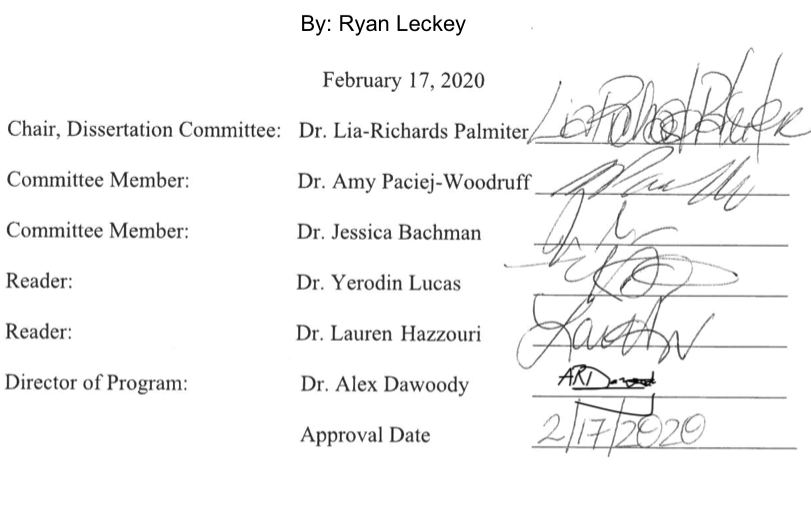 Contact information: ryanleckey31183@gmail.com© 2020 - Ryan LeckeyAll Rights ReservedRyan Leckey February 2020DEDICATIONI affectionately dedicate this dissertation to my mom, Debi Morgan, my first teacher in life and favorite human on the planet. I am forever grateful for your high energy, optimism, and endless support of all of my ventures. From the highs to the lows, you have always been my rock and made me a better man. At 54, you earned your doctorate and raised the bar yet again. You continue to inspire me daily. I love you more than the moon and back!“All that I am, or hope to be, I owe to my angel mother.” -Abraham LincolnACKNOWLEDGEMENTS No one succeeds alone. Throughout my doctoral journey, I have crossed paths with so many people who have impacted or inspired me in one way or another. To begin, I want to thank my partner Matt for his never-ending support, patience, and understanding of the time I spent away from our family while working on this research. I have had to decline many important get-togethers and events during our precious weekend time together in order to accomplish this work. You have always championed my goal, cheered me on, and because of your love and compassion, I have made it to the finish. To my childhood friend Mellanie, as long as you are in my life, I know anything is possible. I adore you. For my sister Brigitte, brother-in-law Steve, and nieces Skyler and Britty, you are a constant reminder that no matter what life throws at you, there is always a way to handle it with grace. To my stepfather, Dr. Owen Morgan and his wife Marian, thank you for always supporting my goals to grow professionally. Owen, massive appreciation for instilling the value of education in me ever since I was a child. To my late aunt Barb, your courageous battle with cancer and work ethic remains with me daily. Remembering your warrior spirit is the reason I never gave up on my higher education journey. Immense gratitude is also expressed to Dr. Lia Richards-Palmiter, one of the biggest driving forces on why I returned to Marywood University to pursue my PhD. You lit the fire under me years ago to return to academia. I am also thankful to have you as my dissertation chair as this journey comes full circle. To my other dissertation committee members, Dr. Jessica Bachman and Dr. Amy Paciej-Woodruff, your selflessness and guidance throughout this process will never be forgotten. Thank you for challenging me and for making me always want to be better. To Marywood’s PhD program director Dr. Alex Dawoody, your mentorship and continuous feedback also resonates with me. To my two favorite and unforgettable classmates, Sister Dr. Kevin Karimi and soon to be Dr. Brooke Hansen, we did it! You are the two friends I never knew I needed at this time in my life. Sister Dr. Kevin, you have a heart bigger than you are and made me want to reach beyond the moon in every course. Thanks for never letting me settle for so little, for always inspiring me to work harder and work ahead. I now know some superheroes also wear habits instead of just capes! Your commitment to your faith and your friends has reenergized my belief in humanity. To Alison McHale Skoff, thank you for being such an incredible sounding board throughout this process. You made me believe I could juggle this journey full-time along with a 50-hour workweek. Our conversation two years ago still echoes with me. To my amazing gym family, thank you for inspiring me to make time for my health. To my colleagues at WNEP-TV, Ryan’s Run Family, friends at Allied Services, and many others including Dr. Lauren Hazzouri, Dr. Deborah Hokien, Jen Griffin, Ashley Cease Hassenbein, Kristine Kozlevar, Regan Hughes, Julie Bean, so many of you have impacted my life in one way or another over the past two years. For that, I am immensely grateful.  To the two greatest neighbors on the planet, Marge and Dennis Pabis, thank you our daily talks, sound advice, and for always looking after and taking such great care of our shared fur-baby when many hours of work and school took me away from home. Finally, to MetCon, my goldendoodle. I know you’ll never read this, but your beautiful soul and stress relieving presence is worthy of a thousand shout outs. Thank you for your unconditional love, especially on those countless “schoolwork days.” You are by far the best living creature that has crossed my path. I love you “dood.”ABSTRACTThe current study is an examination of the effects of viewing idealized male bodies in the setting of social media on self-esteem of gay versus straight men ages 18 to 35. This quantitative research was undertaken as a need to extend the topic and to test Rosenberg’s theory of self-esteem. The central question in this study was, “What are the effects of viewing idealized male bodies in the setting of social media (IV) on self-esteem (DV)?” Participants were from 14 CrossFit gyms in Pennsylvania, New York, and New Jersey and from the researcher’s personal social media pages (Facebook, Instagram, Twitter, Snapchat, and TikTok). In exchange for a chance to win a fitness gift card, 402 people responded to the online survey. A pre-experimental design single group pretest and posttest, and no control group, was utilized. It was hypothesized that there is no statistically significant difference in the scores for self-esteem for participants who identified as straight versus those who identified as gay. Results revealed a statistically significant difference between pretest and posttest scores for self-esteem with a small effect size for all participants. The study failed to reject the null hypothesis. The outcome shows that all participants’ scores were within Rosenberg’s (1965) normal range of self-esteem, 15 - 25. Implications for practice for schools, colleges and therapists are discussed along with limitations of the study.Keywords:  self-esteem, social media, gay, straight, RosenbergLIST OF FIGURESFigure 1.  Exercise and Self-Esteem Model adapted from Sonstroem, (1989).	17Figure 2. Cognitive Behavioral Theory Model adapted from McLeod, (2019).	19Figure 3. Social Comparison Theory adapted from Thesisuoit, (2018)	21Figure 4. Pie Chart of Participants' self-identification	58Figure 5 Age of Participants	59Figure 6. All social media platforms used in this study.	74Figure 7. Are you a student currently?	75Figure 8. Social Media platforms used, select all that apply.	78Figure 9.  Participants’ highest level of education.	79Figure 10. Level of education and use of social media.	80Figure 11.  The figure presents participants’ work status	82Figure 12. Marital Status of Participants [single or married].	85Figure 13. Percentage of participants who go to the gym.	88Figure 14. This bar graph compares the gym frequency.	91Figure 15. View of Social Media.  Is social media addictive?	95LIST OF TABLES
Table 1. Use of Variables in the Study	53Table 2. Correlation Coefficients Group 1	65Table 3. Correlation Coefficients Group 2	67Table 4. Correlation Coefficients Group 3	69Table 5. Regression Coefficients	71Table 6. Regression Coefficients	72Table 7. Use of Social Media	73Table 8. Participants by level of Education and Social Media frequencies.	81Table 9. Use of Social Media and Gym attendance	91Table 10. Gym frequency and use of social media.	94Table 11. View of Social media and social media platform used.	97Table 12. Social media use and age groups; Young Adults/Adults.	100ABBREVIATIONSBDD			Body Dysmorphic DisorderCBT			Cognitive Behavioral TheoryDr.			DoctorERC			Exempt Review CommitteeIRB			Institutional Review BoardPhD			Doctor of PhilosophyREBT 			Rational Emotive Behavior Therapy RSES			Rosenberg Self-Esteem ScaleSCT			Social Comparison TheoryCHAPTER ONEThe Problem and Its Setting
Since its explosion into the digital spotlight in the late 1990s, social media has impacted the way people communicate—both in cyberspace and in person. Social media platforms are ever-changing and have grown from being prevalent only among college students to being ubiquitous. The most popular social media platforms are Facebook, YouTube, Instagram, and Snapchat (Griffiths, et. al 2018). Users of these platforms often portray themselves and their experiences with photoshopped, picture-perfect images. Research findings have established that Instagram affects body image and self-esteem in young women. Social media use, self-esteem issues, and body dissatisfaction also appear to be related among men, with social media impacting the way gay and straight men think, communicate, and regard their self-image (Jin, 2018). The saturation of “perfect” images on social media may reflect a blurring of the distinction between reality and fantasy in current culture. Author Magdala Labre (2005) espouses this belief in her work “Burn Fat, Build Muscle:  A Content Analysis of Men’s Health and Men’s Fitness:” Airbrushing and other techniques are presented as realistic and achievable representations of actual people. Moreover, television, magazines, and other media continuously disseminate information on how to achieve the idealized physiques. As a result, the media today may have a more powerful influence on viewers’ body image than the idealized artwork of the past (p. 188). The constant stream of touched-up, picture-perfect images may invoke a sentiment that a flawless fantasy portrayal is obtainable or even typical. These images consistently support the adage “thin is in” and create an unspoken conversation across multimedia platforms suggesting that perfect physiques equal perfect lives.	Thin models have long been the most common body type portrayed in print and visual media (Murnen, 2005). Today, idealized images of males often focus on the abdominal musculature (i.e., six-pack abs) rather than on the face. Body dissatisfaction among males has been documented since the 1970s and has been rising over the past 30 years (Hausenblas, 2002), concurrent with apparent trends toward greater muscularity in the ideal male physique (Leit, et al 2001). The prevalence of photoshopped male physiques on social media—potentiating the idea that the perfect body is healthier and more desirable—may be partly responsible for body dissatisfaction among men, yet these feelings and self-esteem struggles seem to extend beyond social media. Pope and others noted that “male motion picture actors have all shown a parallel trend toward increasing leanness and muscularity over the last several decades” (Pope et al, p. 72). Ultimately, men may feel excessive pressure from many sources to achieve physical features that are unattainable. 	A large body of research has addressed the effects of social media on body satisfaction in women, in women compared with men, and in gay men. However, few researchers have examined the influence of media on body image in men (Agliata, 2004). Frequent exposure to ideals of attractiveness is known to result in low self-esteem and psychological struggles (Hausenblas, 2002). Griffiths, Murray, Krug, & McLean (2018) demonstrated that social media exposure results in muscularity dissatisfaction and eating disorder symptoms among gay men. Other investigators showed that social media and traditional media (television/newspapers) are adding stress and pressure to men, especially those who frequently compare themselves to other men (Keum, 2016). The trend suggests that men are being encouraged to improve their physiques by any means necessary, even surgical procedures, to attain a picture-perfect lifestyle.  Ricciardelli et al. (2010) pointed out this trend among various mass-media digital platforms. Theoretical Framework
The Rosenberg Self-Esteem Scale (RSES) was utilized to test the hypothesis that no difference exists between straight and gay men in terms of the effects on self-esteem of viewing idealized male physiques. The RSES is a widely used, validated instrument that also was applied in the study “Mirror, Mirror on my Facebook Wall: Effects of Exposure to Facebook on Self-Esteem” (Gonzales & Hancock, 2011). Other reports have addressed self-esteem using approaches similar to the present study. These include “Adonis on the Apps: Online Objectification, Self-Esteem, and Sexual Minority Men” (Breslow et al., 2019) and “Body Image, Eating Disorders, and the Drive for Muscularity in Gay and Heterosexual Men: The Influence of Media Images” (Duggan & McCreary, 2004).  Duggan and McCreary specifically evaluated the “relationship between consumption of muscle and fitness magazines and/or various indices of pornography and body satisfaction in gay and heterosexual men” (Duggan & McCreary, p.45-46, 2004). 
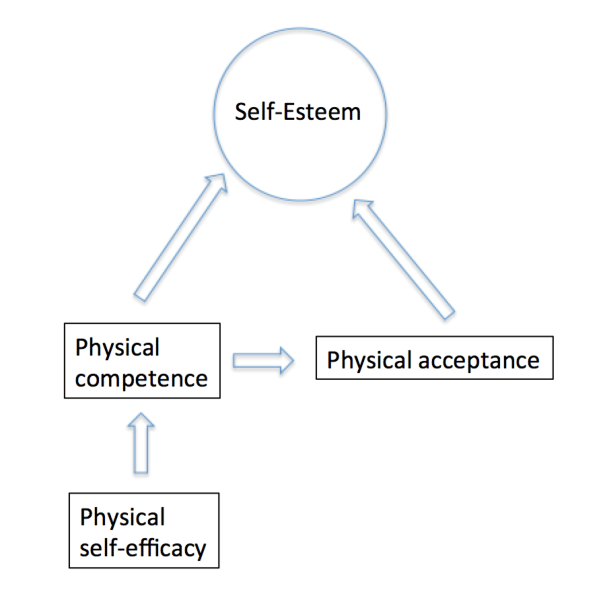 Figure 1.  Exercise and Self-Esteem Model adapted from Sonstroem, (1989).The RSES is a well-known and validated instrument that consists of 10 items. Subjects are asked to rate the extent to which they agree with each item using a 4-point scale that ranges from strongly agree to strongly disagree. The results translate to a self-esteem score that ranges from zero to 30. Scores of 15 to 25 represent normal self-esteem, and scores lower than 15 represent low self-esteem.  Items in the RSES include statements such as, “I feel that I am a person of worth, at least on an equal basis with others” (Duggan et al., 2004).  In the current study, a simulated social media feed was shown to participants to help determine whether straight men—like gay men—relate to “beauty myths” once ascribed only to women, with corresponding body obsession, excessive working out, and eating disorders (Pope et al., 2000). The Adonis Complex authors, Pope et al. (2000), discussed how these repercussions can impact men’s emotional health and physical development. It appears likely that men are influenced by the beauty ideals previously thought only to be endured by women; this once-taboo topic actually affects thousands of men and boys (Bryson, 2003). Although differences exist regarding how people view their own image, both men and women consistently feel worse about their bodies after viewing idealized images in the media (Barlett et al., 2008).  Conceptual Framework
Cognitive Behavioral Theory
Cognitive behavioral theory (and related cognitive behavioral therapy [CBT]) and, to a lesser extent, social comparison theory (SCT) were guiding forces for the current study. CBT is considered the first-line treatment for many psychological disorders (Benjamin, 2011).  According to Saul McLeod (2019), “CBT is based on the idea that how we think (cognition), how we feel (emotion), and how we act (behavior) all interact together.”  Essentially, what we think about can determine how we act or feel.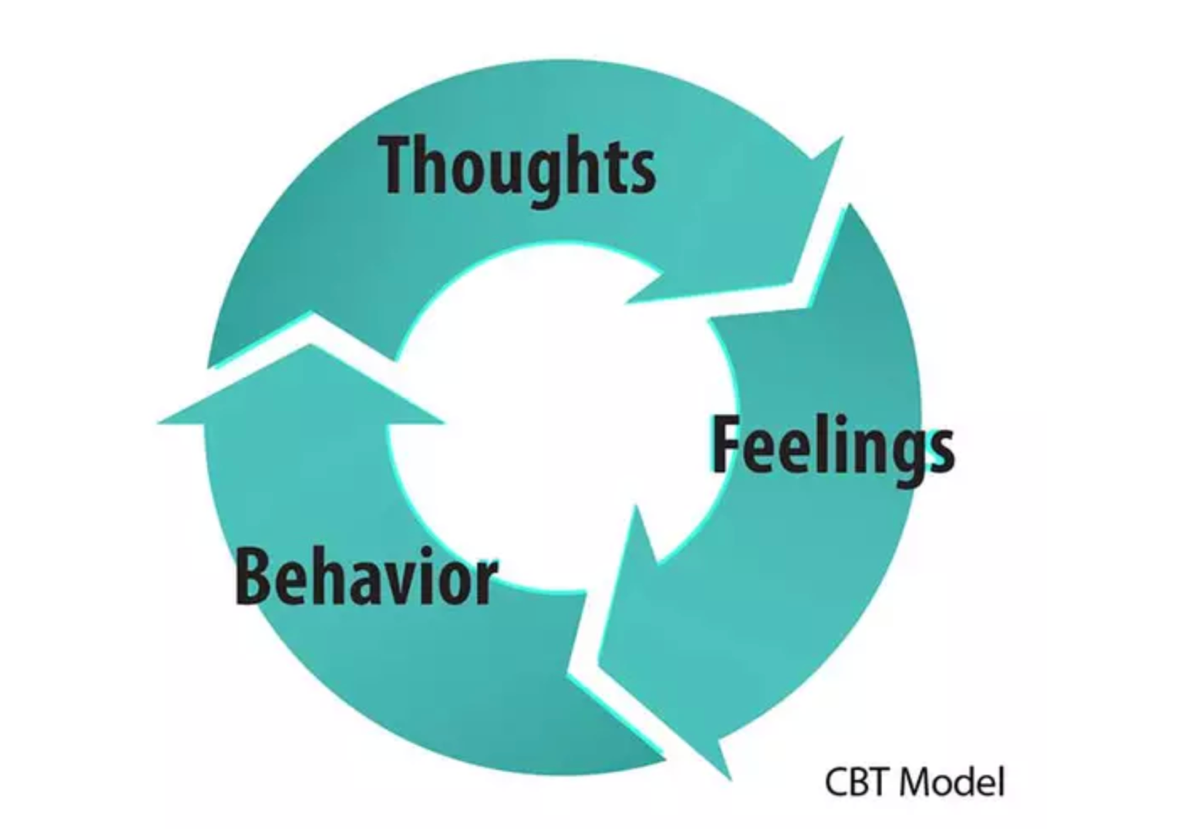 Figure 2. Cognitive Behavioral Theory Model adapted from McLeod, (2019).CBT can help patients in a variety of ways. As for how it pertains to men on social media, CBT can help a patient “unthink” an unhelpful behavior, such as constantly comparing oneself to an unattainable body type. Recognizing and managing body dysmorphic disorder (BDD) with CBT could improve a patient’s daily life. CBT relates to several therapies with common themes: two of the earliest forms of CBT were Rational Emotive Behavior Therapy (REBT), developed by Albert Ellis in the 1950s, and Cognitive Therapy, developed by Aaron T. Beck in the 1960s (McLeod, 2019). CBT combines behavioral and cognitive theories of human behavior and psychopathology, bringing together emotional, familial, and peer influences (Benjamin, 2011). CBT examines various areas of vulnerability, including weight and body image.  	Cognitive behavioral theory is the best theory to ground this study. The Internet and social media platforms continue to grow and evolve becoming a fixture for millions of lives worldwide in the 21st century. The growth of the Internet has led to significant change and has become an integral part of modern life (Santos, 2016); however, social media and the internet have also led to psychological disorders and addictions.Cognitive behavioral theory can be applied to help people learn to recognize and evaluate their thoughts through a sometimes-depressed state. At the same time, patients are still protected from relapse (de Jonge, 2019). Jane Fisher and William O'Donohue (2012) described how CBT works in their book Cognitive Behavior Therapy: Core Principles for Practice. The pair suggest that CBT often involves a dozen or a few dozen hourly sessions of individual therapy; this duration is shorter than that of open-ended supportive psychotherapy, which often has no clear terminus (p. 2). Essentially, CBT helps some patients overcome psychological hurdles faster than do other modalities.CBT relates to BDD in that it specifically examines temporary changes in self-esteem caused by awareness-enhancing stimuli; herein, the stimulus is a simulated social media feed. This study was undertaken to test the hypothesis that no differences in self-esteem exist between straight and gay men in terms of the effects of viewing idealized male physiques. CBT also relates to how men feel and view their bodies, which may manifest as BDD.  Essentially, men with BDD see flaws in themselves that are not visible or are hardly noticeable to others. CBT and the RSES are two of the most utilized, studied, and empirically supported psychosocial tools to examine and test for BDD (Greenberg, 2016). Individuals who fixate on muscularity, body appearance, and facial aesthetics also may have obsessive-compulsive disorder (Holcomb, 2018). Men who strive for unattainable physical goals may be subcategorized as having an “Adonis” like complex. The drive for perfection results in a damaging self-image and can be traced to a spike in media portrayals of the perfect male physique (Barlett et al., 2008). The application of cognitive behavioral theory and RSES to compare how straight men and gay men feel about body image is important and underrepresented; investigators instead have focused on how men and women consider their body images differently (Griffiths et al., 2018). Many scholars agree that men in general, regardless of how they identify sexually, wish to have a more muscular body (Barlett et al., 2008). Therefore, body dissatisfaction is at the forefront of those striving for an “Adonis” like body. Social Comparison Theory
The term “social comparison theory” was coined in 1954 by psychologist Leon Festinger. SCT posits that women and men are more likely to compare themselves to people just like them (Cohen et al., 2015). SCT espouses that those who compare themselves to others often experience feelings of dissatisfaction and could engage in disordered eating. Accordingly, flawless images of men in the media could lead to body dissatisfaction in males (Allen, 2019).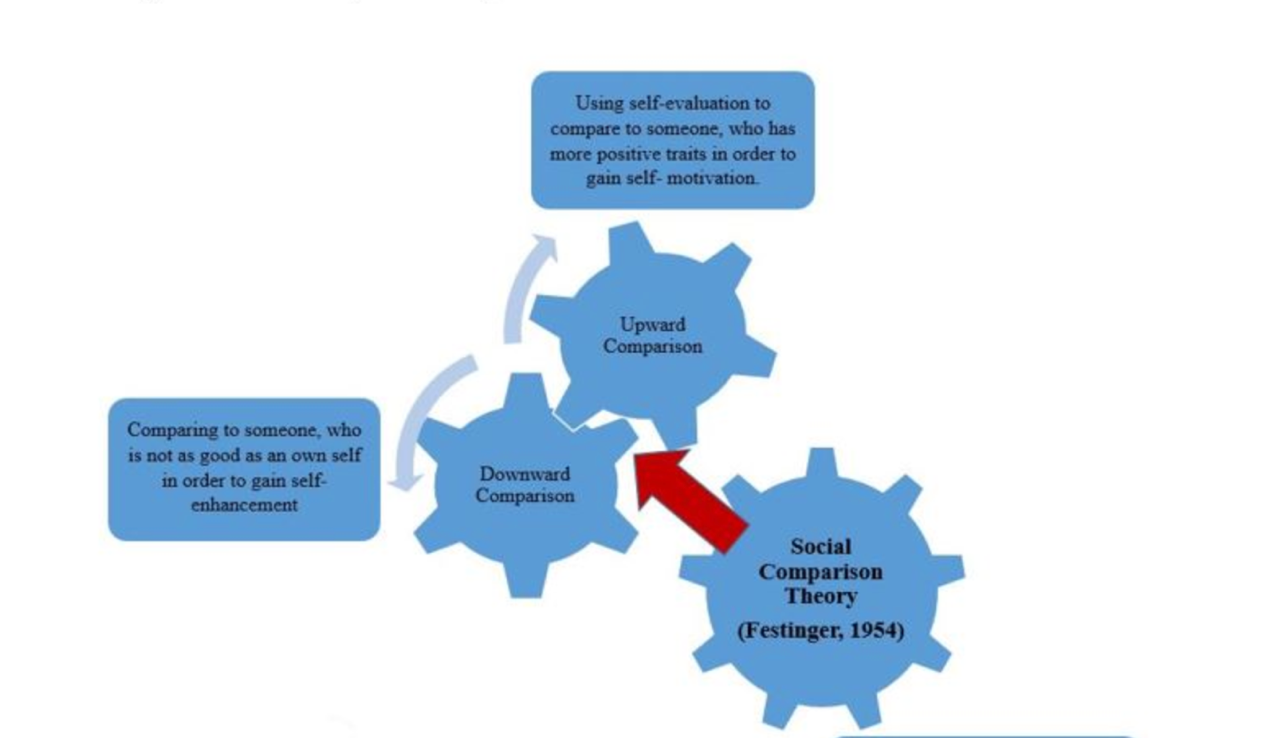 Figure 3. Social Comparison Theory adapted from Thesisuoit, (2018)According to Hobza et al. (2007), “[In] SCT, individuals gain information about themselves through personal comparisons to those they perceive as better than themselves” (p. 162). This theory directly relates to the present study, in which gay and straight men were evaluated for whether they fall into this category of comparison and feeling pressure to adapt to the masses. Using SCT as a building block, this research will expand upon the notion that, due to the mass amounts of “Adonis” like physiques men are exposed to every day on social media, more inquiries are needed to determine how men directly react to such “picture-perfect” images. Some scholars suggest that people engage in upward comparisons without even knowing they are doing so (Hobza, 2007). This self-exploration is a core part of our human nature, almost a natural desire “to gain an accurate evaluation of the self” (Lewallen et al., 2016, p. 3).  Ultimately, a man’s assessment of himself could help validate or disprove certain aspects of individuality. It is well established that men routinely compare themselves to others in their daily performance, whether in the workplace, in the home environment, or in a social setting, as they try to self-answer what it means to be a man in current culture (Steinfeldt et al., 2011). Other scholars argue that the primary areas for comparison are work and family, yet all of these can interweave their way into public platforms, including social media. These comparisons can precipitate an examination of one’s self-worth (Kim et al., 2019). Purpose Statement
The purpose of this study is to probe the effect on male self-esteem of a simulated social media feed of picture-perfect male physiques. Participants included in the study were males, aged 18 to 35. The independent variable (IV) was viewing of idealized male bodies in a social media setting, and the dependent variable (DV) was self-esteem. The same feed was shown to both gay and straight men. The RSES then was administered to determine (1) whether exposure to the feed altered the baseline self-esteem of participants and (2) whether there were any between-group differences in self-esteem post-viewing. This study addressed men aged 18 to 35 years because this is a developmental period of transition for many men—from life as a student to college, career, and family. This also is a period in which many men strive for a more perfect physique (Brown, 2016; Jones, 2005), and body dissatisfaction is prevalent. In fact, men aged 18 to 35 are more likely to develop eating disorders during this period and may experience a magnitude of body dissatisfaction similar to that of women (Pope et al., 2009). Research Question
The central question in this study was, “What are the effects of viewing idealized male bodies in the setting of social media (IV) on self-esteem (DV)? A comparison of gay and straight men aged 18 to 35.”Sub-Questions of the Study
PretestWhat are the pretest scores for self-esteem among the participants who identified as straight? What are the pretest scores for self-esteem for participants who identified as gay? Do the pretest scores for self-esteem differ significantly for participants who identified as straight versus those who identified as gay? Posttest What are the posttest scores for self-esteem among the participants who identified as straight? What are the posttest scores for self-esteem for participants who identified as gay? Do the posttest scores for self-esteem differ significantly for participants who identified as straight versus those who identified as gay? HypothesesNull Hypothesis (Ho) - There is no statistically significant difference in the pretest scores for self-esteem between participants who identified as straight and those who identified as gay.Alternative Hypothesis (Ha) - There is a statistically significant difference in the pretest scores for self-esteem between participants who identified as straight and those identified as gay.Null Hypothesis (Ho) - There is no statistically significant difference in the posttest scores for self-esteem between participants who identified as straight and those who identified as gay.Alternative Hypothesis (Ha) - There is a statistically significant difference in the posttest scores for self-esteem between participants who identified as straight and those identified as gay.Definition of Terms
Self-esteem - is defined as one’s positive or negative attitude toward their self as a totality (Flynn, 2011).Picture-perfect (or idealized) male physiques - comprise lean, muscular bodies that portray an investment in and a focus on fitness and attractiveness (Strubel et al., 2018). Images of the idealized male body typically appear on the cover of “Men’s Health” magazine and have been utilized in other studies including “Effects of Exposure to Muscular and Hyper Muscular Media Images of Young Men’s Muscularity Dissatisfaction and Body Dissatisfaction” by Kelly Arbour and Kathleen Ginis. Depictions of men with “picture-perfect” physiques also may be perceived as having an “Adonis Complex,” in which the subject is ceremonial about comparing himself to others, checking mirrors, and adhering to a relentless exercise regimen (Holcomb, 2018). Social media - a form of electronic communication (such as websites for social networking and microblogging) through which users create online communities to share information, ideas, personal messages, and other content (such as videos) (Merriam Webster, 2019.)Gay –the definition of “gay” put forth by Black in 2000; specifically, men are considered gay when they have had more same-sex sexual partners than opposite-sex sexual partners since age 18. The term the gay is used interchangeably with homosexual. Straight – the other name for heterosexual defined as “of, relating to, or characterized by a tendency to direct sexual desire toward the opposite sex” (Merriam Webster, 2019).Delimitations
This study enrolled participants from 14 CrossFit gyms in Pennsylvania, New Jersey, and New York. Gym owners were contacted to request permission for the researcher to recruit participants for this study from their gyms. No other CrossFit gyms were considered. Participants also included were those who responded to requests made on the researcher’s personal social media pages. Limitations
A potential limitation of the study is that the researcher’s definition of “picture-perfect” male physiques may have differed from that of participants, resulting in an interference in self-esteem scores. Another limitation is that participants may not have understood the rationale of a pretest and a posttest. These individuals might have skipped the second portion of the questionnaire surrounding the RSES, thereby impacting the results of the study.   Additional limitations that potentially threaten external validity (Creswell & Creswell, 2018) are as follows:1. Interaction of selection and treatment - there was no control group and the narrow characteristics of participants did not allow results to be generalized to individuals who did not have the characteristics of participants in this study.2. Participants did not specify their cultural identities; as a result, these results are not necessarily generalizable to all males.3. Results of this experiment are time-bound. That is, the findings are not generalizable to previous or future situations. Assumptions
The researcher assumed that participants were honest in their pretest and posttest responses. The researcher also assumed that females notified about the study on social media platforms declined to participate (because of ineligibility), rather than completing the survey. The investigator also assumed that participants understood all of the questions in the survey and that those who completed the survey viewed the entire one-minute mock social feed of “picture-perfect” male physiques.    Significance of Study for Audiences
The findings of this study could be helpful to therapists who work with young adult men experiencing identity struggles and other negative self-associations, including low self-esteem.  The study also could provide educators or mentors of young adults with strategies for using social media to promote conversations that are encouraging, supportive, and non-judgmental (Ward, 2017). The study results may help provide clarity to men experiencing inner conflict and negative attitudes due to the picture-perfect males depicted on social media. The findings of this research could also benefit schools by augmenting the human-development curriculum and could further the education of young adults and students regarding the reputation of social media (Brown, 2016).Summary
Chapter One was an overview of various aspects of social media and the impacts experienced by both gay and straight males, aged 18 to 35. The research goal was to understand how self-esteem in both gay and straight men was impacted by viewing images of “picture-perfect” male physiques on social media. The chapter sets the stage for this study by addressing the central research question, the sub-questions, and the hypothesis. These elements ultimately examine how the research could be important to audiences who might include social media users, therapists, schools, and adolescents experiencing developmental challenges.CHAPTER TWO
Review of Literature
This review addresses the results of recent research, primarily from the past five years, regarding how men use, react, and engage through social media. Social media has completely altered the lens in which users view themselves and others. This is especially true considering the fact that social media users can “follow” people all over the world. Study findings suggest that more young people are rating their bodies by resourcing social media for tips on health and viewpoints depicting what society considers healthy (Carrotte, 2017).  There are numerous studies on the opportunities social media provides as a communication tool, but additional research is warranted on the unique developmental impacts of social media (Brown, 2016). As social media use continues to grow, many “picture-perfect” images of male physiques are populating multimedia platforms (e.g., Instagram, Facebook) and dating apps (e.g., Tinder, Grindr). The frequency of exposer to “ideal” images is unavoidable. This activity is fueling sentiments of “feeling less than” among males and is contributing to changes in attitudes, behaviors (e.g., loss of appetite), and the way in which men engage in society (Lavender, 2017). In fact, social media platforms have been shown to produce obsession with self-image in men (Turner, 2017). There is also a mental component in response to social media. Mental stress is a very real result of comparing oneself to the “ideal” images promoted on social media. Such muscular images are associated with “increased drive for muscularity and depression and lowered muscle satisfaction among men” (Carrotte et al., 2017, p.2). However, more literature is warranted on how these emotions and feelings differ in gay and straight men.“Adonis” like images on social media far outweigh those of traditional media (i.e., television and magazines). As social media users continuously post their “best selves,” there is temptation to compare oneself to others, with an unrelenting stream of “picture perfect images” accessible on smartphones (Griffiths et al., 2018). Although there is a large body of evidence addressing the effects of media images on women, some authors suggest that “despite notable evidence of susceptibility to body image pressures, it remains unknown whether these associations generalize to sexual minority men” (Griffiths et al., 2018, p.1). Here, “sexual minority men” is used to describe “gay” men. The ways in which gay men are impacted by the pictures they view of other males online are not fully understood. In addition, further exploration is needed to see if straight men, who admit to using any form of social media, identify with feelings of less-than, similarly to gay men. In the article, “Meta–Analyses of the Effects of Media Images on Men’s Body–Image Concerns,” the authors carried out two meta–analyses “to determine the extent to which pressure from the mass media to conform to the muscular ‘ideal’ male body affects men’s self–images (i.e., body satisfaction, body esteem, and self–esteem)” (Barlett et al., 2008, p. 279.)  The authors showed that men exposed to muscular physiques had a more negative body image, but they did not stratify men by sexual preference.An exploration into how media images impact gay compared with straight men is warranted, considering the quantity of advertisements people are exposed to daily in the United States. A great deal of research has been conducted on the effects of media exposure on women’s self-esteem, whereas analogous research in gay men and straight men has been underemphasized (Duggan et al., 2004).  	The average person is “exposed to hundreds, if not thousands of media advertisements each day” (Hobza, 2007, p.161). Researchers have suggested that comparisons of self to images online constitute a self-socialization process. One can compare their abilities and limitations to others in their peer group (Ruble et al., 1980). Extensive media exposure, from television to the internet, particularly social media, floods our culture and is potentially drowning male self-worth. Influence of Social Media
In general, social media usage has negative impacts on body image. Instagram, for example, has a feature called “Stories.” These postings, which are not featured in the feed, allow users to share even more timely and personal photos and videos, played like a slideshow, of content posted in the last 24 hours. Essentially, multiple images back to back of one’s body from various angles on a day-to-day basis. In 2016, Fardouly and Vartanian reported findings that male and female responses to social media were uniform:  “Male and female undergraduate students who were exposed to images of attractive same-sex strangers in mock social media profiles reported poorer body image and a less positive mood than did participants who were exposed to unattractive same-sex others” (Fardouly, 2016, p. 2). That is, body-image comparisons are made by all individuals, potentially regardless of sexual preference. In hindsight, although some scholars believe social media usage can be detrimental to the body image of some users, it is important to note there is literature suggesting social media can help improve one’s mental health—for instance, with meditation apps like Headspace (Stawarz, 2019). Furthermore, social media, and specifically the activity of “influencers,” can be an avenue to receive inspiration to go to a gym, inspire a hard-hitting workout, and share health and wellness tips. It is important to note that wellness apps often have their own platforms, allowing users to connect with an online community that shares their goals and aspirations. Users can find motivational posts with words of encouragement and tips to help inspire progress.Social media users often seek ways to improve both physical and mental health. Viewing transformations of users who have had success meeting goals for a healthy lifestyle can be an incredible motivator, especially for those feeling too uncomfortable or shy to engage in physical activity outside the home. It may be that an individual does not know where to start on their journey to wellness. Ultimately, social media serves as a vessel to increase one’s well-being (Lattie, 2019). However, there appears to be a gap in the research on how straight men react to these physique images, compared with gay men. Social media, regardless of platform, has provided a space for those lonely in the real world, the “offline world,” to try to connect with others in the online world, including other fitness enthusiasts. But this opportunity can impact self-image, self-esteem, and confidence. This is due to the seeker looking for gratification, approval, and acceptance in a world that escapes real-life (Jung, 2019). As users post the “best parts of their days,” the temptation to compare one’s life to the images posted online can be hard to resist.Depending on content viewed and usage frequency, social media can lead to addiction or difficulty relating to others off-line, both in social settings and in a work environment (Santos, 2016). With more images constantly emerging of what “healthy” looks like, a bigger focus on the impact the content has on males is merited, since gay and straight men both experience a “considerable amount of anxiety about showing their physiques in public” (Duggan et al., 2004, p.56). A feeling of being “less-than” or the temptation to withdraw from society is not only impacting adults but also the younger generation. Some content viewed on the internet is sparking a growth of “cybersuicide” (Narayan, 2019). Such idealized images of men could be more damaging than inspiring. This is especially true for those who engage in social media beginning as an adolescent. In this time of development, the pressure to conform to what social media deems acceptable can be detrimental.Influence of Social Media on Women and Homosexual Men
For millennia, women have been displayed as symbols of beauty, body, and confidence. With the explosion of social media, women and men are practically being forced to present and project themselves a certain way online.  For men, the impacts of this are far better understood in the gay community than among heterosexuals. The influence of social media on gay men, a group often referred to as “sexual minority men,” is an area of active research. These men also often identify as part of the LGBTQ community (i.e., lesbian, gay, bisexual, transgender, queer/questioning). In the past five years, investigators studying how men engage with, respond to, and involve themselves in social media often have enrolled gay men as the study population, measuring responses by means of questionnaires prepared with SurveyMonkey.com (Boonchutima, 2017). By evaluating the target demographic “in their element” on social media—that is, by enrolling men who already frequent various social media outlets—the researchers hoped to prevent biased results. A common thread in this research has been the response of men specifically to “picture-perfect” male physiques. This physique entails a lean, muscular body, an investment in looks, and an emphasis on overall body image (Strubel et al., 2018). So-called average men struggle to meet these ideals and often are dissatisfied with their appearance (Frederick, 2016). Both gay and straight men likely share this unhappiness when viewing the “perfect body” in cyberspace. This can be particularly detrimental for those questioning their sexuality or looking for “role models” online, instead of reaching out to friends and family. It is not uncommon for individuals “in the closet” to feel isolated and lonely. The desperate need to connect can lead a vulnerable user to question “how should I look to be accepted?” In an article entitled “The Contribution of Social Media to Body Dissatisfaction, Eating Disorder Symptoms, and Anabolic Steroid Use Among Sexual Minority Men,” Griffiths and his team of researchers reported that sexual minority (i.e., homosexual) men experience “body dissatisfaction” in a way similar to that of young women and girls. The study involved 2,733 sexual minority men in Australia and New Zealand who used a popular dating app. The authors determined that there were positive associations between social media use and body dissatisfaction, eating disorder symptoms, and thoughts about using anabolic steroids. Griffiths and colleagues found that the most heavily used social media platforms are Facebook, YouTube, Instagram, and Snapchat, with Facebook being the most preferred.  Approximately 40 percent of participants reported that they use Facebook all the time (Griffiths et al., 2018).Men are more willing to engage on social media platforms. Recent results demonstrated that men struggle more with loneliness than do women, and social media usage provides men with a sense of belonging (Yavich, 2019). In particular, literature suggests young men actively use social media to explore their developing identities, which could impact self-esteem, confidence, and the decision whether or not to engage with a person of romantic interest. These media technologies allow users to communicate without feeling as vulnerable as in face-to-face communication (Meenagh, 2015). However, it is important to note that the way in which users communicate online varies significantly from how individuals engage face-to-face, without filters and photo editing. The idea of presenting oneself in person, minus fancy social media filters or photo-enhancing tools, can be much more intimidating than communicating from the safety of a screen.  Influence of Social Media on Heterosexual Men
A large body of research has been conducted on the impacts of social media on women, on women compared with men, and on gay men. However, few studies have addressed how the same social media input affects both gay and straight men aged 18 to 35 years. For instance, it remains to be established whether social media use triggers body dissatisfaction, eating disorders, and/or thoughts about anabolic steroid use among heterosexual men. Such findings could provide new context for identity exploration and formation in adolescence. Today’s young adults are the first generation to grow up surrounded by social media, and research involving this population is in its infancy. Barrett et al., (2008) assert that college–aged males have a “stronger relationship between pressure from the mass media and negative self–images” (pp.302-303).  Expansion of social media has been a worldwide phenomenon, and digital engagement is ubiquitous in the lives of young adults. Future research could help clarify the motives straight and gay men have when engaging in social media activities, specifically how interactions impact body image and self-esteem. 	The responses of straight men to images of other males on social media have not been well-examined. It is unclear whether heterosexual men and homosexual men react similarly to picture-perfect male physiques, but it seems likely that they do. In “Male Body Dissatisfaction and Eating Disorder Symptomatology: Moderating Variables Among Men,” the authors suggest that, over the past 25 years, the saturation of muscular bodies in the visual media has caused an increase in body dissatisfaction among both gay and straight men, particularly in terms of how males perceive their chest, arm, and shoulder muscles (Dakanalis et al., 2013). Social media users are led to believe that being physically fit and exceptionally attractive is the leading factor in being accepted or worthy.  Homophily
The effect of common interests supports the hypothesis that gay men and straight men may react similarly to images viewed on social media. Individuals tend to interact socially with others who share their passions—such as fitness, health, or nutrition—regardless of sexuality preference (Kang, 2017). This phenomenon, called homophily, conveys a feeling of belonging and supports the adage of “strength in numbers.”  A desire to fit in leads many men, gay or straight, to turn to social media as a way to be a part of a “tribe” or community. A drive to connect in the digital world has been shown to help men overcome barriers, including struggles with body image, low self-esteem, or lack of attention (Kircaburun, 2018). Such support systems can often times be easier to find online for those who are struggling with sexual identity or with negative body image. However, gay men do appear to be more likely to embrace homophily as a way to connect, grow, and strive for a better self-image (Kang, 2017). Those who are seeking support from an online community may end up feeling worse about themselves physically and about their lifestyle. Such environments make it difficult to post one’s authentic self in his or her “normal” life. Filters and photo editing make it very easy to alter what is real.The “Adonis Complex”
Frequently, gay and straight men display their feelings and moods by way of “status updates” on Facebook, and these emotions often arise in response to images viewed on the platform. As noted in a 2016 meta-analysis by Park et al., the status updates allow users to instantly broadcast information about themselves including current “moods, activities, reactions, and relationships to their social network” (p. 5). Instant access to the inner thoughts of a person, by “following” someone on social media, can lead to frustration and have a negative impact on self-esteem.Various online mediums promote the “Adonis-like” male and examples of “what men should look like.” One might interpret such research that users are viewed more as objects than as people, and physical attractiveness trumps intellect. Such depictions are thought to put gay men at greater risk than other men for developing body-image dissatisfaction (Lanzieri, 2016). Individuals with a condition called the “Adonis Complex” are ceremonial and systematic in their comparisons of themselves to others; they constantly check mirrors and adhere to an unyielding exercise regimen (Holcomb, 2018). They strive for exceedingly low levels of body fat and visible muscles—deemed the muscular mesomorph (Obeid et al., 2018). In addition, these individuals self-promote, broadcasting their physiques, nutrition habits, and healthy lifestyles (Cheng, 2019). This may involve posting pictures or videos on social media—for instance, a personal-best weightlifting record or a nutritious meal—that draw attention to their abilities or accomplishments. More often, gay men are billed as susceptible to the “Adonis Complex;” it is possible, though, that many straight men are prone to this condition. Gay or straight, male or female, it is natural to compare oneself to others, especially when “perfected” posts of everyday life constantly flood social media networks.Western Media Ideals
Brian Keum, author of “Asian American Men’s Internalization of Western Media Appearance Ideals, Social Comparison, and Acculturative Stress,” examined whether Asian American men experienced stress and pressure when comparing themselves to individuals in other cultures (2016). Specifically, the body image effects in gay men and straight men are thought to be a result of Western media ideals: “Societal messages can pressure men to believe that these ideals are the expected standards of attractiveness and body images” (Keum, 2016, p. 256). The article continues to show that greater exposure to an internalization of ideal Western body types in the media were associated with more social comparison and acculturative stress, which is defined as the psychological impact of adaptation to a new culture. This stress took the form of depression, suicidal ideation, cultural isolation, and loss of self-esteem (Keum, 2016). Despite some cultural differences, these results might be generalized to suggest that men are impacted by what they view—on television or in social media. Regardless of ethnicity, sexual orientation, upbringing, or social status, social media appears to exacerbate feelings of stress and pressure in men, in part because of intercultural comparisons (Keum, 2016). 	With the growth of social media, and the continuous development of content, men who view images of flawless physiques of other males may further explore self-development, self-exploration, and altered self-presentation (Michikyan, 2014). In “Can You Guess Who I Am? Real, Ideal, and False Self-Presentation on Facebook Among Emerging Adults,” Michikyan and researchers found that individuals with lower self-esteem or sense of self were more willing to present a falsehood to the social community. Potentially, exposure to “picture-perfect” male physiques on social platforms diminishes one’s sense of worth and body image. Also, in Western society, a common theme is sexual objectification. Many studies have looked at the treatment of sexually appealing parts of women across media, almost as sex objects (Carrotte et al., 2017). However, with the influx of “idealized bodies” saturating multimedia platforms, many could argue that “Adonis” like figures are receiving the same treatment, essentially objectifying men almost as much as women. Hence, further exploration on this potential objectification is needed. Headlines and images that objectify males in Western cultures, such as from sources including MensHealth.com, are not only pumping out hype around health, but also are becoming a vehicle for body dissatisfaction (Pritchard et al., 2014). It is important to note that even social media users who do not struggle with self-esteem can be challenged.  “Fitspiration”
Both straight men and gay men consider physical attractiveness “more important in a partner” than do heterosexual women and lesbian women (Frederick et al., 2016, p. 336). “Fitspiration” photos are focused on the appearance of the body and emphasize looks rather than body functionality. These attitudes warrant further examination into how men in general experience social pressures to be attractive: “Once individuals have internalized these ideal images, the images are used as a comparison point for their own body image goals” (Pritchard et al., 2014, p.210). Essentially, what is digested from a digital platform can swallow one’s own self-image and lead to a breakdown of self-worth or even worthiness for human connection. Researchers have demonstrated that social media images of “picture-perfect” physiques inhibit gay men from communicating with a person of romantic interest. “Adonis-like” images can be encountered while men scroll through their social media feeds. “Fitspiration” photos populate numerous digital domains. Such content can cause an already self-conscious and socially apprehensive individual to further pull away from connecting with people both online and in real-life.As shown in numerous studies, usually of gay men, “Fitspiration” posts mix fitness photographs and motivation into one image, often eliciting negative interpretations of self (Smith et al., 2018). These feelings prevent men from reaching out to communicate or engage with a person of romantic interest and stoke a mentality of “I’m not good enough.”  Furthermore, it is not easy to avoid or escape such photos. In the study “Objectifying Fitness: A Content and Thematic Analysis of #Fitspiration Images on Social Media,” authors Deighton-Smith and Bell noted that more than 1.8 billion images are shared daily on social media, with the majority of the images being shared on Instagram and involving corresponding hashtags. Based on experience, regardless of platform, findings have determined that gay men and straight men ultimately end up hiding their authentic selves in social media profiles.“Fitspiration” and picture-perfect physiques are thought to affect gay men more than straight men, on a regular basis. Griffiths, Murray, Krug, and McLean (2018) noted that gay men express dissatisfaction with muscularity as well as symptoms of eating disorders in response to social media viewing. In years past, the impacts of social media on body satisfaction involved populations of women and young girls. More recently, researchers have been addressing these effects in male culture, including how social media influences the way gay men and straight men think, interact, and see themselves (Jin, 2018). 	While so much enthusiasm for health can be found on social platforms surrounding “Fitspiration,” one spin off of this ideal is “thinspiration.” It is a term, “thinspo” for short, that touts very low body weight and often leads to extreme weight loss behaviors, mostly affecting women (Lewallen et al., 2016). As more people in the world seek to be slim and trim, searches for “thinspiration” images are on the rise and could lead men and women, both straight and gay, toward eating disorders and other body dysmorphia concerns. Consequently, further exploration of how picture-perfect images of men on social media is needed to see if “similar thin-ideal images on social media platforms produce similar effects” compared to effects of traditional media, which have been observed in women (Lewallen, 2016, p.2). The want to be thin, in the fastest way possible, is not healthy or able to be maintained long term. The temptation to resort to unhealthy methods of weight loss is very real, especially for those already struggling with insecurities about physical appearance.  Dating Apps
Currently, engagement in social media is a fundamental way in which younger men learn about their sexuality and gain self-acceptance (Chong, 2015). The seemingly endless stream of images and text can allow men, regardless of sexual orientation, to develop what they consider to be normative body types and nutrition patterns and to ascertain what is acceptable in online society (Volkova, 2015). Again, these studies generally include gay men in the study population, at least in part because these individuals are willing to admit being attracted to a person of the same sex. Most men ranging from 18 to 40 years old have met their most recent partners on a dating app (Macapagal et al., 2016).  Online dating is the new normal. Meeting one’s significant other online, with first impressions coming from online profiles, has changed the world of dating. According to Breslow et al. (2019), approximately 70% of individuals searching for romantic partners on dating apps are under the age of 35. Dating apps enable relationship-seeking behaviors and have been regarded as “social grooming” (Kim et al., 2019). However, dating apps, too, could cause men to compare their appearances to others. Gay men consistently are described as being heavily reliant on dating apps to “hook-up” or “meet-up” with someone of romantic interest (Boonchutima, 2017). The platforms provide a tool for men to meet without knowing much background on each other. Gay dating apps are now used by more than two million homosexual individuals around the world (Boonchutima, 2017). The first meeting can be very intimidating after engaging in cyberspace and by way of posts and pictures.Some people may have apprehension about engaging with someone of romantic interest in real time. This may lead to the online behavior of social media “stalking,” in which one obsessively monitors another’s accounts without communicating directly (Meenagh, 2015). Social media users do not know when or how often their profiles are viewed unless viewers “like” or respond to posts in some way. Additionally, the “need to respond” instantly to communications, which is a major component of social media, may yield communication anxiety and increased concerns and insecurities about self-image (Griffiths, 2018). In their 2019 study, Adonis on the Apps: Online Objectification, Self-Esteem, and Sexual Minority Men, Breslow and colleagues ascertained that of the 27% of Americans who use dating apps, the majority of individuals who report feeling self-conscious while using the technology are gay men. The body dissatisfaction spills over from the app to men’s self-esteem. This idea goes well beyond dating apps. Some users—fearing being “outed” as gay or perceived as gay—exclusively post non-face images as profile pictures: a favorite car or maybe a body shot. This sets the stage for a “virtual closet,” encouraging participants to conceal their authentic self to conform to what is perceived to be accepted in society and by social media norms (Rubin, 2015). Cox and colleagues suggested that one’s facial features alone can betray his or her sexual orientation, a notion these authors described as “gaydar” or a sixth sense. However, the preponderance of images on social media that portray what men “should look like” can blur the lines of who “appears” gay from facial features. Anecdotally, more straight men have been espousing homophily on social media platforms—connecting with others who align with their own physical attributes. Most gay men are not willing to communicate with a person on social media unless they are attracted to the other’s physical appearance and have mutual friends (Lin, 2018). This makes sense, as the posts are often “touched up” in some way. Researchers have not established whether straight men rely on similar methods when communicating digitally with women of romantic interest. Data suggest that straight men and gay men are more hesitant to engage in conversations on dating apps if the other user is not portrayed in a profile photo. Such images can be enticing but are not always an accurate depiction of the person since online platforms allow users to project themselves in a “socially desirable way” (Hanna et al., 2017, p. 5). Portraying a false reality online will cause, later, a fear to engage face-to-face with someone met online. Ultimately, those who do not post accurate representations of themselves in the virtual world will struggle to feel confident with their authentic self.Evidence is minimal regarding how straight men react to picture-perfect images on social media, but some findings show an effect. In the article “Contributions of Social Comparison and Self-Objectification in Mediating Associations Between Facebook Use and Emergent Adults’ Psychological Well-Being,” Hanna and coworkers noted: Our results suggest that for both women and men self-objectification and social comparison mediate the relationships between Facebook use and well-being. The indirect effects of Facebook use on each outcome measure were significant, and the mediated models provided a better fit to the data than models with direct pathways between Facebook use and self-objectification, social comparison, self-esteem, mental health, and body shame. (p.5) Possibly, straight men may be influenced by viewing images in social media in a way similar to women and gay men. Basis of the Current Study
Gay men consistently are the study group for research on responses to social media images, including confidence levels and self-esteem. Yet all men, regardless of sexual orientation, are inundated with ideal body types. This led to the hypothesis that no significant differences exist in how social media use influences communication, body image, and self-esteem in straight men compared with gay men. The RSES was applied to gay and straight male study groups to evaluate this hypothesis. The RSES has been employed by other investigators to evaluate the effects of social media on self-esteem, such as in the work by Gonzales and Hancock (2011) entitled “Mirror, Mirror on my Facebook Wall: Effects of Exposure to Facebook on Self-Esteem.”  There are certain ethical considerations with this type of research; the investigator must avoid “going native” or becoming too involved in the study, which could compromise impartiality and distance (Creswell & Creswell, 2018). Social media platforms are known to negatively influence psychological well-being (Wang et al., 2018). For decades, gay men have been described as focused on enhancing muscle tone and having frustrations with their own level of muscularity (Lanzieri, 2015). However, the influx of picture-perfect images across multimedia platforms might be triggering body-image dissatisfaction just as often in straight men. The goal of this research is to find out how respondents react to “picture-perfect” physiques in terms of their feelings about their body. The opportunity exists for more research surrounding single men between the ages of 18-35 years old. There is a void to fill when explaining the relationship between the use of social media and attention on “picture perfect” physiques. In addition, more data are warranted on how this topic relates to self-esteem and body image, including its impact on body satisfaction. Many supporting studies applied through this area of research mainly focus on gay men, a group often referred to as “sexual minority men.” These are men who are often part of the LGBTQ community; however, further examination is needed on how the previously mentioned images impact straight men. More research could bring to light that there are no major differences on how heterosexual men and homosexuals react to picture perfect physiques of men on social media. This study is among the first of its kind to draw the connection of these symptoms among males only.CHAPTER THREE
Methodology
Research Design
This quantitative study was guided by a pre-experimental research design with one group pretest-posttest design, where participants receive a “pretest measure followed by a treatment and a posttest for a single group” Group A O1---------X---------O2 (Creswell & Creswell, 2018, p.168). The experiment does not utilize a control group, but all participants are expected to complete the same scale prior to proceeding to the experiment. The posttest was to be completed immediately following the online experiment, which is part of the survey items built within the research study.Survey Design
The purpose of this study was to measure whether exposure to idealized male bodies on social media alters the baseline self-esteem of participants. A secondary goal was to determine whether there are between- or within-group differences in self-esteem among participants, post-viewing, for those identifying as gay or straight. Cross-sectional design was preferred because of the turnaround time in data collection (Creswell & Creswell, 2018). This is a cost-effective option and reduces the chances of threats to internal and external validity, which mostly occur in a longitudinal study. The design is also convenient for the kind of experiment being conducted, as it lasts only a minute to view multiple images within that duration. The study recruited participants aged 18 - 35 who fall in two of the psychosocial stages of development discussed by Erick Erickson’s theory of 1968. This theory aligns with Rosenberg's self-esteem theory advance 1965 with the adolescents as the primary focus. Young people experience challenges of human life and are beginning to form a concept of self and identity, which is the stage of identity vs. role confusion ages 12 -18 and intimacy vs. isolation ages 18-40 (Brown, 2016). Other studies also show that people in their 18 to 40 age category are in a stage when they begin to identify more with their peers (Avital et al., 2019).Participants
	The sample for participation in this study was selected using convenient sampling method (Patten & Newhart, 2018) from a total of 70,000 participants. They were targeted and drawn from the principal investigator’s social media platforms: Facebook, Instagram, Twitter, Snapchat and TikTok. Although no database exists to distinguish who was male and female from the 70,000 followers, the inclusion and exclusion criteria for participation was based on gender and age limited men, 18 to 35 years old. Therefore, women were excluded. Men who did not fit the age demographic were not eligible for participation in the study. From the 70,000 participants, a minimum of 383 respondents were needed to achieve sufficient power, a confidence level of 95% and a +/- .05 confidence interval (Raosoft.com Sample Size Calculator, 2019). Due to the challenge of inclusion and exclusion criteria, which made it difficult for the researcher to determine the sample size from the 70,000, the study targeted approximately 500 participants. For a 95% level of confidence and a +/- .05 confidence interval, a minimum of 217 participants were required (Raosoft.com Sample Size Calculator, 2019). As an incentive to complete the survey, participants were given the option to provide their name and contact information to the researcher, through a separate email, for a chance to win a $100 Rogue Fitness gift card. The selection of the winner was selected through one of the recommended online programs for random number selection, Statstrek.com (Patten & Newhart, 2018). No other identifying data were collected in this study.However, there was a likelihood that these participants may have shared the link to the survey with their own social media followers, likely to create the “snowball effect.”  The social media post recruiting participants specifically listed the survey was for men only ages 18 to 35. Additional participants were also targeted through approximately 14 CrossFit gyms in Pennsylvania, New York, and New Jersey. The population sample included men 18 to 35 years of age. An email was sent to participating gym owners requesting the distribution of the survey link to male gym members (the same link that was posted on social media). Participants were expected to click on the provided SurveyMonkey.com link. This study kept responses unidentified. SurveyMonkey.com provided the platform to host the entire study from informed consent all the way to the posttest and questions surrounding demographics.The gym owners were made aware that the survey link corresponded to doctoral research geared toward males 18 to 35 years of age. It was the gym owner’s decision whether to share the link. Once the link was clicked by a participant, an informed consent disclosure immediately appeared to provide transparency and instructions to participants. Individuals were informed that participation in the study would take approximately five minutes to complete. The researcher would not know if the participant was from a CrossFit gym or a social media platform. Therefore, there’s no breach of confidentiality.Materials
The materials utilized in this research study  a set of 32 questions created through SurveyMonkey.com. Participants were asked to provide their informed consent before proceeding to complete the survey. For those who did not consent to complete the survey, they were automatically shut out of the study after clicking the option “no” for informed consent. The survey is essentially comprised of four parts:    Part I – The pretest which included a set of 10 questions of the RSES. The RSES (1986) is a validated instrument that comprises 10 items on a four-point scoring system (Blascovich, et al., 1993). For questions 1, 2, 4, 6, and 7, responses are scored the following way: strongly agree, 3; agree, 2; disagree, 1; or strongly disagree, 0. For items 3, 5, 8, 9, and 10, reverse scoring is applied (i.e., strongly agree, 0; agree, 1; disagree, 2; and strongly disagree, 3). The potential overall score ranges from 0 to 30, a score of 15 and below indicates a low self-esteem and those in the range between 15 and 25 indicate normal self-esteem.Part II – The experiment in the study of idealized male bodies to be viewed by participants for one minute before proceeding to part three. Part III – The posttest which comprised of a set of 10 questions of the RSES; therefore, they would follow the same standards. Part IV – This was followed by 11 demographic questions including: age, marital status [single or married], work [part time or full time], highest level of education, use of social media [yes or no], go to the gym [ yes or no], time spent in the gym [ regular or sometimes] and if participants considered social media to be addictive [ yes or no]. Items in the demographic sections were necessary for supplemental data analysis as moderating variables which are said to have an effect on the dependent variable (Creswell & Creswell, 2018).		Procedures
Individuals who consented to taking part in the study first completed the RSES at baseline. Participants then were shown a simulated social media feed containing idealized male bodies through the Survey Monkey link provided. The imbedded mock social media feed featured 12 images of “Picture Perfect” male physiques that remained on the screen for five seconds per image. Participants reviewed these images for one-minute total. These images are of physiques typically found in “Men’s Health” Magazine. Such images have been utilized in other studies including “Effects of exposure to muscular and hyper muscular media images of young men’s muscularity dissatisfaction and body dissatisfaction” by Kelly Arbour and Kathleen Ginis. Although standards of physical beauty differ over time, from place to place, and among individuals, there are a set of norms that generally are agreed upon to be considered “picture perfect males” (Holcomb, 2018; Strubel & Petrie, 2018). Individuals then completed the RSES a second time. The results were compared both before and after viewing the social media feed and between groups (gay vs. straight men). Participation in the Study
Although participation in this study does not pose a risk greater than that of normal daily activities, the investigator obtained approval to conduct this work from the Exempt Review Committee at Marywood University. Data collected as part of the research will be kept confidential. Only the main investigator will have access to this data. Records will not identify participants. Although no computer transmission can be perfectly secure, the researcher will make every attempt to keep data secured for a five-year period on a separate hard drive that only the researcher accesses. After five years of data storing, the separate hard drive will be deleted/wiped clean. The researcher will then physically destroy the hard drive with a jigsaw, cutting the device into several pieces to ensure the data will no longer be accessible. Validity issuesThe RSES (1965) is a validated instrument that comprises 10 items on a four-point scoring system (Blascovich et al., 1993). For questions 1, 2, 4, 6, and 7, responses are scored as follows: 3; agree, 2; disagree, 1; or strongly disagree, 0. For items 3, 5, 8, 9, and 10, reverse scoring is applied (i.e., strongly agree, 0; agree, 1; disagree, 2; and strongly disagree, 3). The potential overall score ranges from 0 to 30, with a higher score indicating lower self-esteem. The RSES has high reliability, with test-retest correlations in the range of 0.82 to 0.88 and Cronbach’s alpha in the range of 0.77 to 0.88 (Blascovich & Tomaka, 1993; Rosenberg, 1965). The study involves an experiment within the survey. There was one potential threat to internal validity in the study which was selection bias. Participants from CrossFit gyms and social media platforms were more likely to have a predisposition to a desired outcome (Creswell & Creswell, 2018). This would impact their pretest and posttest scores for self-esteem. No other instances of threat to internal validity or external validity were foreseen since the survey was cross-sectional. Data was collected at one point in time (Creswell & Creswell, 2018). All participants were eligible to participate in the random draw for the study incentive, so no one was disadvantaged. Similarly, no diffusion of treatment would occur as there was no control group. Influences such as history, maturation, study attrition, and regression to the mean does not occur since all participants were not known personally to the researcher and the instrument remained the same, therefore no problem with instrumentalization. Ethical Considerations
As part of the study, considerable ethical considerations were executed to prevent the investigator from going “native” or becoming too involved in the study, which could lead to loss of impartiality and distance (Creswell & Creswell 2018). Although the examiner identifies as a gay, sensitivities to respect a participants’ sexual orientation and space between the two was implemented. Researcher did not plan to identify participants by names, only randomly assigned numbers. Therefore, should participant identify as homosexual and is not publicly open about their sexuality, the researcher would not be able to compromise such a personal choice or “out them.” It is also of note that the investigator plans to appropriately identify sexual orientations in the questionnaire that espouse a key dimension as validated by previous studies/frameworks. The key dimension includes identity (gay or straight). This approach allows the investigator create survey questions that are sensible and appropriately phrased to both gay and straight men.Proposed Timeline
Participants were asked to complete a survey/questionnaire during a two-week period during the months of November/December 2019. An email reminder and social media posts went out prior to the end of the survey month to encourage participants to complete study if they agreed to take part in such research. Although the survey for the research took place during the months of November/December 2019, the investigator’s predicted timeframe of work stayed within the two months before the process of data analysis commenced.Budget
The projected budget for the study was estimated around $624.00, which included a $384.00 annual membership fee to SurveyMonkey.com; $90 for SPSS, the $100 Rogue Fitness Gift Card incentive; and $50.00 for transportation costs, should the researcher need to explore further data by commuting to and from area libraries including Marywood University. Data Analysis
At the conclusion of the allotted collection period, data was exported from SurveyMonkey.com for analysis using IBM SPSS version 26 following the steps for phrasing statistical results (Cronk, 2018). To determine the difference for effect before the experiment and after the experiment, a paired sample t-test was conducted for the central question of the study.The central question in this study was, “what are the effects of viewing male idealized bodies in the setting of social media (IV) on self-esteem (DV)? A comparison of gay and straight men ages 18 – 35.”Table 1. Use of Variables in the StudyNote. Use of variables and research questions adapted from Creswell & Creswell, (2018).Sub-questions of the studyWhat are the pretest scores of self-esteem among the participants who identified as straight? Data was analyzed using frequency distribution and other descriptive analysis (such as the mean and standard deviations, minimum and maximum scores).What are the pretest scores of self-esteem for participants who identified as gay? Data was analyzed using frequency distribution and other descriptive analysis (such as the mean and standard deviations, mode, minimum and maximum scores).Do the pretest scores of self-esteem differ significantly between participants who identified as straight and those who identified as gay? An independent sample t-test was conducted to test the differences between groups.Posttest AnalysisWhat are the posttest scores of self-esteem among the participants who identified as straight? Data was analyzed using frequency distribution and other descriptive analysis (such as the mean and standard deviations, minimum and maximum scores).What are the posttest scores of self-esteem for participants who identified as gay? Data was analyzed using frequency distribution and other descriptive analysis (such as the mean and standard deviations, mode, minimum and maximum scores).Do the posttest scores of self-esteem differ significantly between participants who identified as straight and those who identified as gay? An independent sample t-test was conducted to test the differences between groups.HypothesesNull Hypothesis (Ho) - There is no statistically significant difference in the pretest scores for self-esteem between participants who identified as straight and those who identified as gay.Alternative Hypothesis (Ha) - There is a statistically significant difference in the pretest scores for self-esteem between participants who identified as straight and those identified as gay.Null Hypothesis (Ho) - There is for statistically significant difference in the posttest scores for self-esteem between participants who identified as straight and those who identified as gay.Alternative Hypothesis (Ha) - There is a statistically significant difference in the posttest scores for self-esteem between participants who identified as straight and those identified as gay.Supplemental Analysis
Predictor variables for self-esteem were assessed using logistic regressions from all of the independent variables identified in this study.a correlation coefficient was conducted to determine if there was any statistically significant relationship between watching idealized male bodies on social media and self-esteem.To test for differences between the two groups, self-esteem was used as a factor for those who identified as straight and gay. To test for differences between and within groups, a One-way ANOVA was used.The same test was repeated using social media as a factor to test for within and between group differences for the two groups.Same test was repeated using marital status as a factor and time spent in the gym, etc.CHAPTER FOUR
 Results of the Study
IntroductionThis Chapter presents the results of the study to answer the research question: “What are the effects of viewing idealized male bodies in the setting of social media (IV) on self-esteem (DV)? A comparison of gay and straight men aged 18 – 35.” The data collection process took place over five weeks, from November to December 2019. The quantitative design of this study enabled a determination of the influence of social media on self-esteem among men. The analysis of this study and interpretation of results endeavored to report positive and negative outcomes as well as significant and non-significant results. This is meant to eliminate the bias of reporting only positive outcomes of a study (Creswell & Creswell, 2018). The major attention was given to the two variables in the study which were viewing of idealized male bodies in the setting of social media and self-esteem. The scale for self-esteem was operationalized in two parts, pretest and posttest scores. The target of CrossFit gyms and social media platforms was considered a good fit for this study, alongside the mock-social media feed. The pre-experimental design was aimed to test the hypothesis of the use of social media as a major contributor to body image alteration among male participants only. The data collected in this study were considered in the context of cognitive behavioral theory and social behavioral theories. These theories provide a baseline for understanding the use of social media and male behavior regarding their desired body image relative to self-esteem, body satisfaction, and related disorders experienced in everyday life.Sample Size and Response Rate.This pre-experimental study design intended to enroll approximately 500 participants. A total of 402 responded to the survey, constituting 80% of the target sample. The ideal situation of calculating a sample size for a 95% level of confidence was overlooked due to the choice of the study design, which does not allow for generalization of results. If all participants on the social media platforms and CrossFit gyms were male only, from the known combined total of approximately 70,000 members, a sample size of 383 participants would be required for a 95% level of confidence and  ±.05 confidence interval (Raosoft.com online sample size calculator, 2019). This power would be sufficient for generalizability of the results. However, this was not the case as the population on the selected platforms are both male and female. There were also other demographic variations such as age. Some potential participants were older than the delimited age range in the study of 18 – 35. Lastly, pre-experimental designs do not allow for generalizations of the outcome to participants who did not take part in the experiment. Therefore, the typical methods for determining the necessary sample size requirement did not strictly apply. Instead, the researcher aimed for a slightly higher number of participants: 500. 
Participants in the Study
Two aspects were important regarding participants as the control variable in this study. One, they were required to be male 18 to 35 years of age and two, they were also required to respond if they identified as either a straight or a gay man. Figure 4 below presents the number of participants in each category with their corresponding percentages.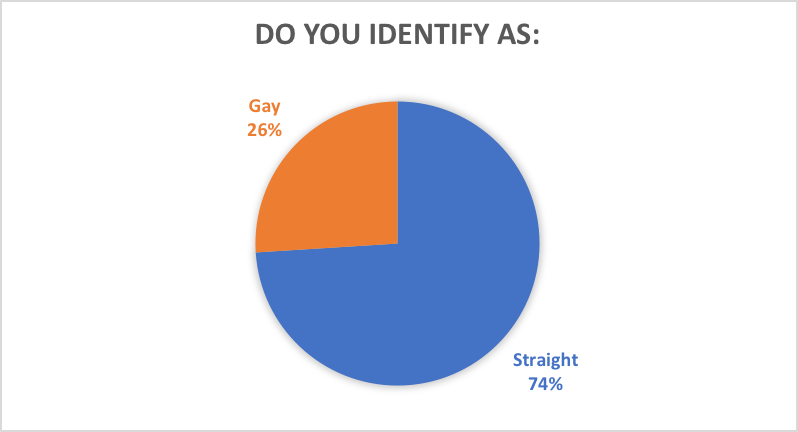 Figure 4. Pie Chart of Participants' self-identificationAge of ParticipantsThe minimum and maximum age of participants of the study was purposively set between 18 to 35. The mean age of participants is 26, and the standard deviation is 6.11. The median age is 27, and the mode is 18 years. Other variables that were associated with age of participants were categorized as follows: Of those in the age 18 category, 24% of participants identified as straight, and 9.5% identified as gay. This age group was identified as the largest group of participants who also acknowledged working part-time, 75% in all. Those aged 19 were the least represented in the study, 1.4%. One hundred percent of the 19 to 21-year-old participants work part-time, not full-time. In comparison, 100% of those 26 to 28 years old work full-time. Regarding age and how it relates to marital status in this study, all participants ages 19 to 25 were single. The highest number of participants who attend the gym are aged 33, constituting 91.7% compared to the lowest number was 40% of those aged 23. One hundred percent of those aged 18 and 20 were students, compared to 100% of those aged 27 and 28 who identify as non-students. Participants aged 25 years old identified 100% as the only group that went to the gym regularly, which is three days or more in a week.  Figure 5 below presents the age demographic of participants in this study, after replacing the missing cases with the mean age of the group which was 26.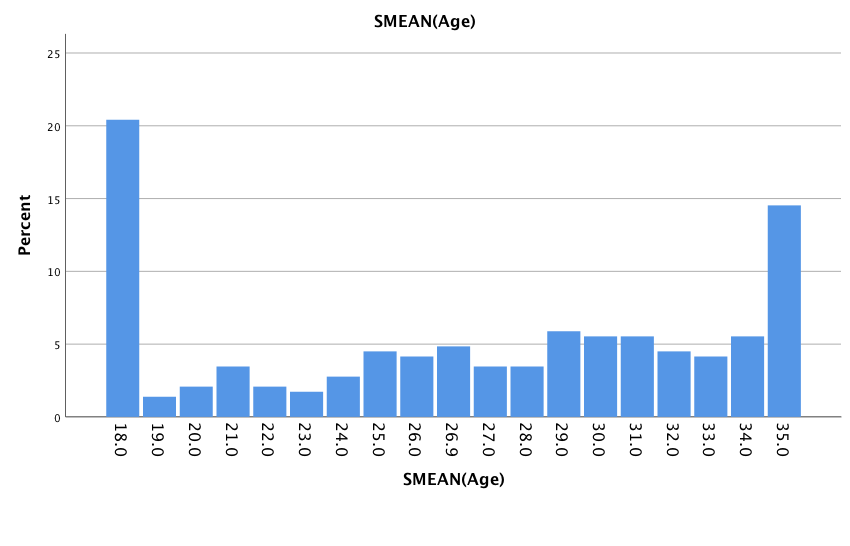 Figure 5 Age of ParticipantsData Screening and Cleaning
 Prior to data screening, straight men had higher baseline self-esteem than those who identified as gay, which was not significant. Pretest scores for straight men compared to gay men were as follows:  straight (M = 23.48, SD = 2.27) gay (M = 22.87, SD = 2.68) respectively. Two participants scored the minimum of 14 points in the pretest. One participant scored 15, and two had the maximum of 31 points. The results of posttest scores did not show any significant differences for the two groups, straight (M = 23.76, SD = 2.31) gay (M = 23.47, SD = 2.54).  After data screening and cleaning, five outliers were identified by means of the Z-scores, which measure the standard deviations from the group mean. All scores that fell within +/- 3 standard deviations from the mean were considered to be part of the normal data distribution, and scores outside of that range were deemed outliers. Further screening revealed 57 cases with missing data in the pretest scores and 51 missing cases in the posttest scores. One participant did not consent to take part in this study. Although kurtosis and skewness showed normal distribution of the data, the five outliers and all missing cases were eliminated from the data analysis. This lowered the effective percentage of the initial target population size (of 500 participants) from 80% (N = 402) to 58% (N = 289).Analysis of the Outcome for the Central Question
The central question in this study asks, “what are the effects of viewing male idealized bodies in the setting of social media (IV) on self-esteem (DV)? A comparison of gay and straight men ages 18 – 35.” Paired Sample t test for the Central Question
A paired sample t-test was applied for statistical analysis. A statistically significant difference was found in the study population regarding pretest scores (M = 23.36, SD = 2.14) versus posttest scores (M = 23.67, SD = 2.26) (t (288) = -3.304, p < .001). Based on this significant outcome, a Cohen’s d effect size was calculated, and a small effect size was found (d = 0.194). Paired Sample t-test for the Control Variable [gay versus straight]
Similarly, a paired sample t test revealed significant differences between groups (gay vs. straight) in the pretest and posttest scores for self-esteem. The scores for participants who identified as straight were (pretest: M = 23.46, SD = 2.07) and straight, posttest score (M = 23.72, SD = 2.20) (; t (212) = -2.293, p = .023 < .05).  Based on this significant outcome, a Cohen’s d effect size was calculated, and a small effect size was found, (d = 0.157). A small percentage of participants identified as gay. Pretest scores for gay men (M = 23.09, SD = 2.32) and; gay, posttest score (M = 23.62, SD = 2.39) (t (73) = -2.807, p = .006 < 0.01).  Based on this significant outcome, a Cohen’s d effect size was calculated, and a moderate effect size was found, (d = 0.325).This outcome reveals that participants who identified as gay were more impacted by viewing the social media feed based on the moderate effect size compared to the small effect size of those who identified as straight. The result is similar to the response on the question of their use of social media where gay men use social media without exception (100%) compared to straight men (99%). This suggests that the seven participants in this study who indicated they do not use social media are straight men (see Appendix B, question 21).Comparison of Group Means
A comparison of group means in terms of moderating variables also revealed that those who identified as straight had significantly different pretest and posttest scores for self-esteem in response to the following question: “Do you go to the gym?” (F (1, 162) = 4.348, p = .039 < .05). However, no significant difference was found in the scores of those who identified as gay.A comparison of group means revealed a significant difference for the following question: “Are you a student? [yes/no].” In the pretest and posttest, those who were students had a lower self-esteem than did those who were not students, only within the gay respondents, (F (1, 66) = 4.765, p = .033 < .05). No significant difference was found among those who identified as straight in regard to their status as students or nonstudents. A further study could investigate this outcome to determine the relationship between the experiences of gay men as students and self-esteem. This exploration could be extended to determine the magnitude of these experiences, focusing on high schools, colleges and universities. Sub-Questions of the study
Pretest AnalysisWhat are the pretest scores for self-esteem among the participants who identified as straight?  The descriptive analyses for the group mean was (M = 23.46) and standard deviations (SD = 2.07). The mode is 24. Five participants scored the minimum of 18 points and one participant scored the highest points, with a maximum of 30 points.What are the pretest scores for self-esteem for participants who identified as gay? The descriptive analyses for the group mean was (M = 23.09) and standard deviations (SD = 2.32). The mode is 24. One participant scored the minimum for 17 points. Three participants scored the maximum of 28 points.Do the pretest scores for self-esteem differ significantly between participants who identified as straight and those who identified as gay? An independent sample t-test was conducted to test the differences between groups, no statistically significant difference was found.  According to the data: straight men (M = 23.46, SD = 2.07) and scores for gay men (M = 23.09, SD = 2.32), (t (285) = 1.267, p = .206 > 0.05). Posttest AnalysisWhat are the posttest scores for self-esteem among the participants who identified as straight?  The descriptive analyses for the group mean was (M = 23.72) and standard deviations (SD = 2.20). The mode is 25. Four participants scored the minimum of 18 points, and two participants scored the highest points, a maximum of 30.What are the posttest scores for self-esteem for participants who identified as gay? The descriptive analyses for the group mean was (M = 23.62) and standard deviations (SD = 2.39). The mode is 23. Two participants scored the minimum of 18 points, and two participants scored the maximum of 29 points.Do the posttest scores for self-esteem differ significantly between participants who identified as straight and those who identified as gay? An independent sample t-test was conducted to test the differences between groups. No statistically significant difference was found. According to the data, straight men (M = 23.71, SD = 2.20) and scores for gay men (M = 23.62, SD = 2.39), (t (285) = .318, p = .751 > 0.05).HypothesesNull Hypothesis (Ho) - There is no statistically significant difference in the pretest scores of self-esteem between participants who identified as straight and those who identified as gay. This study fails to reject the null hypothesis. Null Hypothesis (Ho) - There is no statistically significant difference in the posttest scores of self-esteem between participants who identified as straight and those who identified as gay. This study fails to reject the null hypothesis. These results reveal that in both the pretest and posttest scores, the data has shown no statistically significant difference is exhibited for the self-esteem scores between straight and gay men. Therefore, this study rejects the alternative hypotheses where a statistically significant result was expected but did not happen. 
Supplemental Analysis
	The following section provides additional tests for relationships between variables, including the independent and dependent variable in the study. The control variable in this study [gay vs. straight] has been broken down into other moderating variables such as marital status, student or nonstudent, work status, as well as young adults and adults. Gym attendance, gym frequency, highest level of education earned, and view of social media (addictive or not addictive) were considered. This approach was to explore the study in-depth because such moderating variables, also referred to as independent variables, have sometimes been found to influence research outcomes (Creswell & Creswell, 2018). These variables were derived from the demographic data provided by the participants. Analyses were made to determine the nature of relationship, if any, and the predictor variables for behavioral items. Correlation Coefficient Tests
Due to large data set outputs, the correlation coefficient tests were grouped into three categories to provide for easy analysis. Table 2, table 3, and table 4 present these analyses and the outcomes.Table 2. Correlation Coefficients Group 1The test of correlation coefficient shows there is a strong relationship between the pretest and posttest scores for self-esteem (rho (287) = .702, p < .001). The rest of the variables in this group show near to zero, some negative relationship, and no statistically significant relationship with pretest scores for the dependent variable of self-esteem. For the following independent or moderating variables, three questions were asked: 1) On the use of social media [I use it/ I do not use it], (rho (286) = .005, p > .05); 2)? Do you identify as [straight/gay] (rho (285) = -.080, p >.05); and 3)? Is social media addictive? [yes/no], (rho (231) = .078, p > .05)?The test of correlation coefficient shows there is a strong relationship between the pretest and posttest scores for self-esteem (rho (287) = .702, p < .001). The rest of the variables in this group show near to zero, some negative relationship and no statistically significant relationship with the posttest scores for the dependent variable self-esteem. For the moderating variables, the results were as follows: 1) when it comes to social media [I use it/ I do not use it], (rho (286) = -.016, p > .05), 2) Do you identify as [straight/gay] (rho (285) = -.033, p >.05), and 3) Is social media addictive [yes/no], (rho (231) = .003, p > .05).Table 3. Correlation Coefficients Group 2The test of correlation coefficient in this category similarly reveals a strong relationship between the pretest and posttest scores for self-esteem (rho (287) = .702, p < .001). Some of the moderating variables in this group show a negative correlation, while others have near to zero. No statistically significant relationship with the dependent variable self-esteem existed for the pretest scores. For the independent variables, the results were as follows: Do you work [part time/ full time], (rho (227) = .109, p > .05), What is your highest level of education  [high school, Associate degree, Bachelor’s degree, Master’s degree, PhD] (rho(232) = .047, p >.05)? A weak but statistically significant relationship was found for the independent variable are you a student [yes/no], (rho (232) = .131, p < .05). The test of correlation coefficient in this category similarly reveals a strong relationship between the pretest and post test scores for self-esteem (rho (287) = .702, p < .001). Some of the moderating variables in this group show a negative correlation, while others have near to zero and no statistically significant relationship with the dependent variable self-esteem for the posttest scores. For the following independent variables, the results are: Do you work [part time/ full time], (rho (227) = .087, p > .05), What is your highest level of education  [High school, Associate degree, Bachelor’s degree, Master’s degree, PhD] (rho(232) = -.022, p >.05)? A weak but statistically significant relationship was found for the independent variable are you a student [yes/no], (rho (232) = .134, p < .05). A strong relationship that was statistically significant was also found between the moderating variables: Do you work [part time/full time]? Are you a student [yes/no] (rho (227) = .609, p <.001)? Similarly, a statistically significant relationship was found between the moderating variables: Do you work [part time/full time]? What is your highest level of education [High school, Associate degree, Bachelor’s degree, Master’s degree, PhD], (rho (232) = .262, p < .001)? Lastly, a statistically significant relationship was found between the variables. Are you a student [yes/no] and What is your highest level of education [High school, Associate degree, Bachelor’s degree, Master’s degree, PhD] (rho (232) = .178, p < .01)?Table 4. Correlation Coefficients Group 3The test of correlation coefficient shows there is a strong relationship between the pretest and posttest scores for self-esteem (rho (287) = .702, p < .001). The rest of the variables in this group show near to zero, some negative relationship, and no statistically significant relationship with the pretest scores for the dependent variable self-esteem. For the independent variables, the results are: Do you go to the gym[yes/no], (rho (232) = .041, p > .05), Marital status [single/married] (rho (232) = -.086, p > .05), and If yes how often [three days or more in a week/two days or less in a week], (rho (279) = -.016, p > .05) and Young adults and Adults [18-26/27-35], (rho (273) =-.011, p > .05).The test of correlation coefficient shows there is a strong relationship between the pretest and posttest scores for self-esteem (rho (287) = .702, p < .001). The rest of the variables in this group show near to zero, some negative relationship, and no statistically significant relationship with the posttest scores for the dependent variable self-esteem. Results for this group of variables were as follows: Do you go to the gym[yes/no], (rho (232) = .101, p > .05), Marital status [single/married] (rho(232) = .045, p >.05), and If yes how often [three days or more in a week/two days or less in a week], (rho (279) = .021, p > .05) and Young adults and Adults [18-26/27-35], (rho (273) =-.046, p > .05)?A statistically significant and strong relationship was found between the moderating variables: Do you go to the gym [yes/no]? If yes, how often [three days or more in a week/two days or less in a week], (rho (179) =.571, p < .001) Another statistically significant relationship was found between Marital Status [single/married] and Young adults and Adults [18 – 26/27 – 35], (rho (218) = .417, p <.001).Logistic Regression Tests
Do you go to the gym [ Yes/ No]
A Forward Logistic Regression was conducted to determine which independent variables, use of social media, age, work status, marital status, highest level of education, view of social media as addictive, straight or gay, were significant predictors of do you go to the gym [yes/no]. Regression results indicated the overall model fit of two predictors (age and educ) was questionable (-2 Log likelihood = 241.354) but was statistically reliable for those who go to the gym regularly [three days or more in a week] or sometimes [two days or less in a week] [2(2) = 23.810, p < .001]. The model correctly classified 73% of the cases. Regression coefficients are presented in Table 5. Wald statistics indicated that age [age], and highest level of education [educ] significantly predict gym attendance [yes/no]. However, odds ratios were small for these variables indicating little change in the likelihood of predicting gym attendance. Table 5 represents this outcome.
Table 5. Regression CoefficientsNote. This explains the relationship between moderating variables.If Yes, how often [Three or more days in a week/Two days or less in a week]A Forward Logistic Regression was conducted to determine which independent variables use of social media, age, work status, marital status, highest level of education, view of social media as addictive, straight or gay are predictors of gym attendance frequency. Regression results indicated the overall model fit of one predictor (work) was questionable (-2 Log likelihood = 194.344) but was statistically reliable in distinguishing gym attendance [three days or more in a week/ two days or less in a week] [2(1) = 5.011, p < .05]. The model correctly classified 71.8% of the cases. Regression coefficients are presented in Table 6. Wald statistics indicated that work status significantly predict gym attendance, classifying those who work part time attended the gym sometimes [two days or less in a week]. The odds ratios for this variable revealed that for every unit increase in those who work part time, they were two times less likely to go to the gym [three days or more in a week] in comparison to those who work full-time. Table 6. Regression CoefficientsNote. This shows the relationship between gym frequency and work status.
Participants’ Patterns of Social Media Use	For those who identified as gay, 100% use social media compared to 99% of those who identified as straight (see table 7). Table 7. Use of Social MediaNote. The table represents percentages of those who use social media. Overall, 74% of participants in this study use Instagram, 70% of participants use Facebook, 40% use Twitter, 53% use Snapchat, 56% use YouTube, 41% use LinkedIn, 9% use TikTok, and 20% use Pinterest (see figure 6 below). Some social media platforms are more popular than others, as is the group category for different social media use.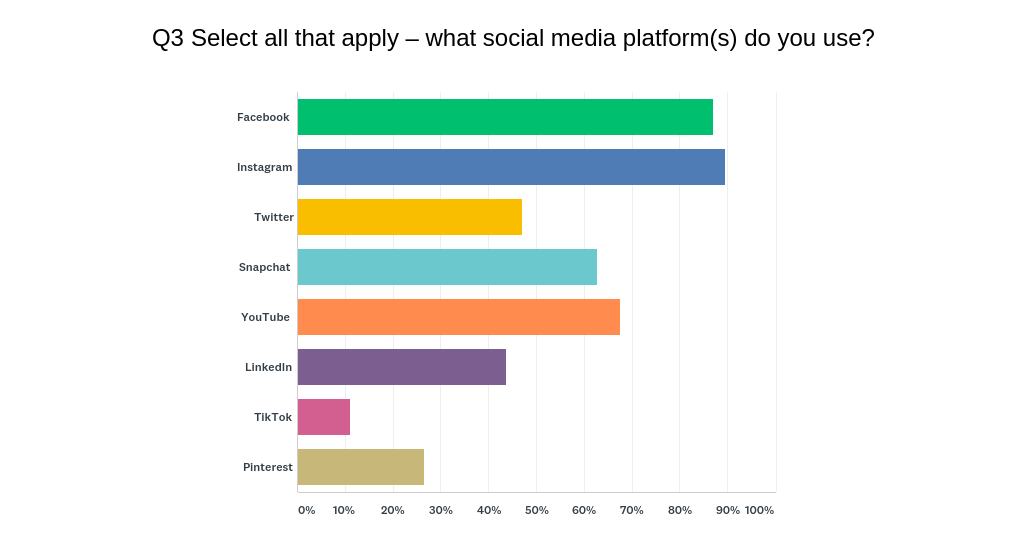 Figure 6. All social media platforms used in this study.Are you a Student: [Yes or No]This moderating variable (are you a student – yes/no) in the study revealed several significant relationships with other variables in the study. There was a weak but statistically significant relationship with the pretest scores for self-esteem (rho = 131, p < .05), posttest
scores for self-esteem (rho = .134, p < .05), a strong relationship with work status [part time/full time] (rho =.609) p < .001, and a weak but statistically significant relationship participants highest level of education (rho =229, p <.01). Figure 7 presents the proportion of participants who identified as students (22%) and those who were not students (78%).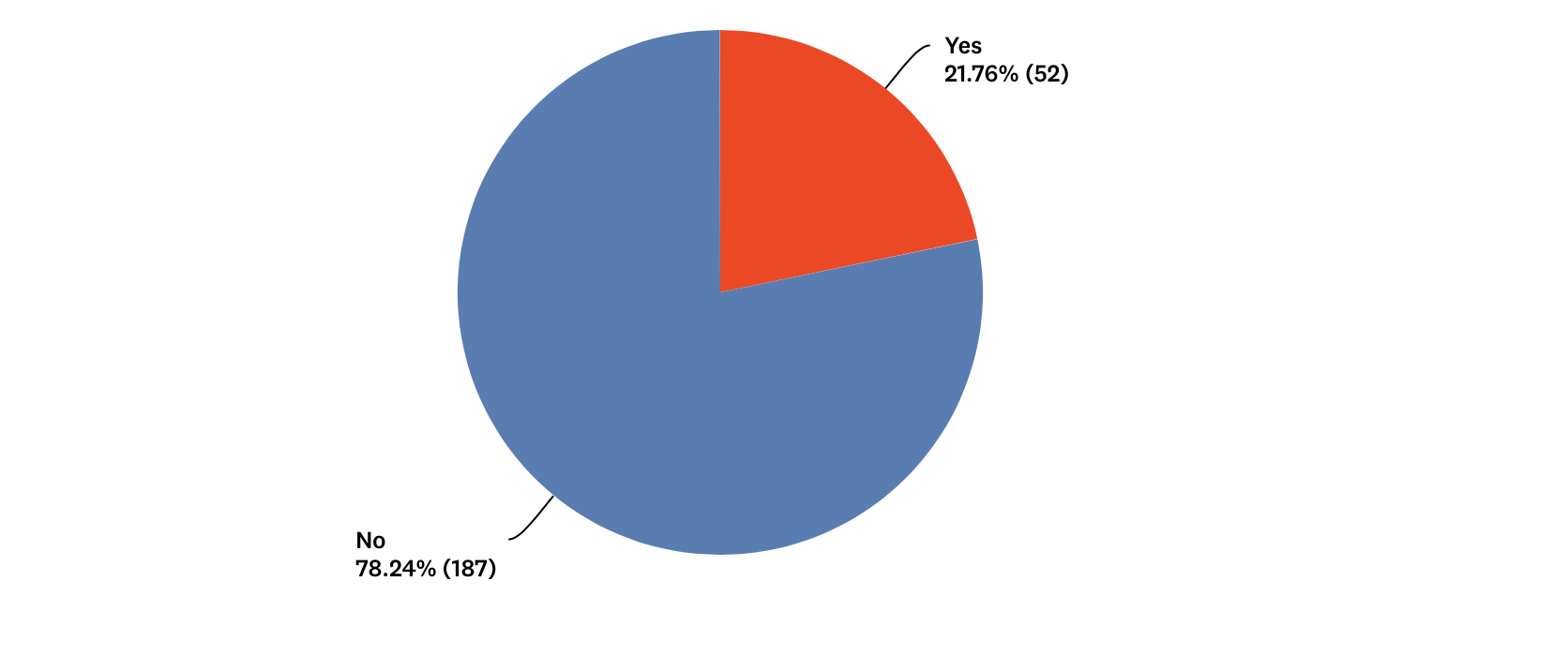 Figure 7. Are you a student currently?Descriptive analysis was conducted to find out the group differences for students and nonstudents for self-esteem pretest scores and posttest scores. 
Pretest
 	What are the pretest scores of self-esteem among the participants who identified as students? Data was analyzed using frequency distribution and other descriptive analysis such as the mean (M = 22.76) and standard deviations (SD = 2.13). The mode is 25. One participant scored the minimum of 18 points, and two participants scored the highest points, the maximum 27 points.What are the pretest scores of self-esteem for participants who identified as nonstudents? Data was analyzed using frequency distribution and other descriptive analysis such as the mean (M = 23.45) and standard deviations (SD = 2.18). The mode is 24. One participant scored the minimum of 17 points, and one participant scored the maximum of 30 points.Do the pretest scores of self-esteem differ significantly between participants who identified as students and those who identified as nonstudents? An independent sample t-test was conducted to test the differences between groups. A statistically significant difference was found between students (M = 22.76, SD = 2.13) and scores for nonstudents (M = 23.45, SD = 2.18),(t (232) = -1.989, p = 0.048 < 0.05). Based on this significant outcome, a Cohen’s d test was conducted to determine the effect size. A moderate effect size was found (d = 0.318). 	Posttest Analysis
 	What are the posttest scores of self-esteem among the participants who identified as students?  Data was analyzed using frequency distribution and other descriptive analysis such as the mean (M = 23.04) and standard deviations (SD = 2.05). The mode is 23. Two participants scored the minimum of 18 points and one participant scored the highest points, the maximum of 27.What are the posttest scores of self-esteem for participants who identified as nonstudents? Data was analyzed using frequency distribution and other descriptive analysis such as the mean (M = 23.78) and standard deviations (SD = 2.27). The mode is 25. Four participants scored the minimum of 18 points and two participants scored the maximum of 30 points.Do the posttest scores for self-esteem differ significantly between participants who identified as students and those who identified as nonstudents? An independent sample t-test was conducted to test the differences between groups. A statistically significant difference was found, students (M = 23.04, SD = 2.05) and scores for nonstudents (M = 23.78, SD = 2.27), (t (232) = -2.079, p = 0.039 < 0.05). Based on this significant outcome, a Cohen’s d test was conducted to determine the effect size. A moderate effect size was found (d = 0.332). 	Further scrutiny of the significant outcome of the group means for self-esteem was associated with those participants who identified as students and were also gay. There were notable similarities in the outcome for participants who identified as students, being minority compared to those who were not students, 22%. Gay participants in this study were also minority, 26%, compared to participants who identified as straight, 74%. Use of Social Media and Preferred Platforms for Students/Not Student
There were 239 respondents to the question “are you a student or not?” The data showed that 21% identified as students and 79% identified as non-students. The breakdown on use of social media patterns among students included the following variations in responses for each platform: 203 respondents use Facebook. Regarding the usage of Instagram, there were 215 participants. As for Twitter, there were 116 respondents. For the platform Snapchat, there were 104 participants. YouTube users made up 163 participants, and LinkedIn users made up117 participants who responded to this question. For TikTok, there were 25 participants who responded to this question, and 57 for Pinterest. This pattern and response rate are similar throughout the analysis for the determination of participant use of social media platforms with small points (plus or minus) in different categories. The overall outcome of this analysis, found that the largest number of participants use Instagram (215), followed by Facebook (203), and the least used platform is TikTok with less than 30 participants. Figure 8 presents the percentages for each media platform between the two categories, students and nonstudents.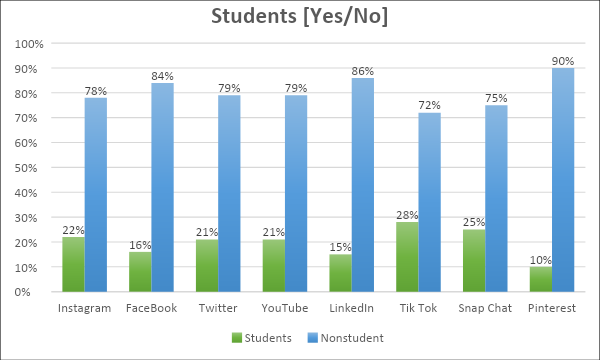 Figure 8. Social Media platforms used, select all that apply.Participants’ Highest Level of Education
The level of education among participants ranked from high school to PhD: 16%, Associate Degree, 10%, Bachelor’s Degree, 47%, Master’s Degree, 17%, and PhD 10%. The figure below presents the percentages of participants’ highest level of education (see figure 9). In this study, this demographic variable revealed a significant relationship with other moderation variables, ‘work status’ [part time/full time] (p < .001) and ‘are you a student’ [yes/no] (p <.01). Participants with higher education level were more likely to work full-time compared to those with lower education. Similarly, there were fewer participants who identified as students with higher level of education, where only 10% identified as PhD students.An additional test was conducted for within and between group differences. The One-Way ANOVA as a factor of analysis for group differences in self-esteem in this study found no statistically significant difference in scores between and within groups for pretest and posttest for participants using the variable highest level of education. 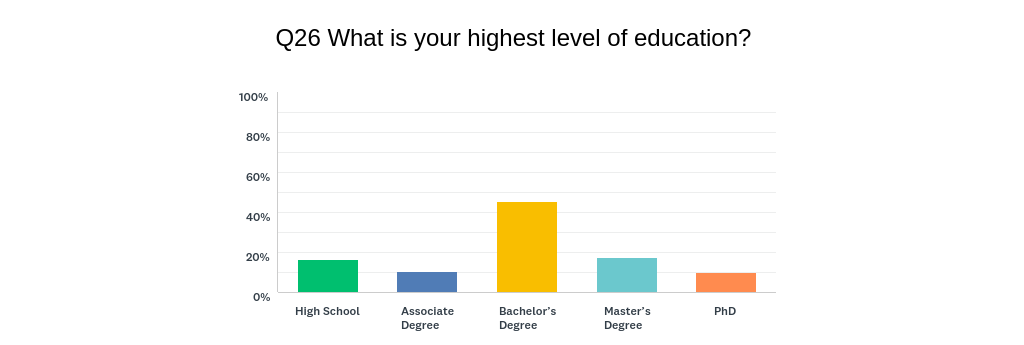 Figure 9.  Participants’ highest level of education.Participants’ Highest Level of Education and Use of Social Media Platforms
The following analysis describes participants’ use of social media based on their level of education, where 233 participants responded to this question. The overall use of social media without grouping participants on their rank of highest level of education is presented in figure 10.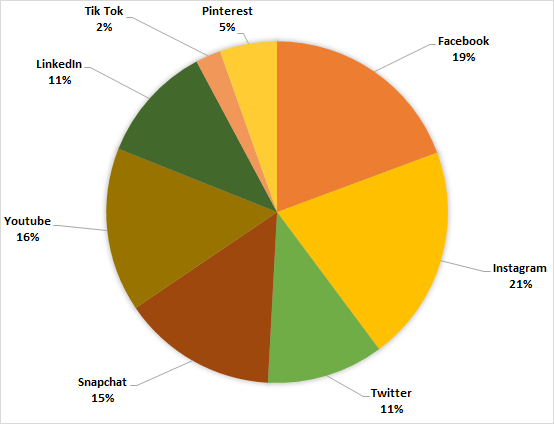 Figure 10. Level of education and use of social media.Further analysis was conducted to determine the use of social media platforms based on the different levels of education. The question surrounded “What social media do you use? Select all that apply.” These statistics are important as a resource for educators, marketers, and those interested in using social media as a form of communication to reach out to clients, potential business partners, or simply a source of information.Table 8. Participants by level of Education and Social Media frequencies.Note: f = FrequencyThis analysis reveals that participants with a bachelor’s degree of education use all platforms of social media more than any other group of participants. Participants with a PhD were the least likely to use Pinterest (5%) compared to those with a Bachelor’s (49%) and master’s degrees (25%). Participants with an associate degree were the least likely to use TikTok (4%), compared to those with a high school diploma, (36%).Participants’ Work StatusParticipants were also asked to provide their information on work status, categorized as part-time or full-time workers.  Figure 11 presents the ratio of participants where the majority in this study work full-time compared to those who work part-time.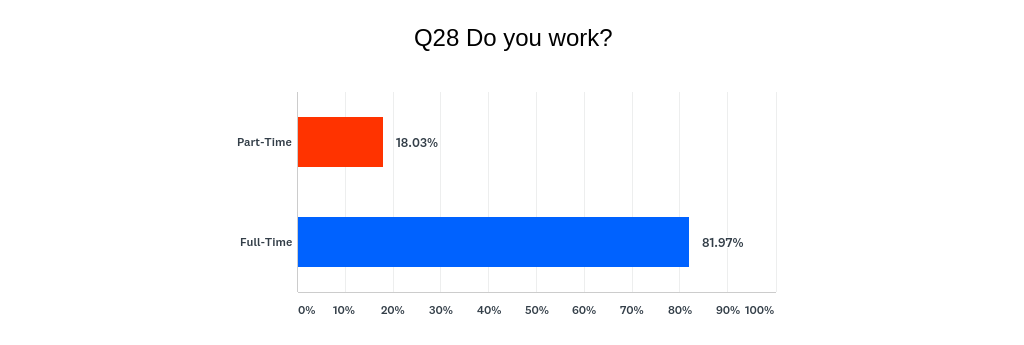 Figure 11.  The figure presents participants’ work statusThe participants’ demographic variable on work status was analyzed to measure its influence on the outcome of self-esteem. The aim was to test if there were any significant differences among participants who worked part-time or full-time. Socio-economic status, while not directly used to measure the influence on self-esteem in this study, has a relationship with other variables. These variables include highest level of education and the frequency of the participants’ use of the gym (regularly or sometimes). Results from this study found that participants who work part-time were more likely to attend the gym two times or less in a week compared to those who work full-time (see table 6). There was also a strong relationship between work status and if participants were students or not (see table 3). From the raw data of this study, those participants who identified as students mostly worked part-time and the majority did not go to the gym compared to those who were not students. To examine the outcome for the dependent variable in this study, self-esteem, pretest and posttest scores, based on work status, data was analyzed as follows:Pretest
 	What are the pretest scores of self-esteem among the participants who identified as part-time workers?  Data was analyzed using frequency distribution and other descriptive analysis such as the mean (M = 22.85) and standard deviations (SD = 2.49). The mode is 20. One participant scored the minimum of 18 points. One participant scored the highest points, the maximum 30 points.What are the pretest scores of self-esteem for participants who identified as full-time workers? Data was analyzed using frequency distribution and other descriptive analysis such as the mean (M = 23.43) and standard deviations (SD = 2.12). The mode is 24. One participant scored the minimum of 17 points, and one participant scored the maximum of 29 points.Do the pretest scores of self-esteem differ significantly between participants who identified as part-time workers and those who identified as full-time workers? An independent sample t-test was conducted to test the differences between groups. No statistically significant difference was found: part-time workers (M = 22.85, SD = 2.49) and scores for full-time workers (M = 23.44, SD = 2.12), (t (227) = -1.548, p = .123 > 0.05). Work status revealed a significant relationship with the highest level of education and if participants were students or non-students. Significance is also found in the students’ pretest scores and posttest scores for self-esteem prior to and after viewing the social media feed.   Posttest Analysis
 	What are the posttest scores of self-esteem among the participants who identified as part-time workers?  Data was analyzed using frequency distribution and other descriptive analysis such as the mean (M = 23.24) and standard deviations (SD = 2.39). The mode is 23. One participant scored the minimum of 18 points and one participant scored the highest points, the maximum of 30.What are the posttest scores of self-esteem for participants who identified as full-time workers? Data was analyzed using frequency distribution and other descriptive analysis such as the mean (M = 23.72) and standard deviations (SD = 2.22). The mode is 25. Five participants scored the minimum of 18 points, and one participant scored the maximum of 30 points.Do the posttest scores of self-esteem differ significantly between participants who identified as part-time workers and those who identified as full-time workers? An independent sample t-test was conducted to test the differences between groups. No statistically significant difference was found, part-time workers (M = 23.24, SD = 2.39), and scores for full-time workers (M = 23.72, SD = 2.22), (t (227) = -1.236, p = .218  > 0.05). However, work status played a significant role in a cross examination of those who go to the gym and how often. Potential financial constraints could be a limiting factor among those who work part-time. They were found to frequent the gym two days or less in a week. Work Status and Use of Social Media
The following analysis describes participants' use of social media based on their work status (part-time or full-time). There were 229 participants who responded to this question, 18% part-time and 82% work full-time (see figure 9).For the use of Facebook, 200 participants used the platform. Fifteen percent work part-time, compared to 85% who work full time. Among the 210 respondents who use Instagram, 18% work part-time and 82% work full time. Regarding Twitter, 116 respondents use this platform. Twenty-two percent work part-time and 78% work full time. Of those 152 who use Snapchat, 22% work part-time and 78% work full-time.There were 159 participants who use Facebook, 21% work part-time and 79% work full-time. As for LinkedIn, 116 participants use the platform. Twelve percent work part-time and 88% work full time. Twenty-five respondents use TikTok. Thirty-six percent work part-time and 64% work full time. As for Pinterest, there were 56 participants, 14% work part-time and 86% work full-time. Participants Marital StatusMarital status was another demographic variable in the study. A majority of participants were single compared to those who were married. Figure 12 presents this statistic followed by the analysis of groups’ differences in the scores for self-esteem.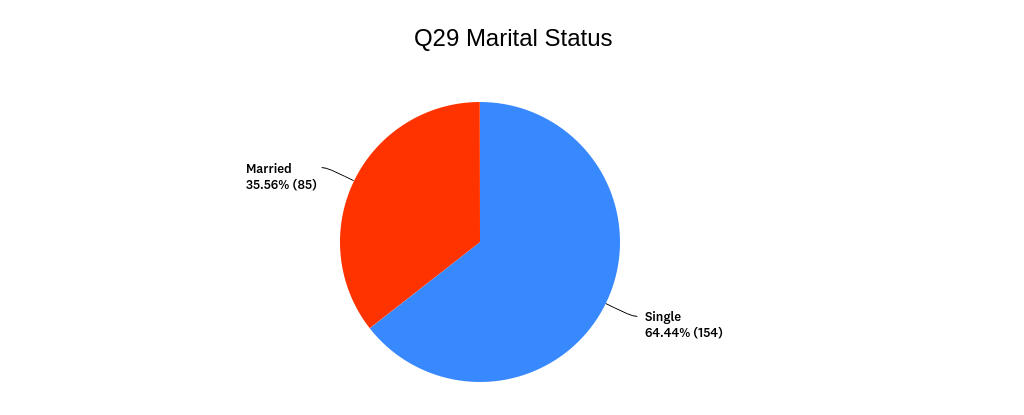 Figure 12. Marital Status of Participants [single or married].Pretest
 	What are the pretest scores of self-esteem, among the participants who identified as single? Data was analyzed using frequency distribution and other descriptive analysis such as the mean (M = 23.15) and standard deviations (SD = 2.12). The mode is 24. One participant scored the minimum of 17 points. Three participants scored the highest points, the maximum 28 points.What are the pretest scores of self-esteem for participants who identified as married? Data was analyzed using frequency distribution and other descriptive analysis such as the mean (M = 23.57) and standard deviation (SD = 2.30). The mode is 24. Three participants scored the minimum for 18 points and one participant scored the maximum of 30 points.Do the pretest scores of self-esteem differ significantly between participants who identified as single and those who identified as married? An independent sample t-test was conducted to test the differences between groups. No statistically significant difference was found: single (M = 23.15, SD = 2.12), and scores for married (M = 23.57, SD = 2.30), (t(232) = -1.408, p = .161 > 0.05). Posttest Analysis
 	What are the posttest scores of self-esteem among the participants who identified as single? Data was analyzed using frequency distribution and other descriptive analysis such as the mean (M = 23.49) and standard deviations (SD = 2.16). The mode is 25. Six participants scored the minimum of 18 points. One participant scored the highest points, the maximum of 29 points.What are the posttest scores of self-esteem for participants who identified as married? Data was analyzed using frequency distribution and other descriptive analysis such as the mean (M = 23.87) and standard deviations (SD = 2.35). The mode is 25. One participant scored the minimum of 19 points and two participants scored the maximum of 30 points.Do the posttest scores of self-esteem differ significantly between participants who identified as single and those who identified as married? An independent sample t-test was conducted to test the differences between groups. No statistically significant difference was found, single (M = 23.49, SD = 2.16) and scores for married men (M = 23.87, SD = 2.35), (t (232) = -1.232, p = .219 > 0.05). These results suggest that participants’ marital status does not have an influence on self-esteem in the pretest and posttest scores.Marital Status and Use of Social Media Platforms
The following analysis describes all the social media platforms used by both single and married participants. Sixty-four percent identified as single (n =154). Thirty-six percent identified as married (n =85). Of those who are single, 64% use social media, whereas 36% of married participants use social media. There were 203 respondents who use Facebook. Sixty-three percent were single, compared to 37% who are married. When it comes to Instagram, there were 215 participants who use the platform. Sixty-six were single compared to 34% who are married. As for Twitter, there were 116 respondents. Sixty-eight percent were single, compared to 32% of married individuals using Twitter as a social media platform. There were 154 participants who used Snapchat. Seventy-six percent are single men, compared to 24% who are married. For YouTube, there were 163 participants. Sixty-six percent are single compared to 34% of men who are married. As for LinkedIn, 117 responded. Sixty percent of single men use LinkedIn, compared to 40% of married men. As for TikTok, there were 25 respondents of whom 72% were single men who use the platform. This is in comparison to 28% of married men. As for Pinterest, there were 57 participants, of whom 65% identified as single. This is in comparison to 35% of married men. Demographic Data on the Question “Do you go to the gym?” [yes/no].The next section examined participants’ use of the gym with the following outcome as presented in figure 13. It is followed by the analysis of group differences in participants’ scores for self-esteem.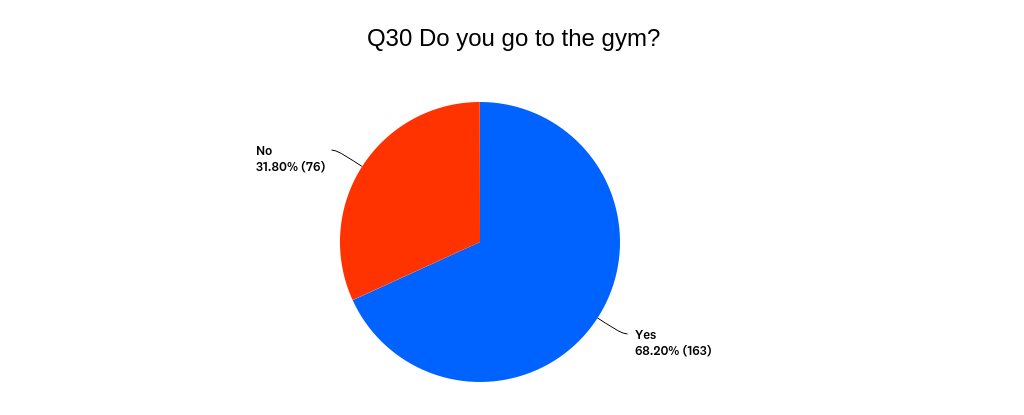 Figure 13. Percentage of participants who go to the gym.On this question, there was an interesting finding from the data in this study where gym attendance was predicted by participants’ highest level of education and age (see Table 5). Further analyses on comparison of means between all the moderating variables also revealed that those who identified as straight and use the gym, posted a significant difference in the pretest and posttest scores for self-esteem. However, no significant difference was found in the pretest and posttest scores for those who identified as gay and those who also go to the gym. This result suggests that gym use among men identifying as straight struggle with idealized body image and their self-esteem. The study scrutinized further the question on gym attendance to determine if there were any significant differences between the overall situation of participants in this study who attend the gym and those who do not attend the gym. The following were the outcomes:Pretest
 	What are the pretest scores of self-esteem among the participants who identified as attending the gym? Data was analyzed using frequency distribution and other descriptive analysis such as the mean (M = 23.21) and standard deviations (SD = 2.18). The mode is 24. One participant scored the minimum of 17 points. Three participants scored the highest points, the maximum of 28 points.What are the pretest scores of self-esteem for participants who identified as not attending the gym? Data was analyzed using frequency distribution and other descriptive analysis such as the mean (M = 23.50) and standard deviations (SD = 2.19). The mode is 24. Two participants scored the minimum for 19 points, and one participant scored the maximum of 30 points.Do the pretest scores of self-esteem differ significantly between participants who identified as attending the gym and not attending the gym? An independent sample t-test was conducted to test the differences between groups. No statistically significant difference was found, attending the gym (M = 23.21, SD = 2.18) and scores for men not attending the gym (M = 23.50, SD = 2.19), (t (232) = -.936, p = .305 > 0.05). Posttest Analysis
 	What are the posttest scores of self-esteem among the participants who identified as attending the gym? Data was analyzed using frequency distribution and other descriptive analysis such as the mean (M = 23.47) and standard deviations (SD = 2.14). The mode is 25. Four participants scored the minimum of 18 points and one participant scored the highest points, the maximum of 29.What are the posttest scores of self-esteem for participants who identified as not attending the gym? Data was analyzed using frequency distribution and other descriptive analysis such as the mean (M = 23.97) and standard deviations (SD = 2.42). The mode is 25. Two participants scored the minimum of 18 points and two participants scored the maximum of 30 points.Do the posttest scores of self-esteem differ significantly between participants who identified as attending the gym and not attending the gym? An independent sample t-test was conducted to test the differences between groups. No statistically significant difference was found, attending the gym (M = 23.47, SD = 2.14) and scores for those not attending the gym (M = 23.97, SD = 2.42), (t (232) = -1.607, p = .109 > 0.05). These non-significant outcomes in the pretest and posttest scores reveal that there could be other reasons for attending the gym besides the focus on self-esteem. This claim is backed by the outcome of the classification of the logistic regression where the model correctly classified 73% of the cases. The other 27% could be explained by different factors among participants. Gym Attendance and Use of Social Media
The following analysis describes the responses from participants who go to the gym and their information as it pertains to their use of social media platforms. There were 233 participants who responded to the question on social media usage “select all platforms that apply.”Table 9. Use of Social Media and Gym attendanceNote: The response for the question, “Do you go to the gym” and social media platform used.The question on gym attendance had a follow up question for those who responded “yes” to determine the frequency of gym attendance, regularly [three days or more in a week] or sometimes [two days or less in a week]. 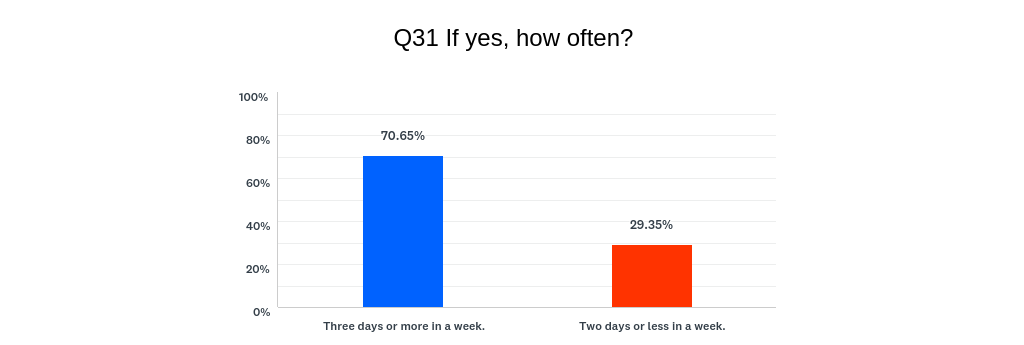 Figure 14. This bar graph compares the gym frequency.Pretest
 	What are the pretest scores of self-esteem among the participants, who identified as men, who go to the gym regularly (three days a week or more)?  Data was analyzed using frequency distribution and other descriptive analysis such as the mean (M = 23.18) and standard deviations (SD = 2.21). The mode is 25. One participant scored the minimum of 17 points, and two participants scored the highest points, a maximum of 28 points.What are the pretest scores of self-esteem for participants, who identified as men, who go to the gym sometimes (two days a week or less)? Data was analyzed using frequency distribution and other descriptive analysis such as the mean (M = 23.17) and standard deviations (SD = 2.16). The mode is 23. One participant scored the minimum for 18 points, and two participants scored the maximum of 28 points.Do the pretest scores of self-esteem differ significantly between participants who identified as regular gym goers and those who identified going to the gym sometimes? An independent sample t-test was conducted to test the differences between groups. No statistically significant difference was found:  regular gym goers (M = 23.18, SD = 2.21) and scores for gym goers who attend sometimes (M = 23.17, SD = 2.16), (t(179) = .014, p = .988 > 0.05). Posttest Analysis
 	What are the posttest scores of self-esteem among the participants who identified as men who go to the gym regularly (three days a week or more)?  Data was analyzed using frequency distribution and other descriptive analysis such as the mean (M = 23.39) and standard deviations (SD = 2.22). The mode is 25. Four participants scored the minimum of 18 points. One participant scored the highest points, the maximum of 29.What are the posttest scores of self-esteem for participants who go to the gym sometimes (two days a week or less)? Data was analyzed using frequency distribution and other descriptive analysis such as the mean (M = 23.50) and standard deviations (SD = 2.11). The mode is 23. One participant scored the minimum of 18 points, and one participant scored the maximum of 28 points.Do the posttest scores of self-esteem differ significantly between participants who go to the gym three or more days in a week (regularly) and those who go two days a week or less (sometimes)? An independent sample t-test was conducted to test the differences between groups. No statistically significant difference was found, regularly (M = 23.39, SD = 2.22) and scores for sometimes (M = 23.50, SD = 2.11), (t (179) = -.312, p = .755 > 0.05).Analysis of Gym Attendance and Preferred Social Media Platform
The following analysis describes how frequently participants attend the gym, regular (3 days or more) or sometimes (two days or less) and their use of social media. There were 181 participants who responded to this question: “how often they attend the gym, and their use of social media.” Seventy-one percent were those who go to the gym, three or more days in a week and twenty nine percent attend the gym two days or less in a week.Table 10. Gym frequency and use of social media.Note: comparison of social media platforms used and gym attendance.Is Social Media Addictive?
	The last question in this study asked participants to provide their opinion about whether or not social media can be addictive. Nine in ten participants affirmed that social media is addictive. This response corresponds with other outcomes of this study that show that participants use social media heavily in their everyday life, at work, in school, at the gym, among those who are single and those who are married. Figure 15 presents this finding.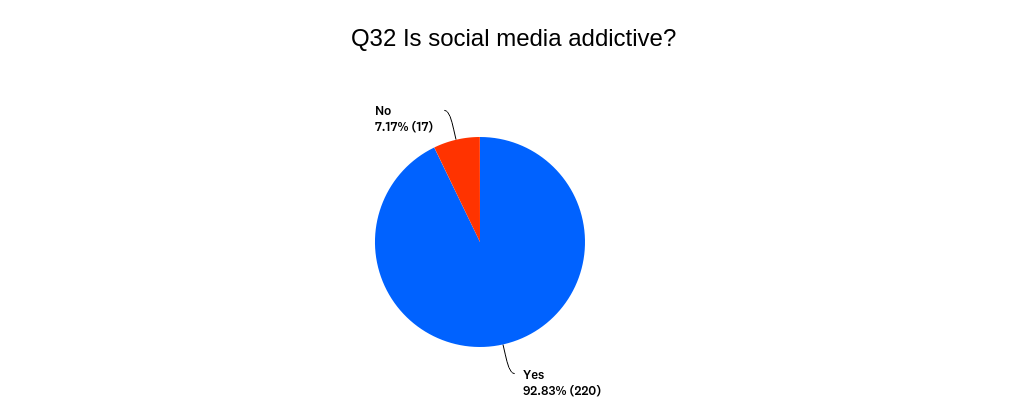 Figure 15. View of Social Media.  Is social media addictive?This study question was tested further to determine if there were any significant differences found between those who view social media as addictive or not, in relation to the outcome for their self-esteem.Pretest
 	What are the pretest scores of self-esteem among the participants whose view of social media is addictive?  Data was analyzed using frequency distribution and other descriptive analysis such as the mean (M = 23.25) and standard deviations (SD = 2.22). The mode is 24. One participant scored the minimum of 17 points. One participant scored the highest, the maximum of 30 points.What are the pretest scores of self-esteem for participants whose view of social media is not addictive? Data was analyzed using frequency distribution and other descriptive analysis such as the mean (M = 23.94) and standard deviations (SD = 1.56). The mode is 24. One participant scored the minimum for 21 points, and one participant scored the maximum of 28 points.Do the pretest scores of self-esteem differ significantly between participants whose view of social media is addictive and not addictive? An independent sample t-test was conducted to test the differences between groups. No statistically significant difference was found: the view of addictive (M = 23.25, SD = 2.22) and scores for the view of not addictive (M = 23.94, SD = 1.56), (t (231) = -1.265, p = .207 > 0.05). Posttest Analysis
 	What are the posttest scores of self-esteem among the participants whose view of social media is addictive?  Data was analyzed using frequency distribution and other descriptive analysis such as the mean (M = 23.60) and standard deviations (SD = 2.26). The mode is 25. Six participants scored the minimum of 18 points. One participant scored the highest, the maximum of 30 points.What are the posttest scores of self-esteem for participants whose view of social media is not addictive? Data was analyzed using frequency distribution and other descriptive analysis such as the mean (M = 23.88) and standard deviations (SD = 2.03). The mode is 25. One participant scored the minimum of 21 points, and one participant scored the maximum of 29 points.Do the posttest scores of self-esteem differ significantly between participants who view social media as addictive and those view social media as not addictive? An independent sample t-test was conducted to test the differences between groups. No statistically significant difference was found, addictive (M = 23.60, SD = 2.26) and scores for not addictive (M = 23.88, SD = 2.03), (t (231) = -.496, p = .621 > 0.05). The following analysis describes participants’ views of social media and if it is addictive or not addictive in comparison to their preferred social media platforms. There were 232 participants who responded to this question. Ninety-three percent use social media and 7% do not use social media. Table 11. View of Social media and social media platform used.Note: f = FrequencyFrom this analysis, all platforms of social media are viewed as addictive by participants with a variation in their preference for one platform over the other. The highest number of participants in this study and for this particular question, are those who use Instagram. From this study, the outcome shows more there is a shift in preference for using Instagram more than Facebook.Young adults [18 – 26] or Adult [27 – 35]Due to the large range of age of participants, the age demographic was dichotomized into a categorical variable, young adults and adults. It was hypothesized that there would be no significant difference in the scores for self-esteem in this age grouping variable. Pretest
 	What are the pretest scores of self-esteem among the participants who identified as young adults?  Data was analyzed using frequency distribution and other descriptive analysis such as the mean (M = 23.33) and standard deviations (SD = 2.09). The mode is 25. One participant scored the minimum of 17 points and eight participants scored the highest points, the maximum of 27 points.What are the pretest scores of self-esteem for participants who identified adults? Data was analyzed using frequency distribution and other descriptive analysis such as the mean (M = 23.35) and standard deviations (SD = 2.16). The mode is 24. Three participants scored the minimum for 18 points, and one participant scored the maximum of 30 points.Do the pretest scores of self-esteem differ significantly between participants who identified as young adults and those who identified as adults? An independent sample t-test was conducted to test the differences between groups. No statistically significant difference was found, young adults (M = 23.33, SD = 2.09) and scores for adults (M = 23.35, SD = 2.16), (t (273) = -0.59, p = .953 > 0.05). Posttest Analysis
 	What are the posttest scores of self-esteem among the participants who identified as young adults?  Data was analyzed using frequency distribution and other descriptive analysis such as the mean (M = 23.72) and standard deviations (SD = 2.22). The mode is 25. Three participants scored the minimum of 18 points and one participant scored the highest points, the maximum of 29.What are the posttest scores of self-esteem for participants who identified as adults? Data was analyzed using frequency distribution and other descriptive analysis such as the mean (M = 23.57) and standard deviations (SD = 2.29). The mode is 2. Three participants scored the minimum of 18 points, and two participants scored the maximum of 30 points.Do the posttest scores of self-esteem differ significantly between participants who identified as young adults and those who identified as adults? An independent sample t-test was conducted to test the differences between groups. No statistically significant difference was found, young adults (M = 23.72, SD = 2.22) and scores for adults (M = 23.57, SD = 2.29), (t (273) = .551, p = .582 > 0.05).Social Media Use among Young Adults and Adults’ Group
The following analysis describes participants’ use of social media and their preferred platforms among young adults (those aged 18-26) and adults (those aged 27-35). There were 273 participants who responded to this question. Two participants indicated they do not use social media. Table 12. Social media use and age groups; Young Adults/Adults. Note: f = Frequency. Social Media platforms select all that apply.Study Incentive	For this study, participants were asked to write back to the researcher via a separate email asking to be included in a random drawing for a $100 Rogue Fitness gift card. Twelve participants responded. One participant was selected as the winner through a random number selector using StatsTrek.com. Summary of the Results
Significant outcomes of this study presented in this chapter provide a basis for the discussion and conclusion of the study presented in Chapter Five.  There was no significant difference found on the outcome of the control variable in this study (gay or straight) in the investigation for self-esteem in the setting of viewing of idealized male bodies on social media.  Essentially, other than moderating variables, there were no differences between the experiences of straight men compared gay men and how they felt about their overall self-esteem. CHAPTER FIVE

 Introduction
	The researcher set out to determine if straight men react the same as gay men to images they view on social media of “picture-perfect” male physiques, essentially photos one would see on the cover of Men’s Health Magazine and other media. The results explained in the previous chapter showed that there is no difference on how straight men and gay men feel about themselves after being exposed to “Adonis-like” photographs, with regard to self-esteem.  This was tested using a mock social media feed in this study. Self-esteem has been found to be a central concern among individuals in the 18 to 35-year-old age bracket, which is considered a time of search for self-concept and identity (Brown, 2017). This research, previously discussed, suggests there are more similarities among straight men and gay men than societal norms might acknowledge. There are two big points to recognize from this research: 1) there was a significant change from pretest to posttest surrounding self-esteem with both straight and gay men. Those who identified as gay had a higher perceived change in their self-esteem after viewing the mock social media feed in this study.  Essentially, gay men felt validated about their body-image after seeing how other fitness physiques are portrayed. The effect size of gay men was moderate compared to their counterparts, straight men, whose effect size was small. 2) In relationship to self-esteem and use of the gym, a significant difference was found only among those who identified as straight men. This ultimately showed that surprisingly, despite the researcher’s initial beliefs, straight men were more obsessed about their body-image compared to gay men and therefore, attend the gym more often to improve their self-esteem. From the results of this study, on the question of self “at times I think I am no good at all,” straight men identified more with this statement than gay men. This reaction leads one to believe that their use of the gym is associated with some of these internalized ideas. 	This study was interesting to the investigator due to the influx across various social media platforms of touched up, muscular physiques presented in a way that suggests the “Adonis look” is attainable by simply visiting the gym (Labre, 2005). 	One interesting surprise to the investigator surrounded the typecast and other studies that all gay men are gym rats, or help define the American fitness culture bound up with gay identity and that CrossFit gyms specifically, would be unrecognizable without it (Petrzela, 2018). However, this research proved otherwise with the correlation outcome that revealed that self-esteem and gym attendance was associated more with straight men compared to gay men.Take Instagram and Facebook for example. Due to the social platforms’ algorithms, once a man, gay or straight, begins “liking” or “following” fitness related posts of other men, the frequency of exposer to “ideal” images is almost unavoidable. The constant flood of these types of photos of “what men should look like” lead to an obsession with self-image (Turner, 2017).The heavy saturation seen by social media users every time a man scrolls through his feed and spots “picture-perfect” male photographs, can fuel “feelings of less than,” which can ultimately lead to changes in attitudes or behaviors such as starving one’s self to achieve an almost unattainable goal (Lavender, 2017). Regardless of sexual orientation, this research reinforces other findings that what men are exposed to on social media can not only lead them toward a poorer self-body-image, but also can impact other aspects of their lives, including the drive to be fit and how it can sometimes pave the way to depression and lower muscle satisfaction (Carrotte et al., 2017).Discussion of ResultsThe Central Question
Results from the paired sample t-test in this study revealed a statistically significant difference with a small effect size for self-esteem from pretest to posttest scores. This paired sample t-test confirms the outcome for the correlation coefficient where a strong positive relationship was found between the pretest and posttest scores for self-esteem (r = .702, p < .001) of viewing idealized male bodies in the setting of social media. There was definitely a change from pretest to posttest after the experiment (Group A O1---------X---------O2, Creswell & Creswell, 2018). The independent variable was viewing idealized male bodies on social media and self-esteem was the dependent variable. The selection and separation of cases for individual data sets analysis for gay vs. straight men was provided. A paired sample t tests also revealed a statistically significant result for pretest and posttest scores for self-esteem in each group. There was a small effect size found for those who identified as straight compared to a moderate effect size for those who identified as gay. The Sub-Questions of the StudyThe sub-questions sought to provide descriptive analysis for the pretest and posttest scores for self-esteem among and between participants who identified as straight and those who identified as gay. This test was measured with the Rosenberg’s self-esteem scale (1965). Participants rated themselves within the recommended range of scores of 15 -25 as normal.  Overall, the scores for all participants ranged between 17 as the minimum and 30 as the maximum, with a group mean for both groups obtaining 23 points. Further scrutiny went into whether there were statistically significant differences between the pretest and posttest scores for self-esteem between those who identified as straight and those who identified as gay. The independent t test revealed no statistically significant difference between the pretest and posttest scores for self-esteem in the two comparison groups, gay vs. straight, as the control variable. This led to the determination of the hypotheses.Hypotheses[Ho1]. The results of this study failed to reject the first null hypothesis for the two groups, that there was no statistically significant difference between the pretest scores for self-esteem for participants who identified as gay vs. straight.[Ho2]. The study also failed to reject the second null hypothesis for the two groups, that there was no statistically significant difference between the posttest scores for self-esteem for participants who identified as gay vs. straight.  Supplemental AnalysisSome differences were found between scores for self-esteem based on the moderating variables, thus supporting the view of Creswell and Creswell (2018), that moderating variables could influence outcomes of a study. When a correlation coefficient test was conducted for self-esteem, controlling for the response to the question “Are you a student [yes/no],” a statistically significant difference was found. Further analysis found the group associated with this outcome were participants who identified as gay. Another statistically significant difference was found in the question “Do you go to the gym? [yes/no]” among participants who identified as straight. No significant difference was found among those who identified as gay.A logistic regression computation revealed that work status influences the number of times per week that participants go to the gym. Those who work part-time were more likely to attend the gym two days or less in a week, compared to those who work full-time who were more likely to attend the gym three days or more in a week. Highest level of education and age were predictor variables for gym attendance, even though the odds ratio were fairly small. This outcome could be an indicator that those with higher education are better placed financially and better understand the benefits of investing in workouts to improve their self-esteem and general wellness. Those who work part-time might be financially constrained to go to the gym more often.Participants and Response Rate
 	This study was conducted through SurveyMonkey.com, attracting 402 participants. One participant did not provide the informed consent to participate in the study; therefore, the individual was automatically removed from the survey and did not complete any other questions. This was to ensure that voluntary participation was respected and enhanced in this study. Similarly, all participants who did not complete the pretest or the posttest section of the survey, identified through the process of data screening and cleaning, had their data eliminated from the final analysis. It was made clear to participants that it was within their right to exit the survey at any given moment if they decided not to participate. As a matter of speculation, it is possible that some participants felt entitled not to proceed as instructed in the consent form for participation in this study. On the other hand, it is possible these participants did not complete the survey because they did not understand the rules of engagement from pretest, to viewing the social media mock-feed (experiment), and back to completing the posttest section of the study. This led to the elimination of a total number of n =113 cases, which translated into 28% of all participants or cases that had missing data.Demographic InformationDemographic analysis revealed that there were more men who identified as straight (74%) compared to those who identified as gay (26%). Prior to screening and cleaning of the data, pretest scores for self-esteem showed straight men had a slightly higher self-esteem (M = 23.48, SD = 2.27) compared to gay men (M = 22.87, SD = 2.68). This was before viewing the social media feed, though no statistically significant difference was found between the two groups in the pretest and posttest analysis. All categories earned a group mean of 23 points and above. There were more single participants than those who were married, and most of the participants work full-time compared to those who work part-time. Those who identified as students were less than those who were not students, with their lowest level of education being a high school diploma and highest level of education of participants being a PhD.One hundred percent of those who identified as gay use social media platforms compared to 99% of those who identified as straight, with a variation in their preferred platform of social media platforms. Overall, Instagram was the most used social media platform among all participants, followed by Facebook. In this study, TikTok was the least preferred platform of social media. More gay men agreed that social media is addictive compared to straight men. Participants who work full-time were more likely to go to the gym more than those who work part-time. Application of the Theoretical FrameworkThis study was guided by Rosenberg’s Theory of Self-Esteem among adolescents. The scale ranges from zero to 30. Scores of 15 to 25 represent normal self-esteem and lower scores than 15 represent low self-esteem (see Appendix A). Scholars believe that self-esteem lies on a linear vector (Flynn, n.d.). This assertion is supported by the findings of this study where self-esteem had a linear correlation. From this study, high self-esteem was evident. This exhibited that those with higher self-esteem function better in society, compared to those with lower self-esteem. For instance, participants in this study had a group mean of 23 points and above in the control variable, straight or gay. This outcome eliminated three participants who scored 15 or less, even though 15 is the recommended normal level according to Rosenburg’s Self-esteem Scale. In the outcomes of this study, there were no statistically significant differences on various groupings. For instance, straight vs. gay, married vs. single, and whether they go to the gym or not, there were no differences. All participants had high self-esteem. However, there was a statistically significant difference for one group which included “if participants were students or not students.” This could support the possible idea that financial constraints could inhibit students and part-time workers from purchasing a gym membership. This was also reflected in the predictor variable for gym attendance, which revealed that part-time workers go to the gym two days or less in a week. Full-time employees frequented the gym three times or more.Since a correlation was found between the use of social media and self-esteem in the pretest and posttest scores, as a result of viewing the mock social media feed, this study might explain a relationship and the difference between social media use among gay men (100%) compared to straight men (99%). This study found that gay men use social media more than straight men, which could explain their lower self-esteem before viewing the mock social media feed. Therefore, lower self-esteem in gay men could be dependent on their use of social media.  	The accompanying theory for the theoretical framework was CBT. This theory is considered a treatment for many psychological disorders (Benjamin, 2011).  McLeod (2019) postulates the following: our thoughts, emotions, and actions have an interactive thread woven through them. This thread is exhibited throughout the set of questions for self-esteem. Considering all of the reversed scored questions on the scale, participants strongly identified with their emotions. For instance, “all in all, I am inclined to feel that I am a failure.”  Eighty-six percent either “disagreed” or “strongly disagreed.” For the question, “I feel I do not have much to be proud of,” 85% “disagreed” or “strongly disagreed.” Another question, “at times I think I am no good at all,” 66% either “disagreed” or “strongly disagreed.” Patterns in these responses explain the high scores for self-esteem reported by participants in this study. From this study, participants on the reversed scored question, “I wish I could have more respect for myself,” 48% either “disagree or strongly disagree” compared to 52% of those who “agree or strongly agree.”  Since scholars find that men try to achieve unattainable goals to accomplish the build of an “Adonis like” complex (Barlett et al., 2008). The non-significant results of this study reveal that the anxiety that men may experience in constantly comparing unattainable body type is not warranted. For those who may experience dissatisfaction with their body, CBT is recommended. Application of the Conceptual FrameworkThe conceptual framework in this study was guided by the social behavioral theory.  This was explained by the significant outcome of the pretest and posttest scores in this study, where a small effect size was found as a result of viewing picture perfect male physiques.  Essentially, both straight and gay men compared themselves to the images on the mock feed, and a few came out with very high scores. This result relates back to SCT that suggests we gauge ourselves, in part, by seeing how we measure up to others (Hobza et al., 2007). Participants essentially may have had negative self-thoughts before viewing the mock feed, which was impacted positively by the experiment in this study.  The outcome of the lower scores in the pretest and big change in the posttest scores supports this view. Lewallen et al., (2016) asserts that the idea of self-exploration relates to human nature to gain an accurate evaluation of the self (p.3). For instance, from the findings of this study, on the question of self “at times I think I am no good at all,” a statistically significant difference was found in both the pretest, straight (M = 2.99, SD = .908) and gay (M = 2.59, SD = .905),  and posttest scores, straight (M = 2.96, SD = .892), gay (M = 2.70, SD = .887).  Unlike the previous group mean, where straight men had higher self-esteem than gay men overall, in this particular case, straight men seemed to think at times they are “no good at all.” This is more than the case for those who identified as gay when responding to the same question. A statistically significant difference was found in the paired samples t test, where both groups improved in their posttest scores, leading to a slightly different and better view of themselves after viewing the images of picture-perfect males.  The findings of this study revealed similarities with other studies on adolescents which assert that self-esteem is important (Kim et al., 2019). Participants in this study rated themselves very highly on the question: “I feel that I am a person of worth, at least on an equal plane with others.” Ninety-four percent rated themselves as “strongly agree or agree,” compared to 6% who disagree. Limitations of the Study
In the current study, there were some threats to external validity involving interaction and selection of treatment (Creswell & Creswell, 2018). Participants were required to be aged 18 to 35, which does not allow the outcomes of this study to be generalized to other populations outside this specific age group.Another limitation of the study was that the sample size was difficult to determine. Both males and females who follow the researcher’s social media platforms and members of CrossFit gyms range in age beyond that of the study (18 - 35). Due to the followers’ ability to share the study link across social media platforms, a snowball sampling effect cannot be ruled out. Furthermore, the study did not consider individual differences that may have served as intervening variables and affected self-esteem, such as socioeconomic status, size of household, income, lifestyle, and relationship status. Additionally, race and cultural background were not considered.	Quantitative studies do not allow much room to expound on responses or for exploration of meaning making or interpretation of data that is collected from participants beyond the closed ended questions. For instance, as per the results of this study, the researcher cannot answer the question on “the why” or “the what” of certain outcomes and responses. An example is shown in the case where students showed a low self-esteem compared to non-students, only a follow up study with an open-ended question (qualitative) or follow up question in a mixed methodology could answer what makes students experience a lower self-esteem compared to non-students. Further still, an inquiry could lead to ask what it is about students who identified as gay that relates to this outcome of low self-esteem. The results of this study, which was a pre-experimental design, cannot be generalized to anybody who did not participate in this research. Lastly, while the effect of viewing picture-perfect bodies was under study, the simulated social media feed included full photos, including mens’ faces and men in a variety of poses. General objective physical attractiveness and body language could have served as confounding variables in the current study.  Conclusion
In conclusion, this section makes a recap of all of the outcomes/findings. Social media has a strong influence on self-esteem as revealed by the outcome of this study. The effect size of the pretest and posttest for self-esteem was small from the outcome of the paired sample t test (M = 23.36, SD = 2.14) and posttest score (M = 23.67, SD = 2.26) (t (288) = -3.304, p < .001). When a correlation coefficient test was conducted, a similar outcome was found that there is a strong relationship for pretest and posttest scores for self-esteem (rho (287) = .702 p < .001). Participants in this research use all social media platforms identified in this study, affirming that it is addictive, as acknowledged by nine out of ten participants in this study, (92%) of all respondents. The significant outcome of this study is that there were no differences when the controlled variable was used, straight or gay, men aged 18 to 35.  Regarding “work status (part-time or full-time),” there was a strong relationship between the question and if participants were students or not. Seventy-three percent of students worked part-time (n = 30) compared to 91% (n = 171) of non-students who held full-time jobs. The number of students was disproportionately lower than that of non-students.  	In relationship to participants’ “highest level of education,” there was a weak, but significant, relationship between the “highest level of education” and if participants were a student or not. Similar to “highest level of education,” and “do you work (part-time or full-time),” those with higher credentials, bachelor’s degree or above, were mostly nonstudents and worked full time. The majority of those who work full-time had a bachelor’s degree or higher, compared to those who work part-time.For the correlation coefficient test conducted, there was also a relationship between the following questions: “do you go to the gym,” “yes or no,” and if yes, “how often? (3 times or more in a week or two days or less),” “marital status (single or married),” and “young adults (18 to 26) and adults (27 to 35).” The study resulted in a surprising find, due to years of stereotypes that gay men notoriously are “gym rats,” neither the paired sample t-test nor the logistic regression or correlation coefficient tests showed that sexual orientation was a significant predictor of gym frequency. However, when group means for the dependent variable self-esteem pretest and posttest scores were computed in relation to the question “do you go to the gym?,” the posttest scores revealed a statistically significant difference for those who identified as straight men. No significant difference for pretest and posttest scores for those who identified as gay was found. This research found no differences between patterns of going to the gym regularly or sometimes among participants. The only predictor variables were highest level of education and age. Full-time workers attended the gym three times or more in a week, while those who work part-were two times more likely to attend only two days a week or less. Based on this background, it can only be a matter of speculation that participants may have been unable to attend the gym more often due to the financial implication in regard to their work status, which is part-time. With this being a quantitative study, the researcher cannot account for every outcome since the study entails more categorical variables [yes and no], compared to how you would expound on a point in a qualitative or mixed method study. Implication for Practice
This study could aid therapists when dealing with clients who not only have low self-esteem, but who also may be addicted to social media and may have other confounding disorders such as depression and eating disorders, among others. It emerged from the study that students show a statistically significant difference compared to other group categories under scrutiny. This is an important consideration for school counseling departments and all teachers to be aware of when they identify students who might have issues with body image and/or low self-esteem.  The study could be expanded to sample men of all ages who use social media to determine the magnitude of issues identified in this research in efforts to establish who is more impacted between young adults and the older group. A proposal for gym owners could be to offer more incentives or membership discounts to students and/or part-time employees who provide proof of work status or level of income. Another way is to borrow from best practices from among agencies and organizations that provide incentives such as scholarships to low income individuals or families in order to make the services more accessible to those who work but cannot afford a gym. membership. There is a need for more psycho education for the public on the importance of going to the gym to show the importance of how it relates to our overall well-being, mentally, physically, and spiritually. Such educational awareness events could lead to providing the literature, information, and a variety of activities that could teach individuals how to improve their self-esteem. As studies have shown, people often compare the worst points of their lives to peoples’ best selves on social media, which could lead to negative outcomes including depression (de Jonge, 2019; Fisher & O 'Donohue, 2012).As long as social media exists and remains free, the “Adonis Complex” will continue to be experienced among men as they try to meet their idealized selves of lean, muscular and a desired body image (Bryson, 2003).  Recommendation for Future ResearchBody Mass Index (BMI) was not controlled as a covariate, while it has been shown to influence body satisfaction and self-esteem in previous research. The results of this study might have been different with the introduction of this variable.A recommendation for future studies could focus on the factors and the experiences influencing students’ low self-esteem as revealed by this study compared to their counterparts who were nonstudents moderating for their level of education, high school, colleges, and university level. In the current study sample, students’ self-esteem scores were significantly lower than nonstudents’ scores. In addition, students in the current sample were at the low end of the age range of the study. A follow-up study using a sample that includes students across the age range (18-35) would allow for insight into the current findings.  Future research is necessary to assess how body dissatisfaction mediates the relationship between social media use and self-esteem. A path analysis to better explain the relationship is suggested. Also, a future study could test for the variable time spent on social media and how that impacts self-esteem given the outcome that all participants heavily use multiple platforms of social media. A future study could investigate the relationship between low self-esteem among gay students and the time spent on social media as revealed by the outcome of this study that they all use social media 100% and who also believe it is addictive. Future studies could also test within and between groups of the LGBTQ community such as those who have undergone surgeries to align with their preferred gender and how that impacts their self-esteem in the setting of social media. Further research could study the differences within and between groups for the LGBTQ community as a population sample, moderating for the same and suggested variables in this study.Ultimately, there are several key factors to take away from this research. Despite society often emphasizing what makes individuals different, this research proved otherwise. There are more similarities among gay and straight men than societal norms often lead people to believe. This research provided data that straight men were more obsessed with body-image than gay men. Social media users on platforms such as Facebook and Instagram cannot avoid viewing images of individuals with “picture perfect” physiques. The constant barrage of “ideal” images poses the question: “what should men look like?” Despite the researcher’s initial beliefs, there is a direct correlation between gym attendance and the desire to improve self-esteem in straight men. Essentially, straight men want to feel good about their body image – leading to a quest for improved self-esteem. In addition to body-image, typecasts such as “all gay men are great dressers” might not be an ironclad standard as society often portrays. Regardless of sexual orientation, men often like to be stylish and want to feel good about their physical appearance. It is not surprising that on the questions of self, straight men identified more with this statement: “at times I think I am no good at all.” The research in this study can help to demystify stereotypes that for decades supported the opposite notion. Whether gay or straight, there is a direct correlation between body image and self-esteem. The researcher was enlightened and inspired to see similarities, rather than differences, among gay and straight men becoming more common and that sexual preference may be one of the few identifiable differences. ‘Our similarities bring us to a common ground; Our differences allow us to be fascinated by each other’ - Tom Robbins.ReferencesAgliata, D., & Tantleff-Dunn, S. (2004). The Impact of Media Exposure on Males Body Image. Journal of Social and Clinical Psychology, 23(1), 7–22. doi: 10.1521/jscp.23.1.7.26988Allen, A, & Mulgrew, K.,E. (2019). Differential media effects on male body satisfaction and mood. Aust J Psychol. 2019; 1– 8. https://doi.org/10.1111/ajpy.12254Arbour, K. P., & Ginis, K. A. M. (2006). Effects of exposure to muscular and hypermuscular media images on young men's muscularity dissatisfaction and body dissatisfaction. Body Image, 3(2), 153–161. doi: 10.1016/j.bodyim.2006.03.004Avital, B. L. (2019). Identity crises. Salem Press Encyclopedia of Health. Retrieved from http://search.ebscohost.com/login.aspx?direct=true&AuthType=sso&db=ers&AN=93872035&site=eds-liveBarlett, Christopher p., et al. (2008) Meta-Analyses of the Effects of Media Images on Men’s Body-Image Concerns. Journal of Social and Clinical Psychology. (27)3: pp. 279–310Benjamin, C. L., Puleo, C. M., Settipani, C. A., Brodman, D. M., Edmunds, J. M., Cummings, C. M., & Kendall, P. C. (2011). History of cognitive-behavioral therapy in youth. Child and adolescent psychiatric clinics of North America, 20(2), 179–189. doi:10.1016/j.chc.2011.01.011Black, D., Gates, G., Sanders, S. et al. Demography (2000) 37: 139. https://doi.org/10.2307/2648117Black, D., Gates, G., Sanders, S. et al. Demography (2000) 37: 139. https://doi.org/10.2307/2648117Boonchutima, Smith, Kongchan, Watsayut. (2017) Utilization of dating apps by men who have sex with men for persuading other men toward substance use. Psychology Research and Behavior Management. (10) 31-38. https://www.ncbi.nlm.nih.gov/pmc/articles/PMC5239767/Breslow, Aaron S.,Sandil, Riddhi,Brewster, Melanie E.,Parent, Mike C.,Chan, Anthea,Yucel, Aysegul,Bensmiller, Nicholas,Glaeser, Elizabeth. (2019). Adonis on the Apps: Online Objectification, Self-Esteem, and Sexual Minority Men. Psychology of Men & Masculinities. Advance online publication. 1-11. http://dx.doi.org/10.1037/men0000202 Brown, Paul Gordon. “College Students, Social Media, Digital Identities, and the Digitized Self”, PhD, Boston College, 2016. http://hdl.handle.net/2345/bc-ir:105053.Bryson, S. A. (2003). The Adonis Complex: The Secret Crisis of Male Body Obsession • Looking Good: Male Body Image in Modern America • Making the Body Beautiful: A Cultural History of Aesthetic Surgery • Body Modification. Psychiatric Services, 54(2), 255–256. doi: 10.1176/appi.ps.54.2.255Carrotte et al (2017). “Fitspiration” on Social Media: A Content Analysis of Gendered Images.Cheng, Zhichao, Pan, Yang, Yuan, Ni. (2019). Self-determination affects the use of self-presentation strategies on social networking sites. Social Behavior and Personality. (47). Number 3. (1-11). https://doi.org/10.2224/sbp.7758 Chong, Eddie S. K., Zhang, Yin, W. S. Mak, Winnie, Pang, Ingrid H. Y. (2015). Social Media as Social Capital of LGB Individuals in Hong Kong: Its Relations with Group Membership, Stigma, and Mental Well-Being. American Journal of Community Psychology. (55). 228-238. DOI 10.1007/s10464-014-9699-2 Cohen, R., & Blaszczynski, A. (2015). Comparative effects of Facebook and conventional media on body image dissatisfaction. Journal of Eating Disorders, 3(1), 1. Retrieved from http://search.ebscohost.com/login.aspx?direct=true&AuthType=sso&db=edb&AN=108667897&site=eds-liveCox, William T. L.. Devine, Patricia G., Bischmann,  Alyssa A. and Hyde, Janet S. (2016). Inferences About Sexual Orientation: The Roles of Stereotypes, Faces, and The Gaydar Myth. Journal of Sex Research. (53). No. 2. (157-171). 10.1080/00224499.2015.1015714 Creswell, J. W. and J.D. Creswell (2018). Research design: qualitative, quantitative, and mixed methods approaches. 5th ed. Thousand Oaks, California: SAGE Publications.Cronk, B., (2018). How to Use SPSS. 10th Edition, New York, NY: Routledge Publishing.Dakanalis, Antonios & Zanetti, Assunta & Riva, Giuseppe & Colmegna, Fabrizia & Volpato, Chiara & Madeddu, Fabio & Clerici, Massimo. (2015). Male Body Dissatisfaction and Eating Disorder Symptomatology: Moderating Variables among Men. Journal of Health Psychology. 20. 80-90. 10.1177/1359105313499198.de Jonge, M., Bockting, C. L. H., Kikkert, M. J., van Dijk, M. K., van Schaik, D. J. F., Peen, J., … Dekker, J. J. M. (2019). Preventive cognitive therapy versus care as usual in cognitive behavioral therapy responders: A randomized controlled trial. Journal of Consulting and Clinical Psychology, 87(6), 521–529. https://doi.org/10.1037/ccp0000395 Dictionary by Merriam-Webster: America's most-trusted online dictionary. (n.d.). Retrieved December 8, 2019, from https://www.merriam-webster.com/.Duggan, S. J., & McCreary, D. R. (2004). Body Image, Eating Disorders, and the Drive for Muscularity in Gay and Heterosexual Men: The Influence of Media Images. Journal of Homosexuality, 47(3–4), 45–58. https://doi.org/10.1300/J082v47n03_03Fardouly, J., & Vartanian, L. R. (2016). Social Media and Body Image Concerns: Current Research and Future Directions. Current Opinion in Psychology, 9, 1–5. doi: 10.1016/j.copsyc.2015.09.005Fisher, J. E., & O’Donohue, W. T. (2012). Cognitive Behavior Therapy : Core Principles for Practice. Hoboken: Wiley. Retrieved from http://search.ebscohost.com/login.aspx?direct=true&AuthType=sso&db=nlebk&AN=462253&site=eds-liveFlynn, H. K. (n.d.). Self Esteem Theory and Measurement: A Critical Review. Retrieved December 8, 2019, from http://journals.sfu.ca/thirdspace/index.php/journal/article/view/kohler-flynn/164.Frederick, David and Essayli, Jamal. (2016). Male Body Image: The Roles of Sexual Orientation and Body Mass Index Across Five National U.S. Studies. Psychology of Men & Masculinity . (17) 336-351. http://dx.doi.org/10.1037/men0000031 Geller, J.L. (2003). The Adonis Complex: The Secret Crisis or Male Body Obsession.
Psychiatric Services, 54(2). Gonzales, Amy and Hancock, Jeffrey (2011). Behavior, and Social Networking,   Cyberpsychology. https://www.liebertpub.com/doi/10.1089/cyber.2009.0411Gonzales, Amy and Hancock, Jeffrey (2011). Behavior, and Social Networking,   Cyberpsychology. https://www.liebertpub.com/doi/10.1089/cyber.2009.0411Greenberg J.L., Blashill A.J., Ragan J., Fang A. (2016) Cognitive Behavioral Therapy for Body Dysmorphic Disorder. In: Petersen T., E. Sprich S., Wilhelm S. (eds) The Massachusetts General Hospital Handbook of Cognitive Behavioral Therapy. Current Clinical Psychiatry. Humana Press, New York, NYGriffiths, S., Murray, S. B., Krug, I., & McLean, S. A. (2018). The Contribution of Social Media to Body Dissatisfaction, Eating Disorder Symptoms, and Anabolic Steroid Use Among Sexual Minority Men. Cyberpsychology, Behavior and Social Networking, 21(3), 149–156. http://doi.org/10.1089/cyber.2017.0375Hanna, Emily & Monique Ward, L & C. Seabrook, Rita & Jerald, Morgan & Reed, Lauren & Giaccardi, Soraya & R. Lippman, Julia. (2017). Contributions of Social Comparison and Self-Objectification in Mediating Associations Between Facebook Use and Emergent Adults'Hausenblas, H. A., & Fallon, E. A. (2002). Relationship among body image, exercise behavior, and exercise dependence symptoms. International Journal of Eating Disorders, 32(2), 179–185. doi: 10.1002/eat.10071Hobza, C. L., Walker, K. E., Yakushko, O., & Peugh, J. L. (2007). What about men? Social comparison and the effects of media images on body and self-esteem. Psychology of Men & Masculinity, 8(3), 161–172. https://doi.org/10.1037/1524-9220.8.3.161Holcomb, Joby. (2018). The Adonis Complex: Body Dysmorphia, Healthy Body Image in the LGBTQ Community;  https://oneiowa.org/wp-content/uploads/2018/03/The-Adonis-Complex.pdf Jin, X., Jin, Y., Zhou, S., Yang, S., Chang, S., & Li, H. (2018). Attentional biases toward body images in males at high risk of muscle dysmorphia. PeerJ, 6, e4273. http://doi.org/10.7717/peerj.4273Jones, D. C., & Crawford, J. K. (2005). Adolescent Boys and Body Image: Weight and Muscularity Concerns as Dual Pathways to Body Dissatisfaction. Journal of Youth and Adolescence, 34(6), 629–636. doi: 10.1007/s10964-005-8951-3Journal of Medical Internet Research. (9) 29.03.2017. http://www.jmir.orgJung, S., Sindermann, C., Li, M., Wernicke, J., Quan, L., Ko, H. C., & Montag, C. (2019). Anxiety-Related Coping Styles, Social Support, and Internet Use Disorder. Frontiers in psychiatry, 10, 640. doi:10.3389/fpsyt.2019.00640Kang, Jeong-Han, Chung, Da Young. (2017). Homophily in an Anonymous Online Community: Sociodemographic Versus Personality Traits. Cyberpsychology, Behavior, and Social Networking.  20(6). 376-382. DOI: 10.1089/cyber.2016.0227 Keum, T. Brian (2016). Asian American Men’s Internalization of Western Media Appearance Ideals, Social Comparison, and Acculturative Stress. American Psychological Association 7, (4), 256-264. http://dx.doi.org/10.1037/aap0000057Kim, Ji Won and Chock, T. Makana. (2015). Body image 2.0: Associations between social grooming on Facebook and body image concerns. Computers In Human Behavior. (48) 331-339. http://dx.doi.org/10.1016/j.chb.2015.01.009 Kim, S. Y., Lee, J., Wester, S. R., & Fouad, N. (2019). Do “manly” men believe other men are happier? Social comparison, masculine norms, and positive work–family spillover. Psychology of Men & Masculinities. https://doi.org/10.1037/men0000226Kircaburun, K., Demetrovics, Z. & Tosuntaş, Ş.B. Int J Ment Health Addiction (2018). https://doi.org/10.1007/s11469-018-9900-1Labre, M. (2005). Burn Fat, Build Muscle: A Content Analysis of Mens Health and Men's Fitness. International Journal of Men's Health, 4(2), 187–200. doi: 10.3149/jmh.0402.187Lanzieri, Nicholas., Hildebrant. (2016). Using Objectification Theory to Examine the Effects of Media on Gay Male Body Image. Clinical Social Work. (44) 105-113. DOI 10.1007/s10615-015-0562-1Lattie, E. G., Lipson, S. K., & Eisenberg, D. (2019). Technology and College Student Mental Health: Challenges and Opportunities. Frontiers in psychiatry, 10, 246. doi:10.3389/fpsyt.2019.00246Lavender, J. M., Brown, T. A., & Murray, S. B. (2017). Men, Muscles, and Eating Disorders: An Overview of Traditional and Muscularity-Oriented Disordered Eating. Current Psychiatry Reports, 19(6), 32. http://doi.org/10.1007/s11920-017-0787-5Leit, R. A., Gray, J. J., & Pope, H. G. (2002). The media's representation of the ideal male body: A cause for muscle dysmorphia? International Journal of Eating Disorders, 31(3), 334–338. doi: 10.1002/eat.10019Lewallen, J., & Behm-Morawitz, E. (2016). Pinterest or Thinterest?: Social Comparison and Body Image on Social Media. Social Media + Society. https://doi.org/10.1177/2056305116640559Lin, Chichun. (2018). Reinforcing Behaviors of Chinese Gay Male Users on Facebook. Psychology of Popular Media Culture. (7)No. 3. 289-296. http://dx.doi.org/10.1037/ppm0000131 Macapagal, Kathryn, Coventry, Ryan, Puckett, Jae A. , Phillips II, Gregory, Mustanski, Brian. (2016). Archives. Of Sexual Behavior. (45) 1513-1524. DOI 10.1007/s10508-016-0698-2 Matthews, A., Rak, K., Anderson, E., Bostwick, W., Ramirez-Valles, J., Ruiz, R., Choure, W. (2018). White paper from a CTSA workshop series on special and underserved populations: Enhancing investigator readiness to conduct research involving LGBT populations. Journal of Clinical and Translational Science, 2(4), 193-200. doi:10.1017/cts.2018.317McKee, Alan (2000) Images of gay men in the media and the development of self-esteem. Australian Journal of Communication 27(2) : pp. 81-98. Mcleod, S. (1970, January 1). Cognitive Behavioral Therapy. Retrieved December 8, 2019, from https://www.simplypsychology.org/cognitive-therapy.html.Meenagh, Joni. (2015). Flirting, dating, and breaking up within new media environments. Sex Education. (15). No. 5. (458-471). http://dx.doi.org/10.1080/14681811.2015.1033516 Michikyan, M., Dennis, J., & Subrahmanyam, K. (2015). Can You Guess Who I Am? Real, Ideal, and False Self-Presentation on Facebook Among Emerging Adults. Emerging Adulthood, 3(1), 55 - 64. https://doi.org/10.1177/2167696814532442Narayan, R., Das, B., Das, S., & Bhandari, S. S. (2019). The depressed boy who accepted "Blue Whale Challenge". Indian journal of psychiatry, 61(1), 105–106. doi:10.4103/psychiatry.IndianJPsychiatry_234_18Obeid, Nicole,Norris, Mark L.,Buchholz, Annick,Henderson, Katherine A.,Goldfield, Gary,Bedford, Shannon,Flament, Martine F. (2018). Socioemotional Predictors of Body Esteem in Adolescent Males. Psychology of Men & Masculinity. (19) No. 3. (439-445). http://dx.doi.org/10.1037/men0000109 Park G, Yaden DB, Schwartz HA, Kern ML, Eichstaedt JC, Kosinski M, et al. (2016) Women are Warmer but No Less Assertive than Men: Gender and Language on Facebook. PLoS ONE. 11(5): e0155885. doi:10.1371/journal.pone.0155885 Patten, M. L., & Newhart, M. (2018). Understanding research methods: An overview of the essentials. New York, NY: RoutledgePetrzela, N. M. (2018, June 20). Homophobia at a CrossFit Is a Good Time to Recall That Gyms Have Always Been Gay Spaces. Retrieved from https://slate.com/human-interest/2018/06/crossfit-homophobia-reminds-us-that-gyms-have-always-been-gay.htmlPope, H., Phillips, K. A., & Olivardia, R. (2000). The Adonis complex: The secret crisis of male body obsession. New York: Free Press.Pritchard, M., Cramblitt, B. (2014) Media Influence on Drive for Thinness and Drive for Muscularity. Sex Roles. (71): 208–218. DOI 10.1007/s11199-014-0397-1Psychological Well-Being. Cyberpsychology, Behavior, and Social Networking. 20. 10.1089/cyber.2016.0247.Rafael, Patricia, Santos2, H. H., Lucia, A., Santos, V. A., & Santos, V. A. (n.d.). Treatment of Internet Addiction with Anxiety Disorders: Treatment Protocol and Preliminary Before-After Results Involving Pharmacotherapy and Modified Cognitive Behavioral Therapy. Retrieved December 8, 2019, from https://www.researchprotocols.org/2016/1/e46.Ricciardelli, R., Clow, K. A., & White, P. (2010). Investigating Hegemonic Masculinity: Portrayals of Masculinity in Men’s Lifestyle Magazines. Sex Roles, 63(1-2), 64–78. doi: 10.1007/s11199-010-9764-8Rosenberg M. (1965) Society and the adolescent self-image. Princeton, NJ: Princeton University Press.Rubin, Jennifer and McClelland. (2015). ‘Even though it’s a small checkbox, it’s a big deal’: stresses and strains of managing sexual identity(s) on Facebook. Culture, Health & Sexuality. (17). No. 4. (512-526). http://dx.doi.org/10.1080/13691058.2014.994229 Ruble, D. N., Boggiano, A. K., Feldman, N. S., & Loebl, J. H. (1980). Developmental analysis of the role of social comparison in self-evaluation. Developmental Psychology, 16(2), 105–115. doi: 10.1037/0012-1649.16.2.105 Sample size calculator. (n.d.). Retrieved December 8, 2019, from http://www.raosoft.com/samplesize.html.Santos, V. A., Freire, R., Zugliani, M., Cirillo, P., Santos, H. H., Nardi, A. E., & King, A. L. (2016). Treatment of Internet Addiction with Anxiety Disorders: Treatment Protocol and Preliminary Before-After Results Involving Pharmacotherapy and Modified Cognitive Behavioral Therapy. JMIR Research Protocols, 5(1). doi: 10.2196/resprot.5278Scott Griffiths, PhD, Stuart B. Murray, PhD, Isabel Krug, PhD, Siaˆn A. McLean, PhD (2018). The Contribution of Social Media to Body Dissatisfaction, Eating Disorder Symptoms, and Anabolic Steroid Use Among Sexual Minority Men. CYBERPSYCHOLOGY, BEHAVIOR, AND SOCIAL NETWORKING (21)3. DOI: 10.1089/cyber.2017.0375Smith, Nova Deighton and Bell, Beth. (2017). Objectifying Fitness: A Content and Thematic Analysis of #Fitspiration Images on Social Media. American Psychological Association . (7). No. 4. (467-483). http://dx.doi.org/10.1037/ppm0000143 Smolak, L., Murnen, S. K., & Thompson, J. K. (2005). Sociocultural Influences and Muscle Building in Adolescent Boys. Psychology of Men & Masculinity, 6(4), 227–239. doi: 10.1037/1524-9220.6.4.227Sonstroem, R. J., & Morgan, W. P. (1989). Exercise and self-esteem. Medicine & Science in Sports & Exercise, 21(3). doi: 10.1249/00005768-198906000-00018Stawarz, K., Preist, C., & Coyle, D. (2019). Use of Smartphone Apps, Social Media, and Web-Based Resources to Support Mental Health and Well-Being: Online Survey. JMIR mental health, 6(7), e12546. doi:10.2196/12546Steinfeldt, J. A., Wong, Y. J., Hagan, A. R., Hoag, J. M., & Steinfeldt, M. C. (2011). A contextual examination of gender role conflict among college football players. Psychology of Men & Masculinity, 12(4), 311–323. https://doi.org/10.1037/a0023722Strubel, Jessica and Petrie, Trent A. (2018) "Perfect bodies: The relation of gay men’s body image to their appearance enhancement product consumption behaviors," Journal of Fashion Marketing and Management: An International Journal, Vol. 22 Issue: 1, pp.114-128, https://doi.org/10.1108/JFMM-05-2017-0040 Thesisuoit, |. (2018, November 20). Social Comparison Theory. Retrieved December 8, 2019, from https://thesisuoit.wordpress.com/2018/11/20/social-comparison-theory/.Tomaka, J., Blascovich, J., Kelsey, R. M., & Leitten, C. L. (1993). Subjective, physiological, and behavioral effects of threat and challenge appraisal. Journal of Personality and Social Psychology, 65(2), 248–260. doi: 10.1037/0022-3514.65.2.248Turner, P. G., & Lefevre, C. E. (2017). Instagram use is linked to increased symptoms of orthorexia nervosa. Eating and Weight Disorders, 22(2), 277–284. http://doi.org/10.1007/s40519-017-0364-2Volkova, Svitlana PhD, and Bachrach, Yoram PhD. (2015). On Predicting Sociodemographic Traits and Emotions from Communications in Social Networks and Their Implications to Online Self-Disclosure. Cyberpsychology, Behavior, and Social Networking. (18). No. 12. (726-737).Wang, J.-L., Wang, H.-Z., Gaskin, J., & Hawk, S. (2017). The mediating roles of upward social comparison and self-esteem and the moderating role of social comparison orientation in the association between social networking site usage and subjective well-being. Frontiers in Psychology, 8, Article ID 771.Ward, April (2017) Adolescent identity formation and social media. D.Clin.Psych. thesis, Canterbury Christ Church University. Yavich, Roman, Davidovitch, Nitza, Frenkel, Zeev. Social Media and Loneliness – Forever connected? (2019)   Higher Education Studies. 9(2) 10-21. https://doi.org/10.5539/hes.v9n2p10 APPENDIX AResearch Tool ROSENBERG SELF-ESTEEM SCALE The scale is a 10-item Likert scale with items answered on a four-point scale--from strongly agree to strongly disagree. The original sample for which the scale was developed consisted of over 5,000 High School Juniors and Seniors from 10 randomly selected schools in New York State. Instructions: Below is a list of statements dealing with your general feelings about yourself. If you strongly agree, circle SA; if you agree with the statement, circle A; if you disagree, circle D; and, if you strongly disagree, circle SD. 1. On the whole, I am satisfied with myself. 				SA	 A	D	 SD 2.* At times, I think I am no good at all. 				SA 	A 	D 	SD 3. I feel that I have a number of good qualities 				SA 	A 	D 	SD 4. I am able to do things as well as most other people 			SA 	A 	D 	SD 5.* I feel I do not have much to be proud of 				SA 	A 	D 	SD 6.* I certainly feel useless at times 					SA 	A 	D 	SD 7. I feel that I'm a person of worth, at least equal to others 		SA 	A 	D 	SD 8.* I wish I could have more respect for myself 			SA 	A 	D 	SD 9.* All in all, I am inclined to feel that I'm a failure 			SA 	A 	D 	SD 10. I take a positive attitude toward myself 				SA 	A 	D 	SD Scoring: -For questions 1, 3, 4, 7, and 10 score SA=3, A=2, D=1, and SD=0: 	Your Total______ -For questions 2, 5, 6, 8, and 9 score SA=0, A=1, D=2, and SD=3: 	Your Total______ Grand Total______ Score between 15-25 are considered average APPENDIX BResearch Tool with Raw Data from the StudyPart 1: Pretest scores based on Rosenberg’s Self-esteem Scale, 1965. 	** Reversed scoresNote. The research tool below contains raw data scores before screening and cleaning (N = 402).Part 2: Posttest scores based on Rosenberg’s Self-esteem scale, 1965.** Reversed scoresPart 3: Demographic information.Note. Raw Data from the ResearchAPPENDIX CInformed Consent Form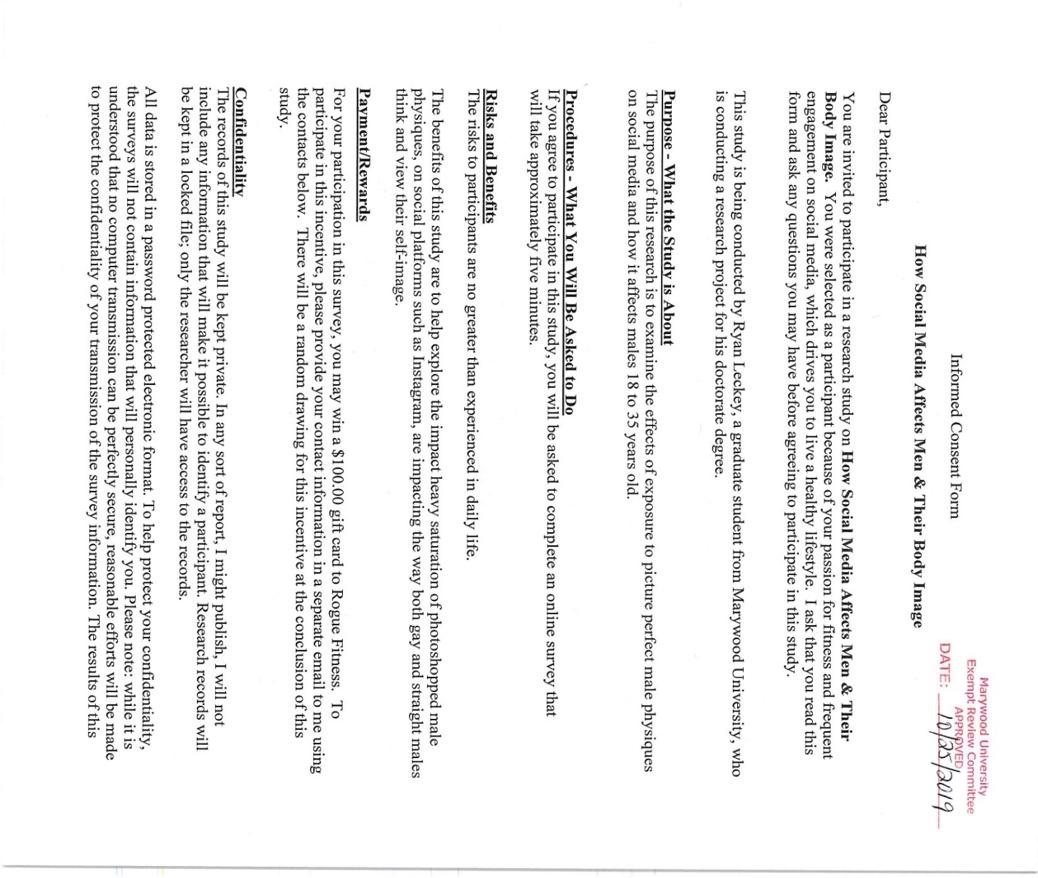 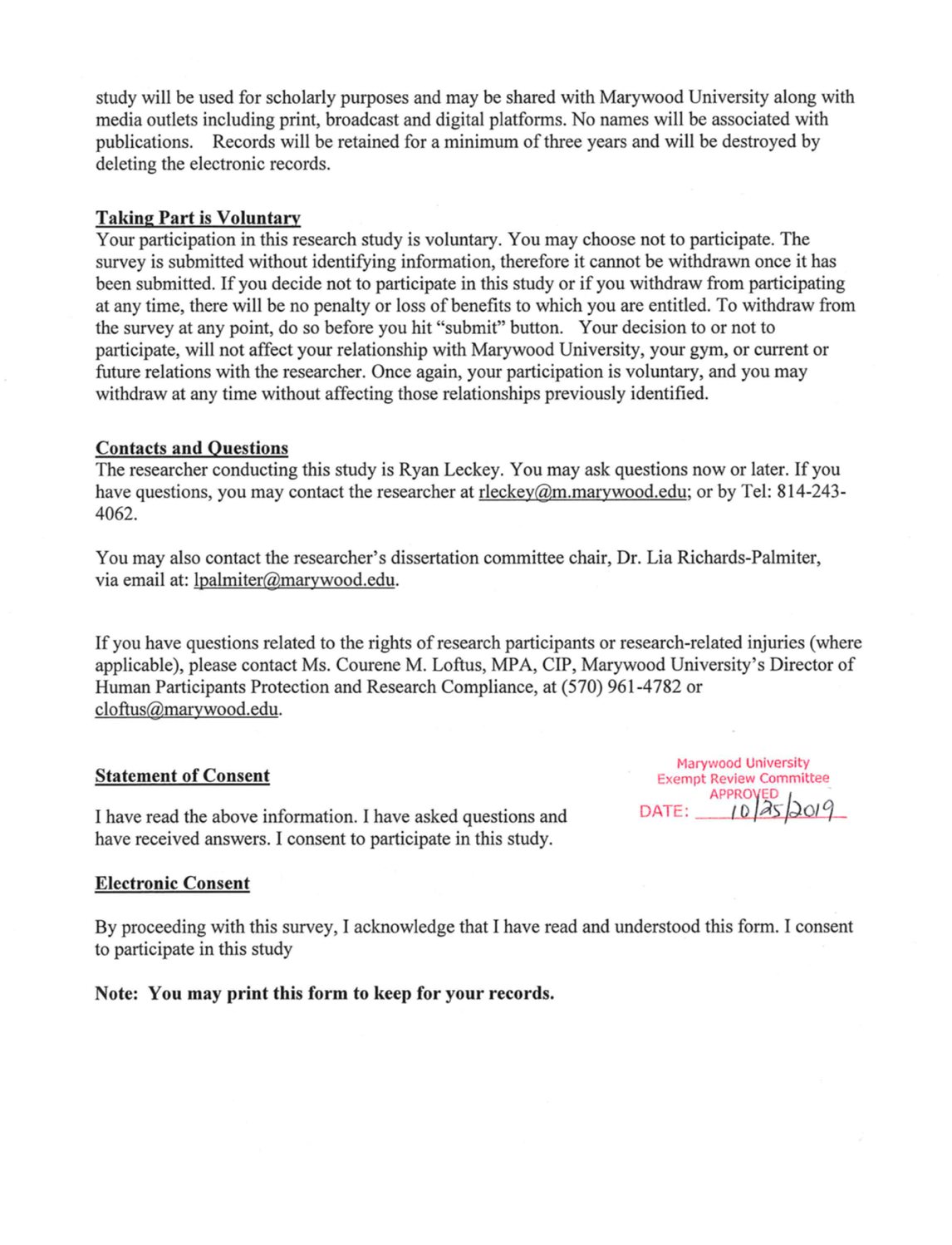 Recruitment Email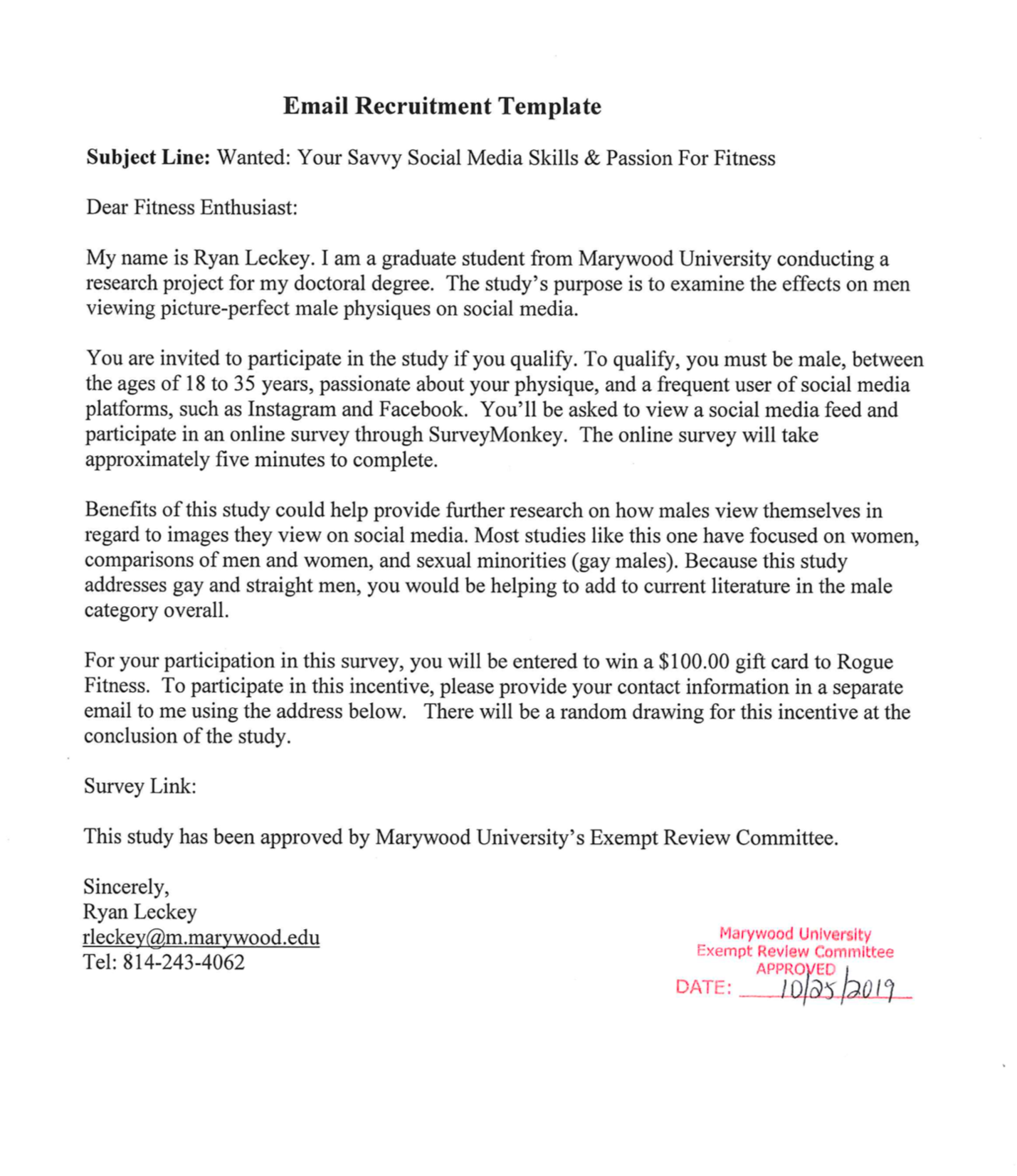 Agency Permission Forms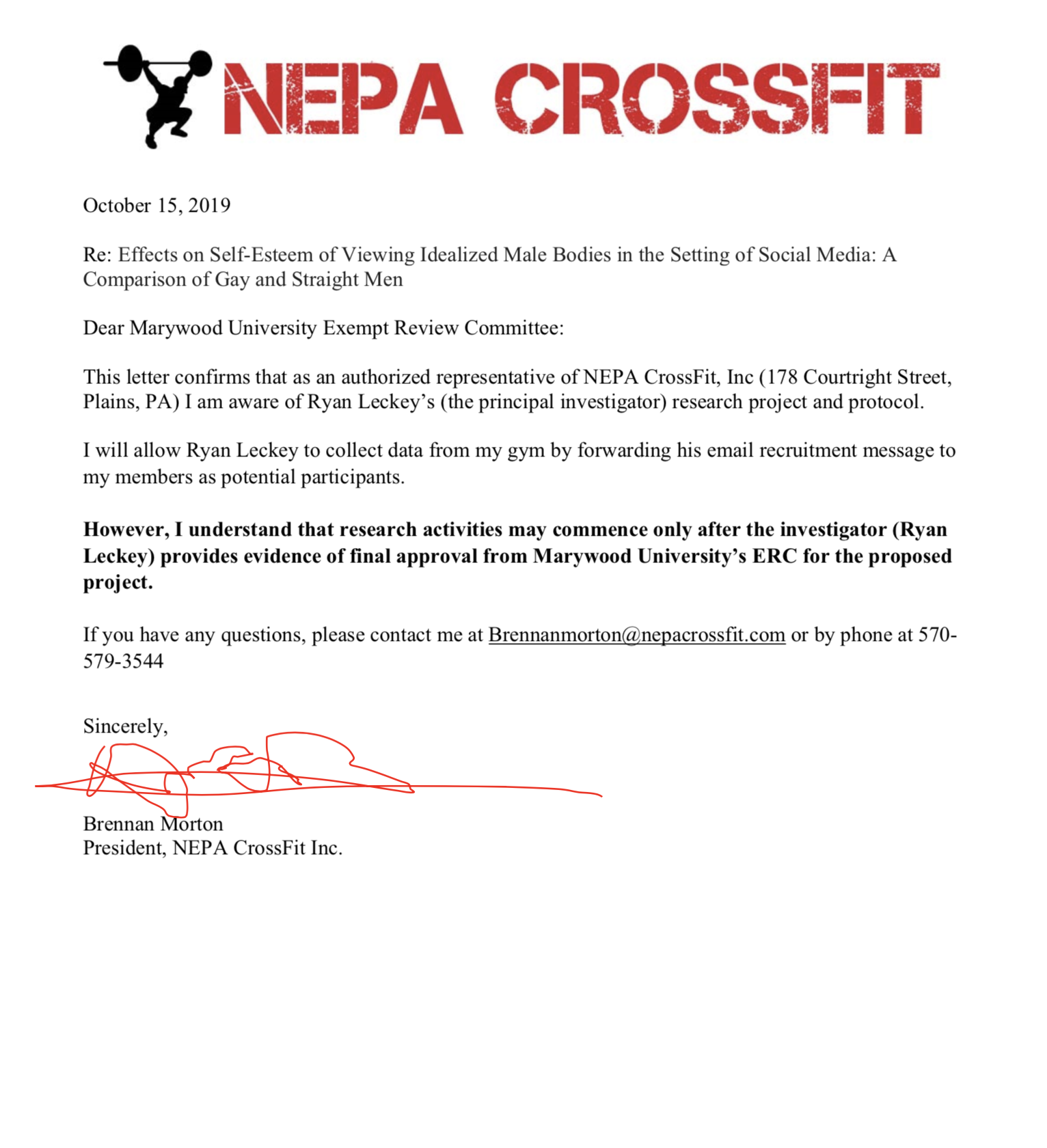 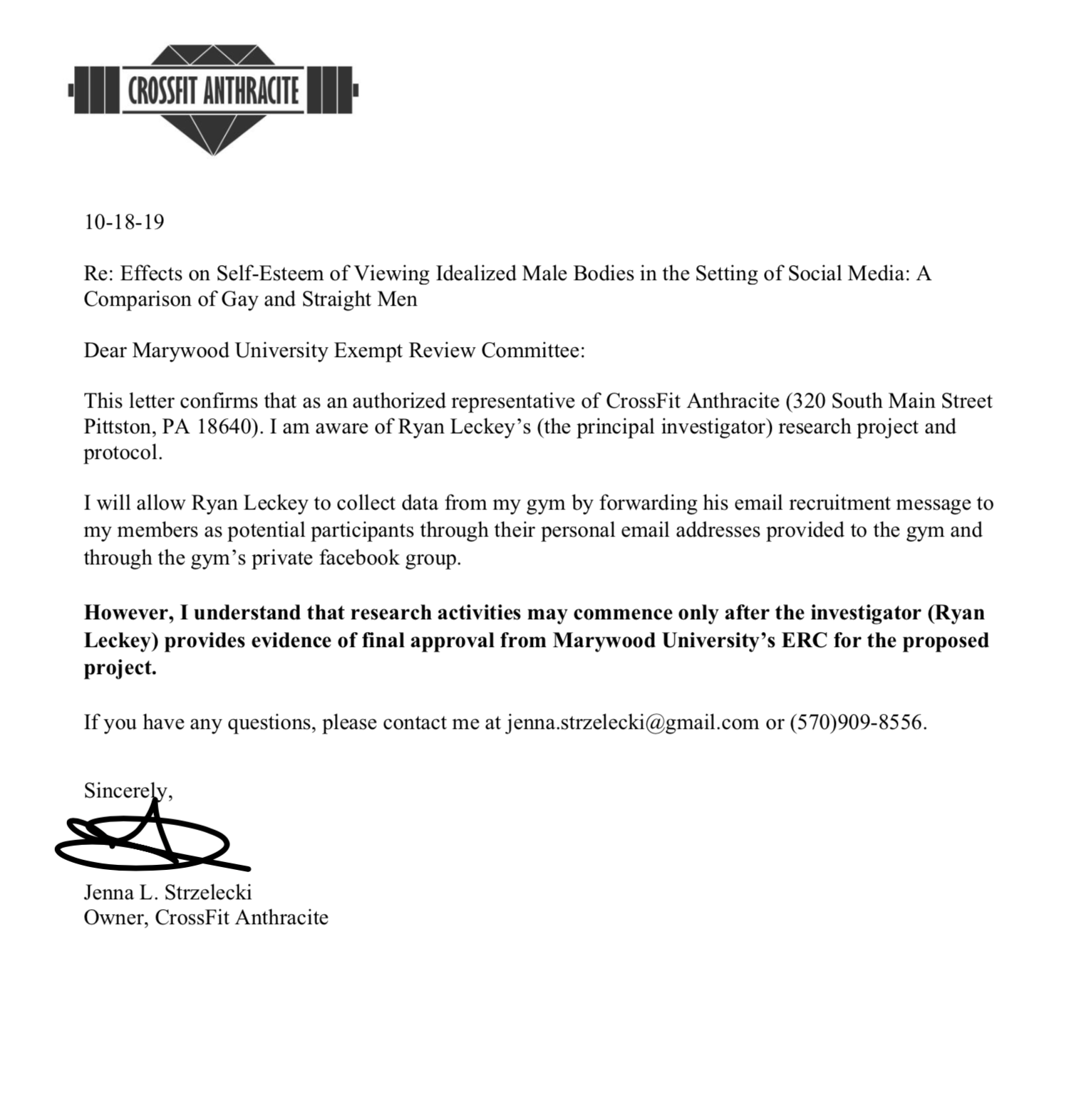 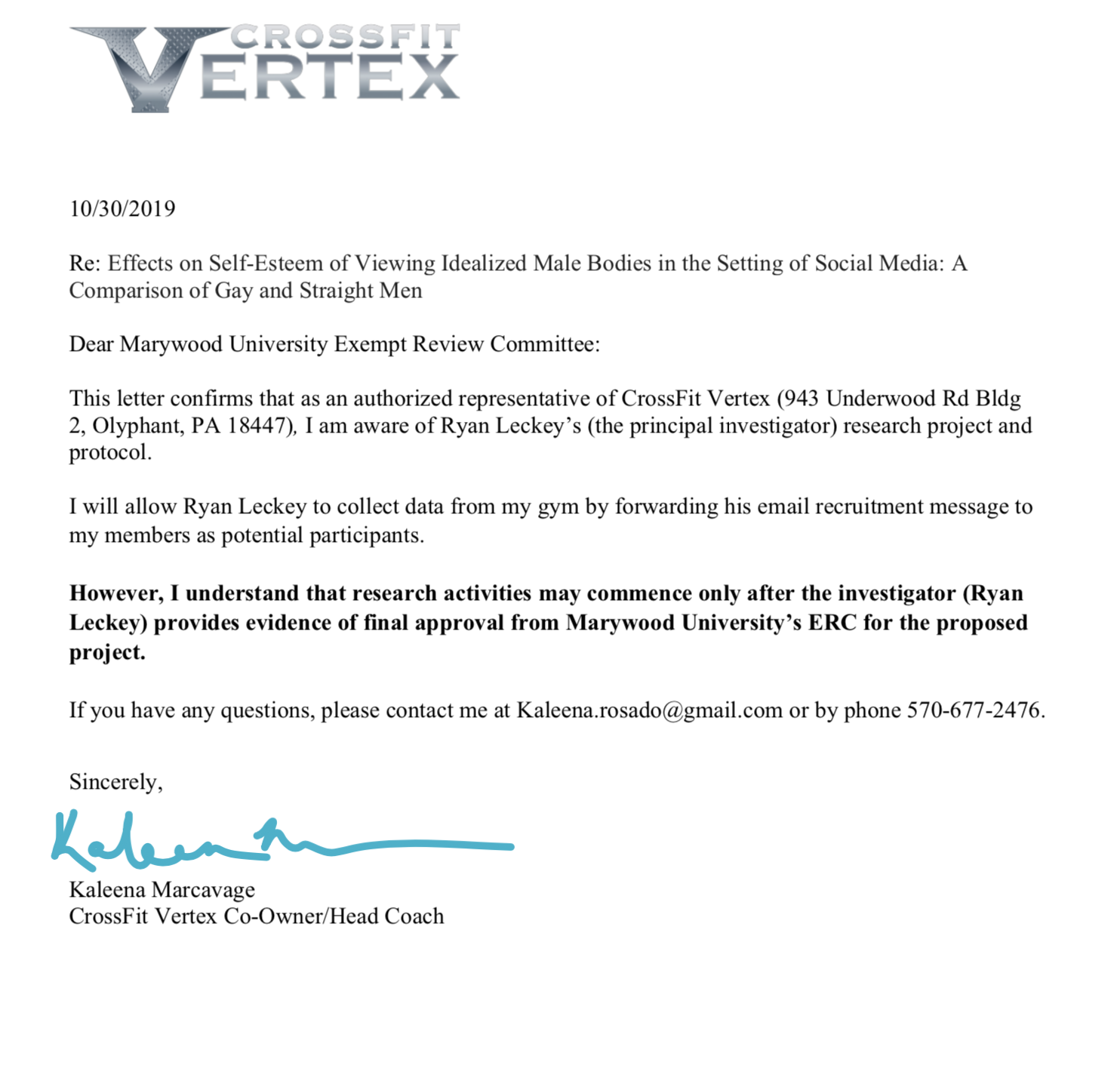 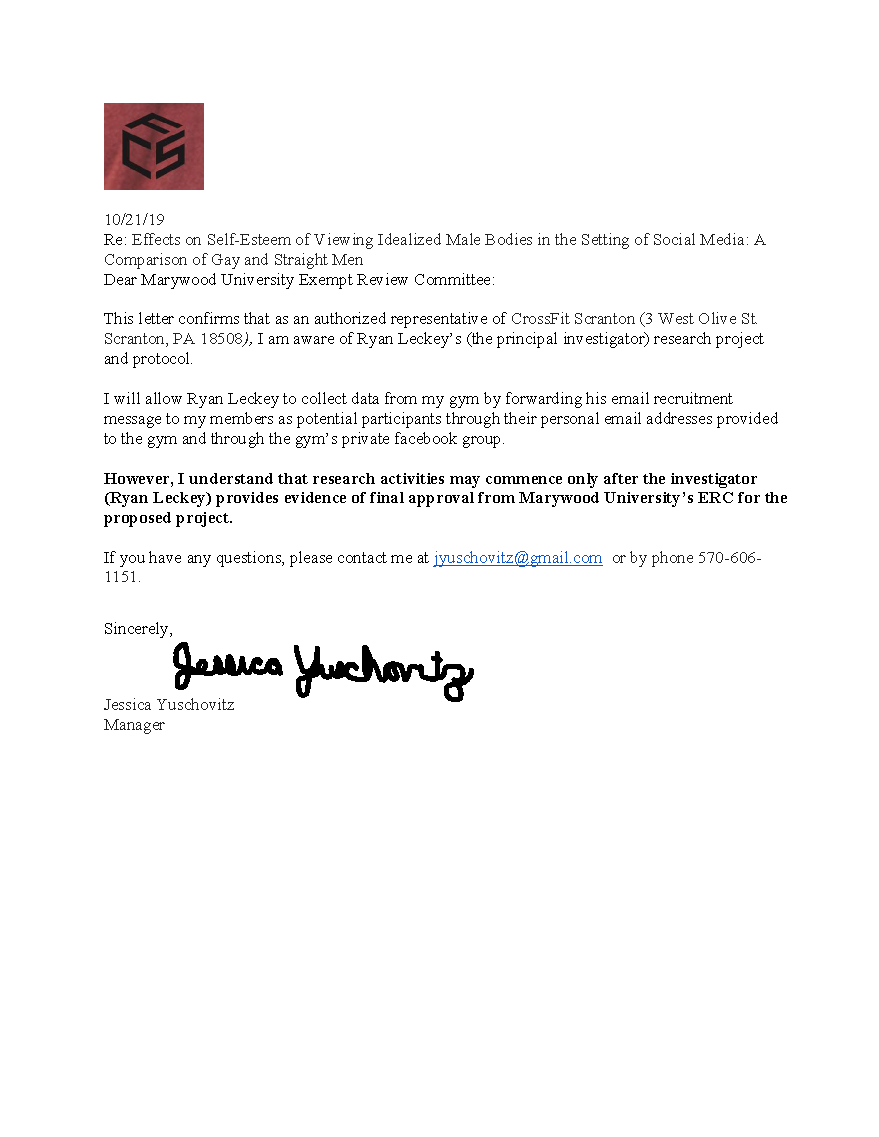 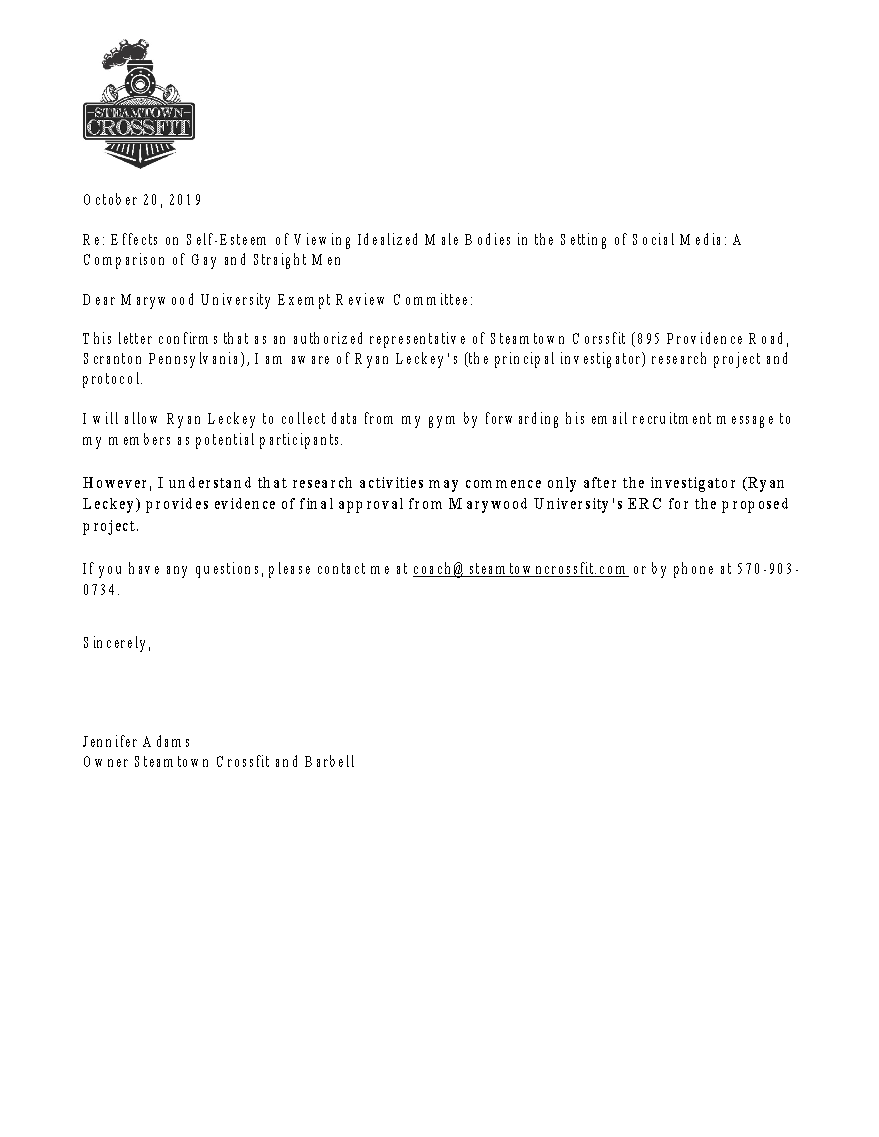 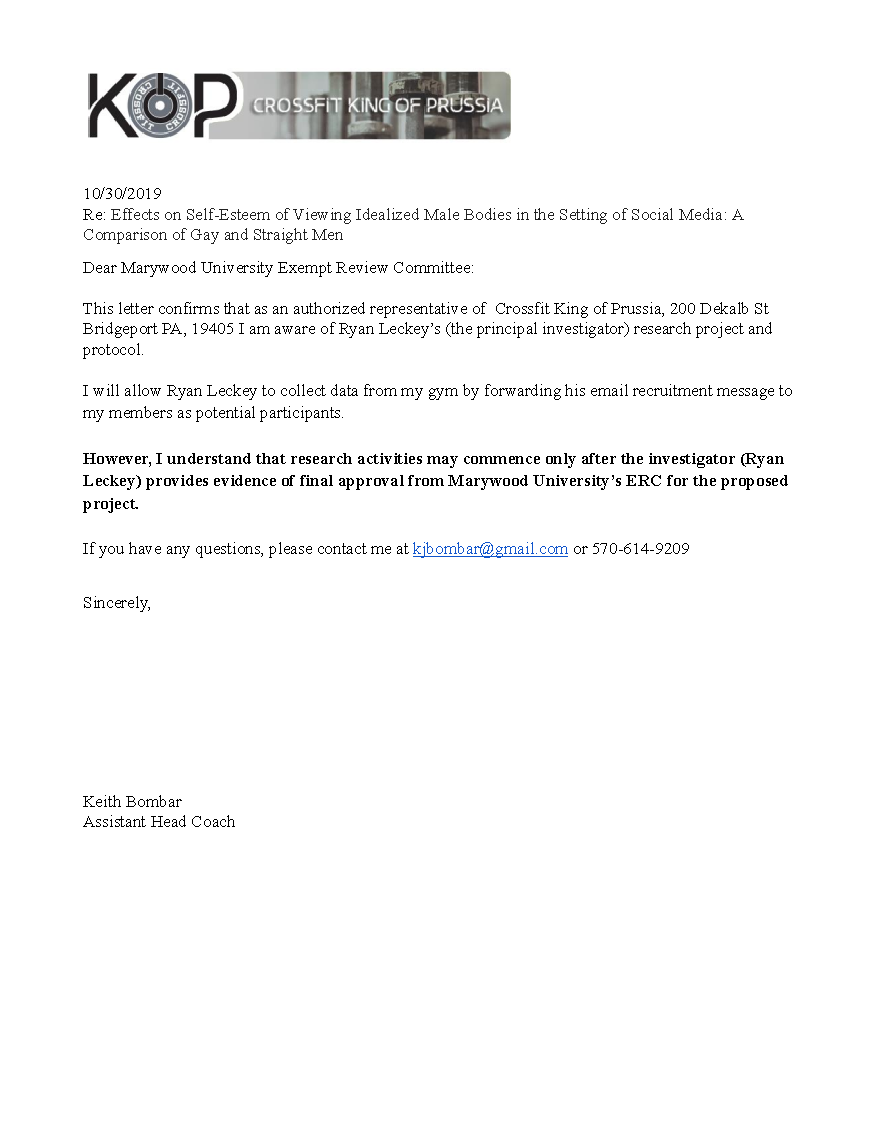 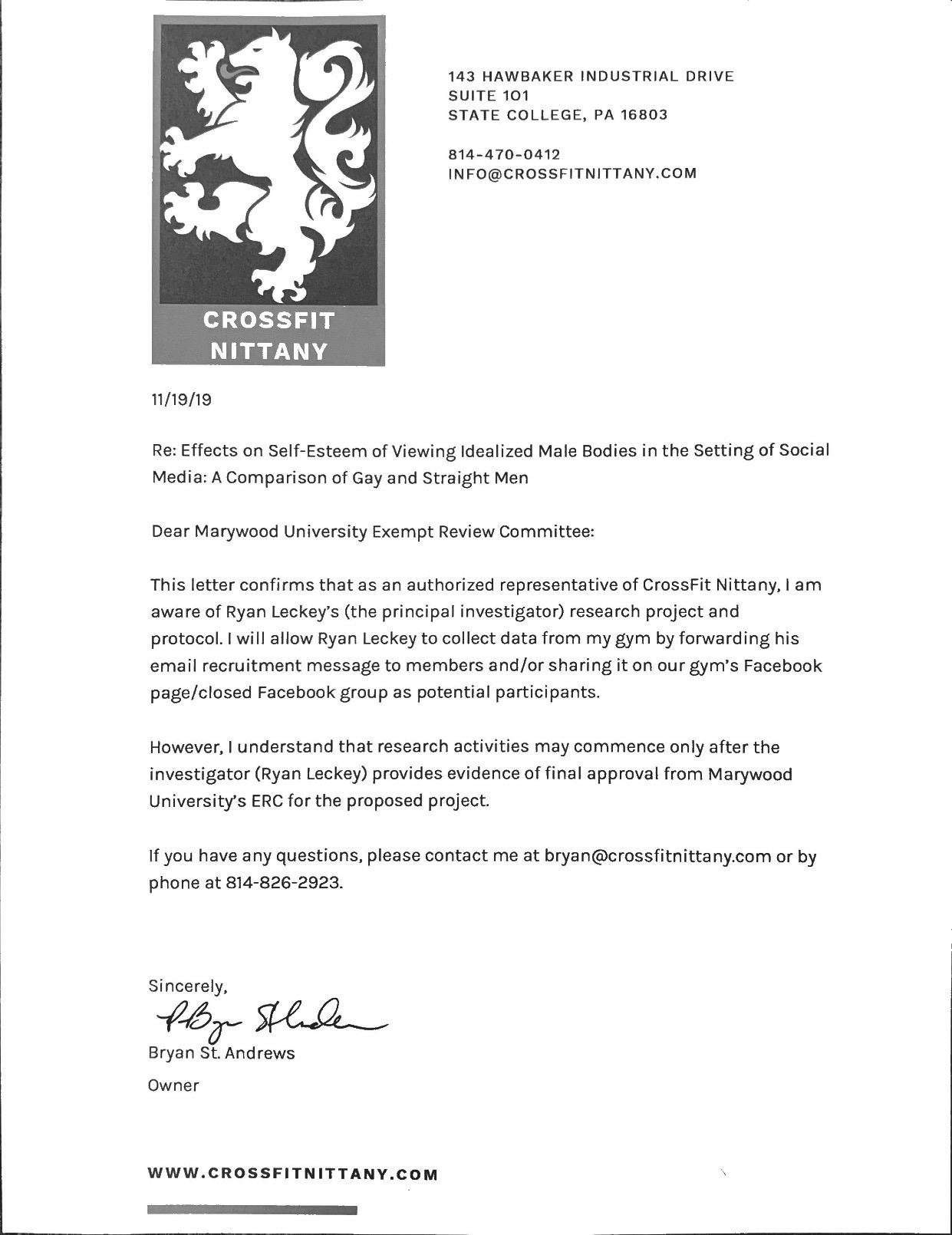 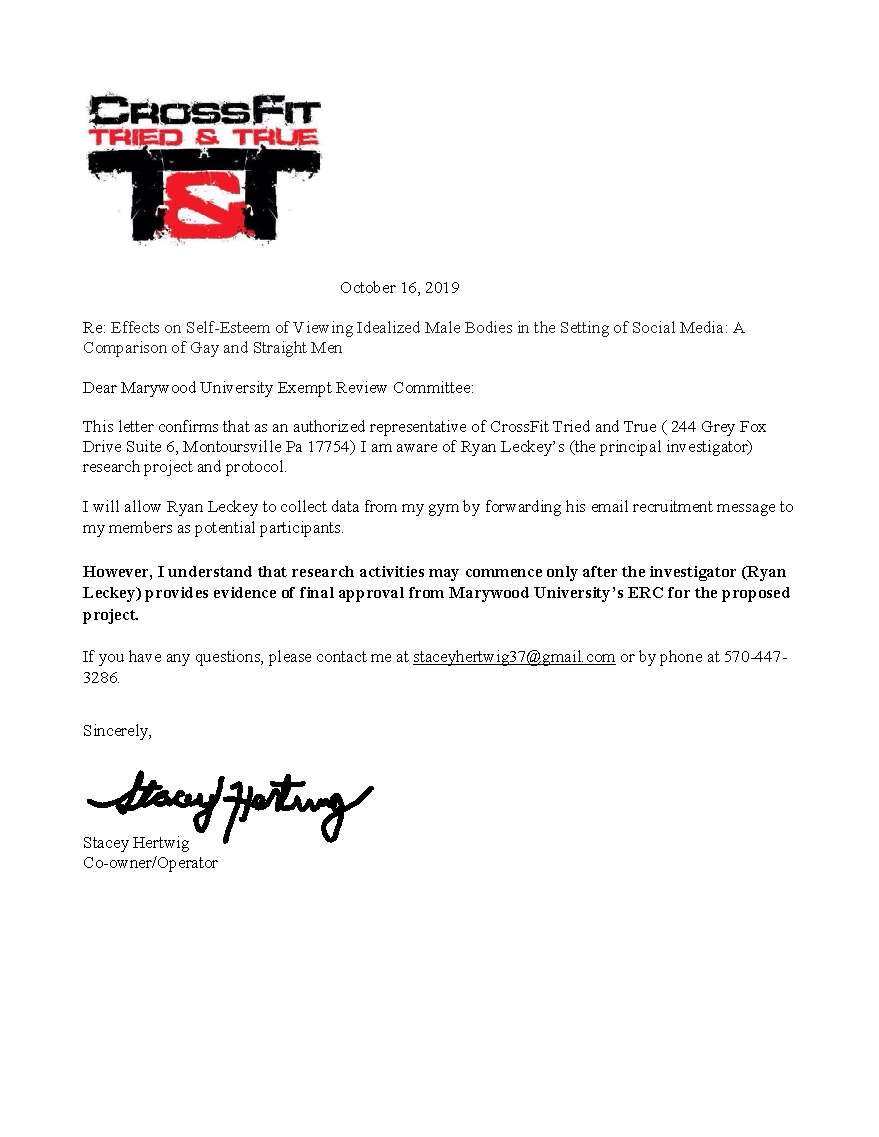 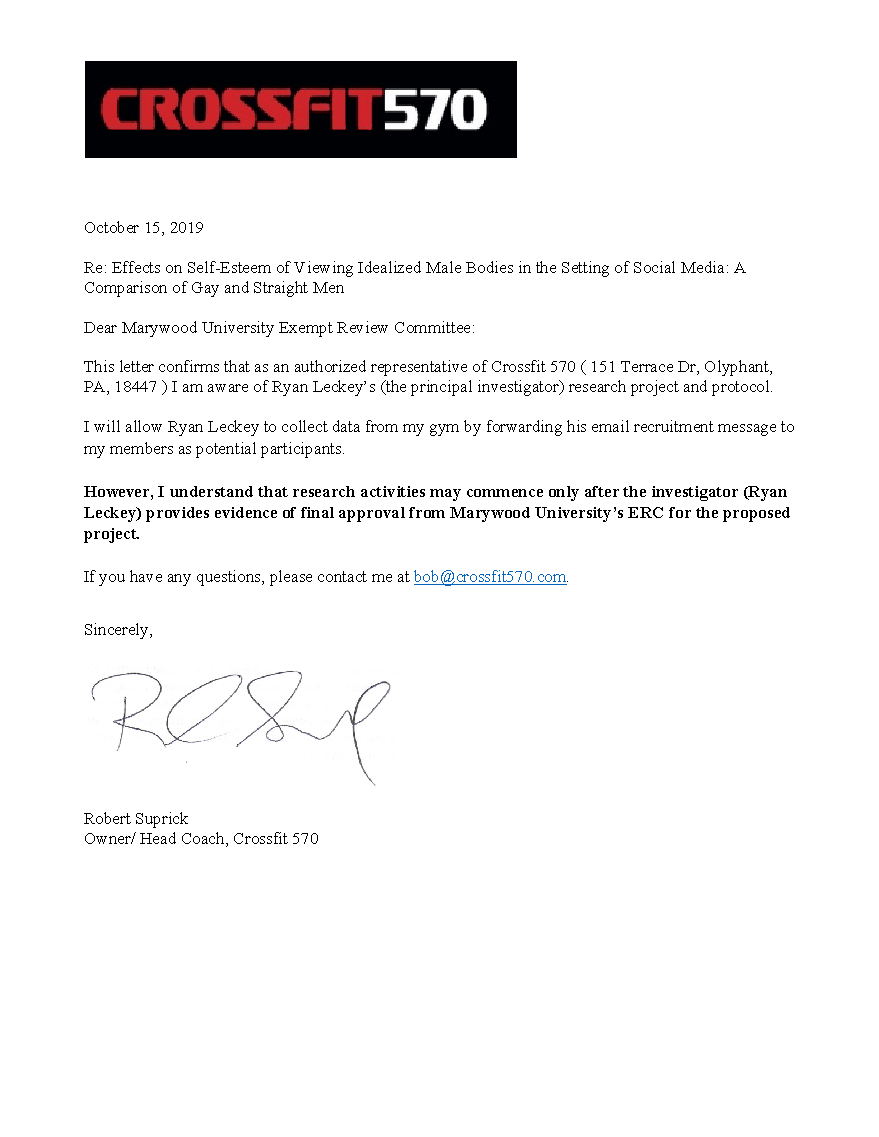 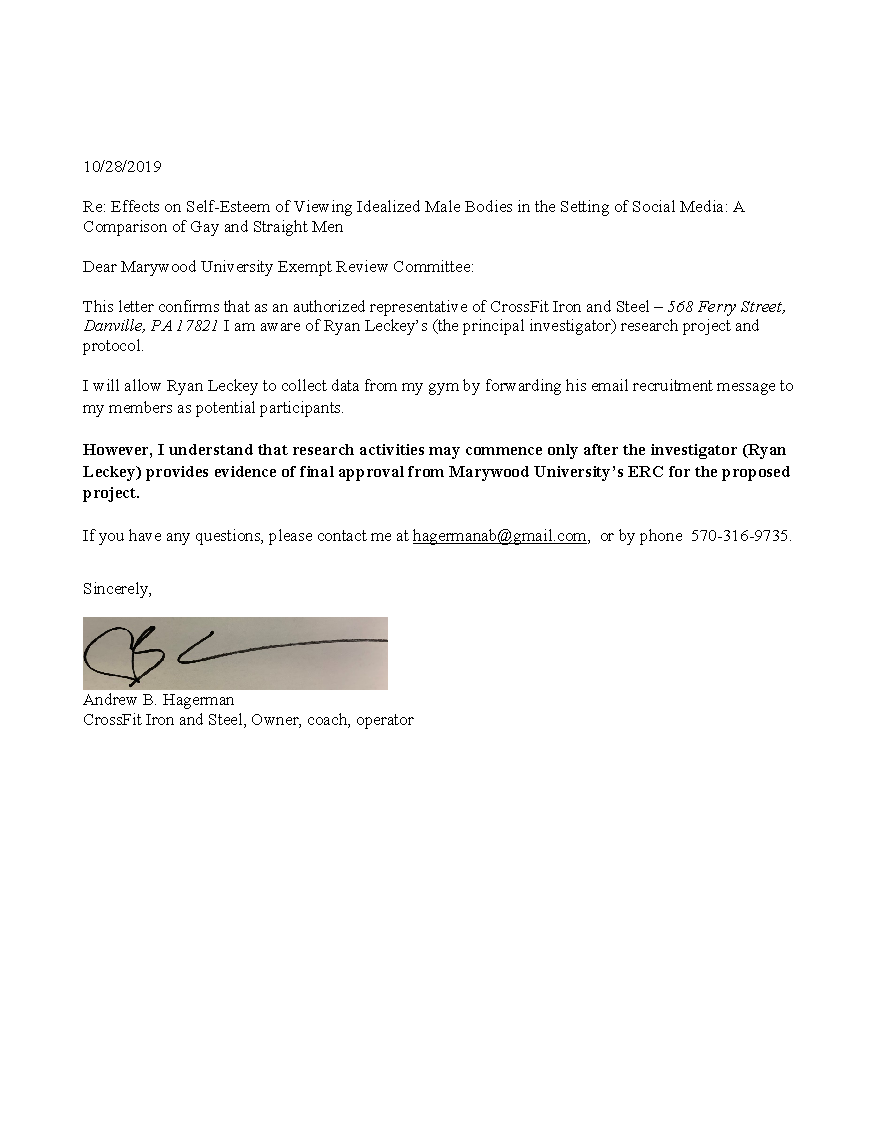 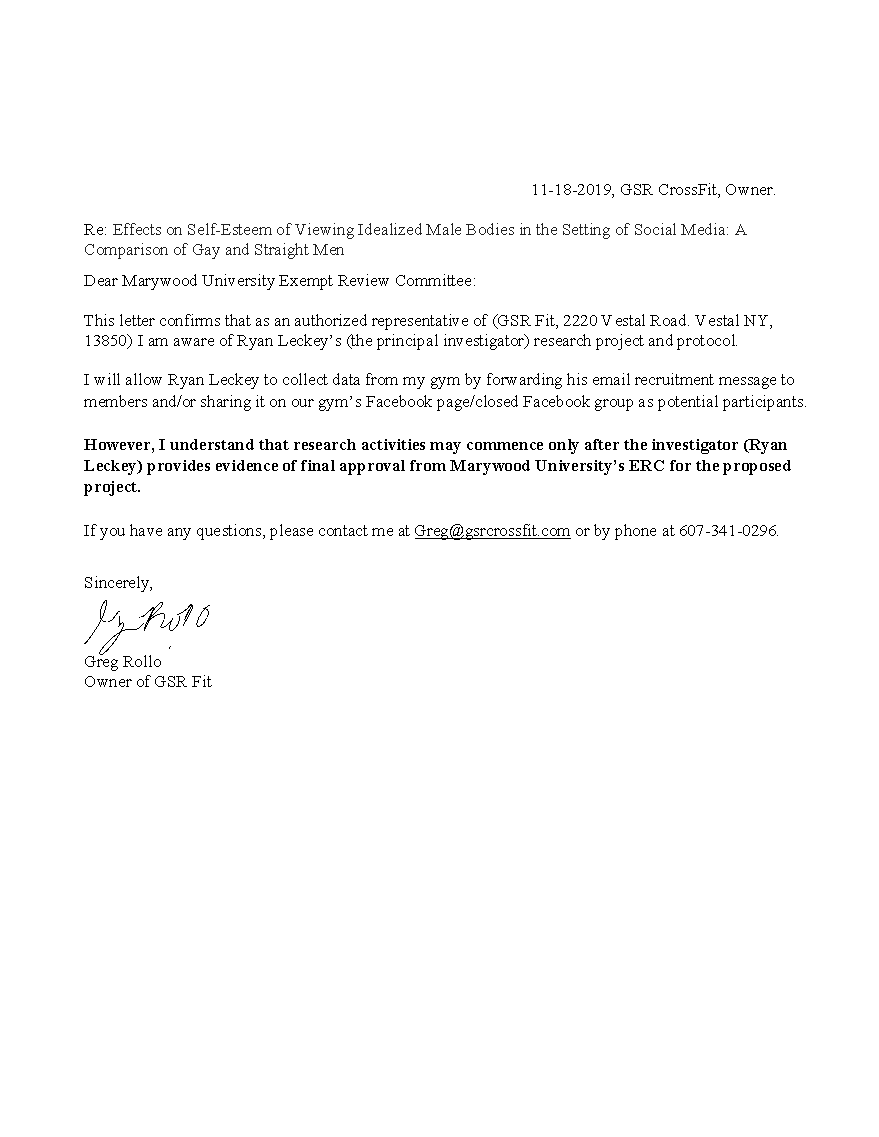 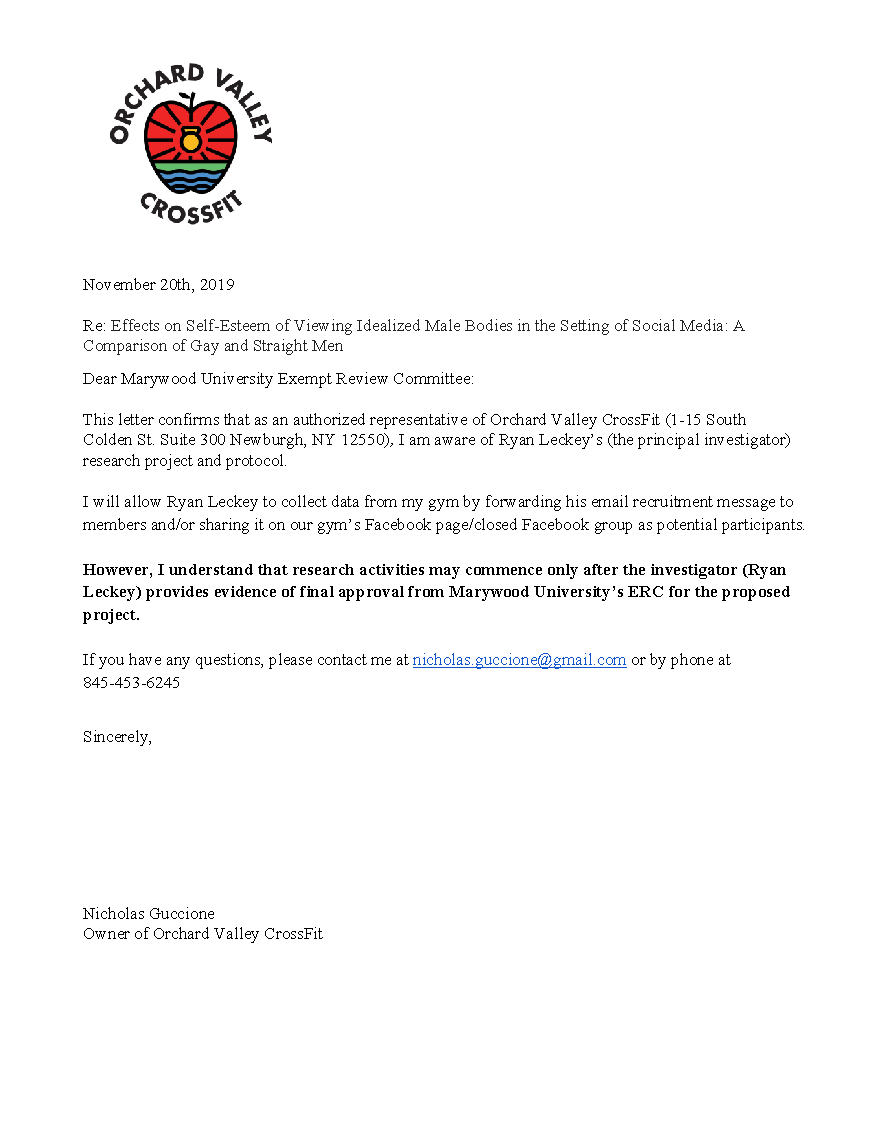 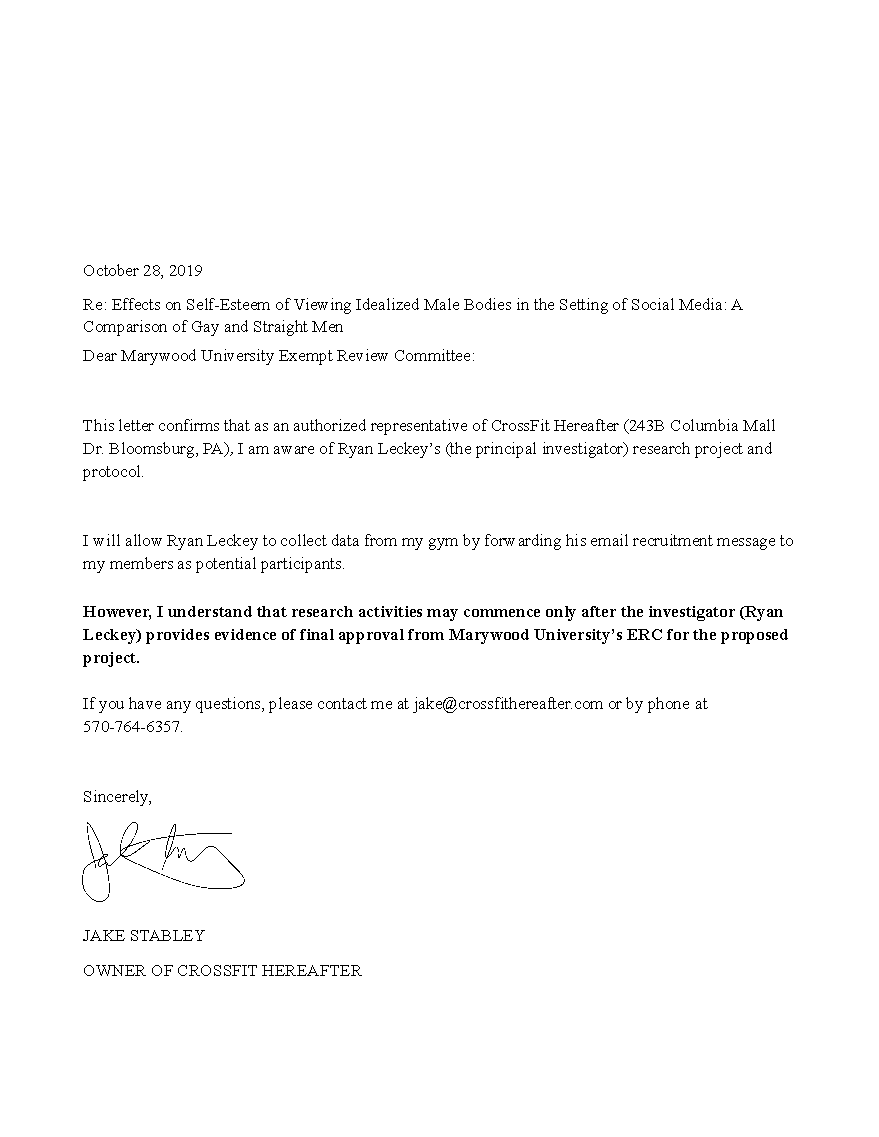 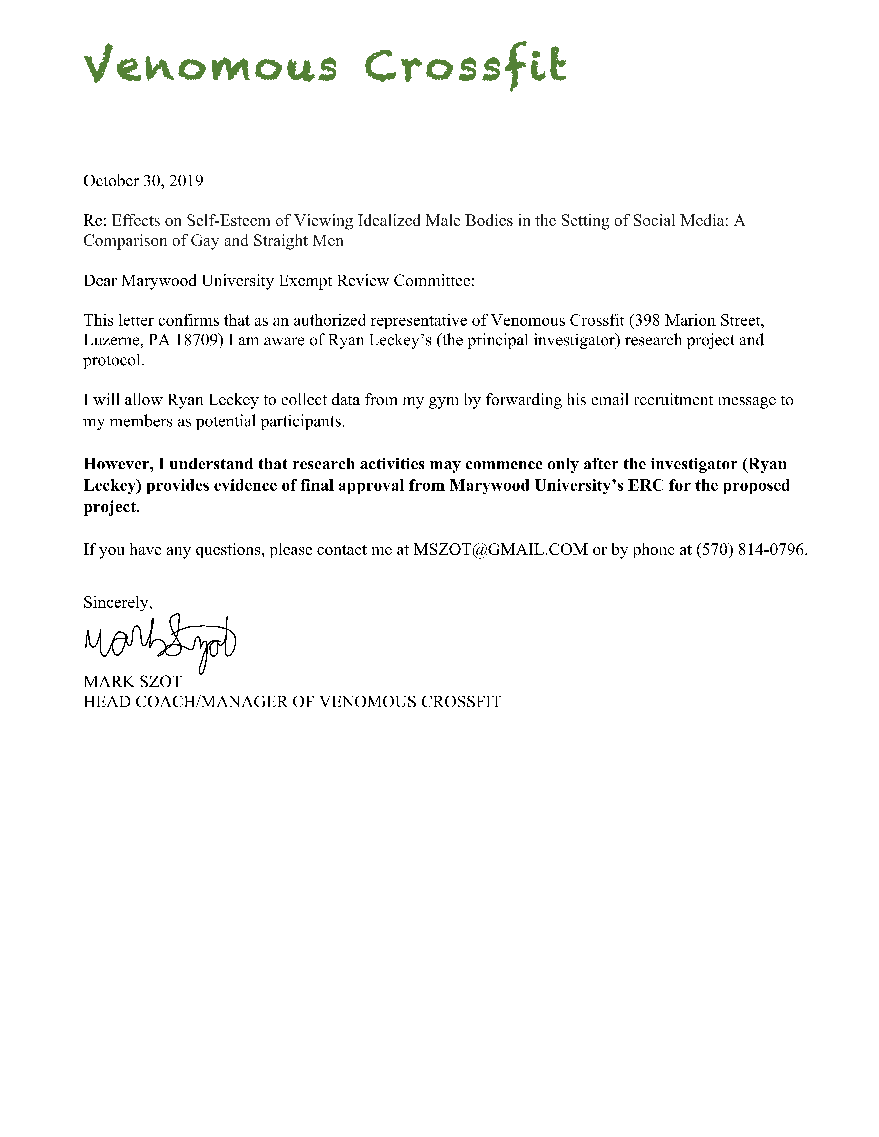 Approved Social Media Platforms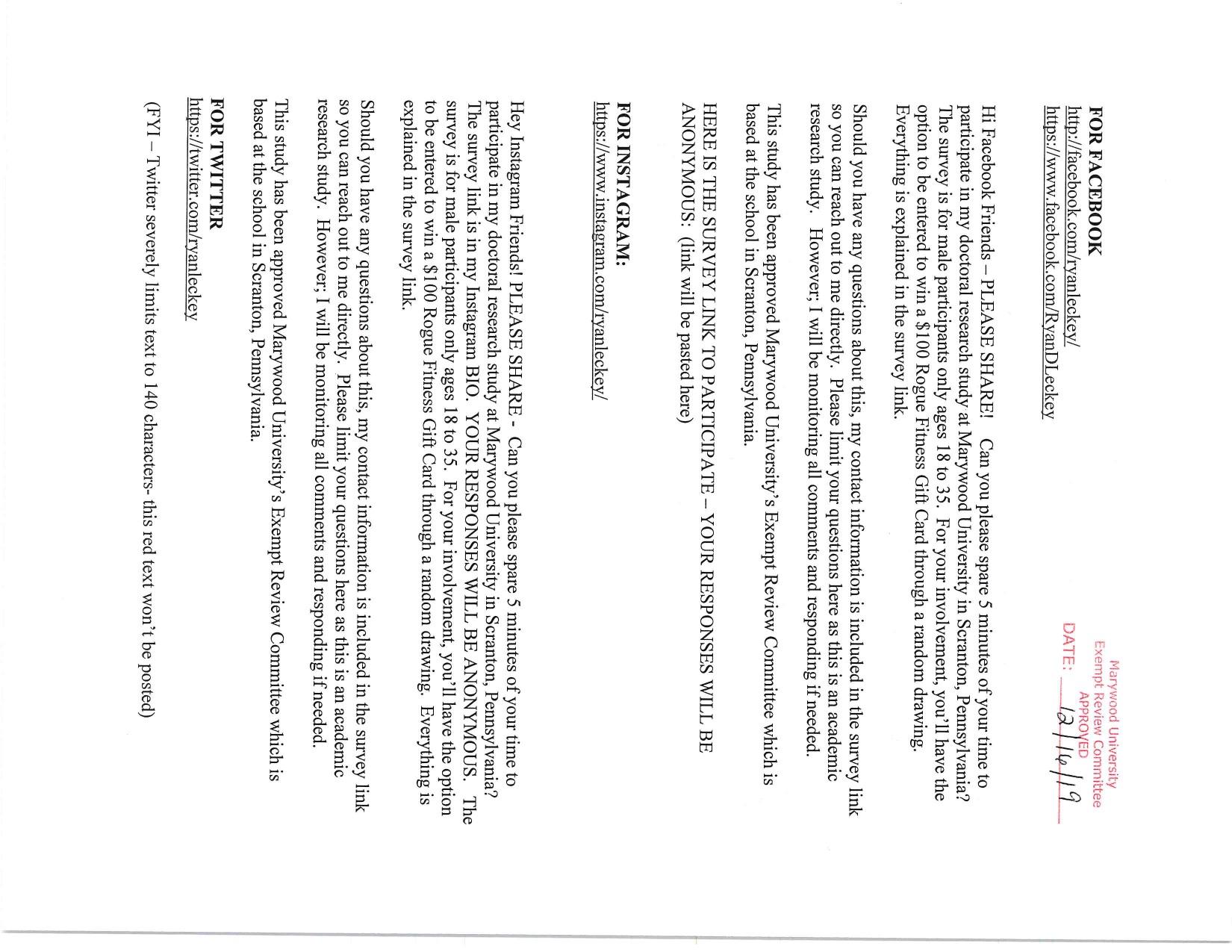 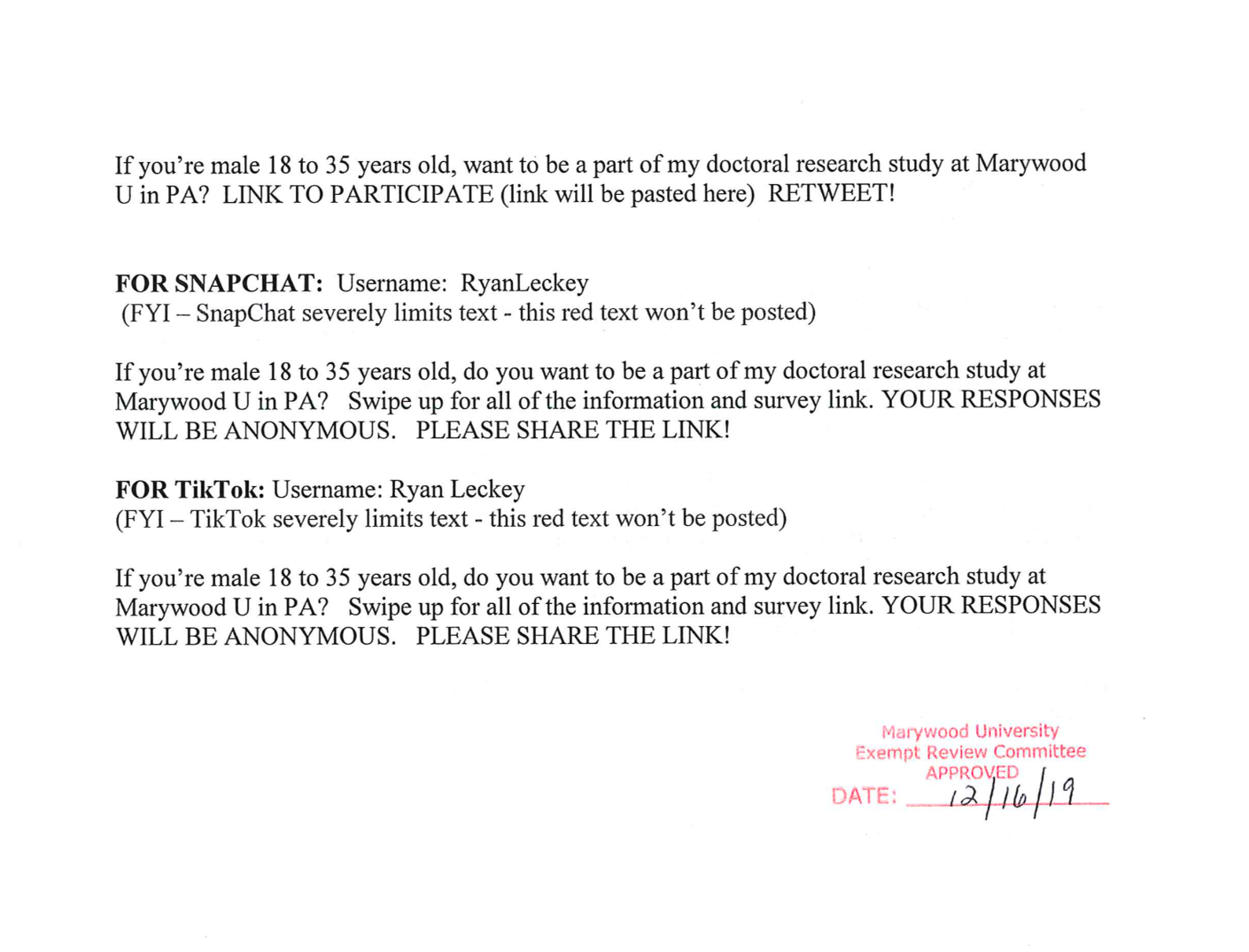 APPENDIX DMock Social Media Feed Images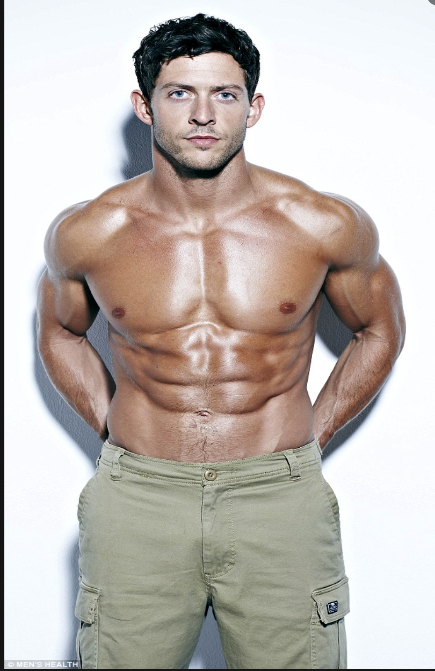 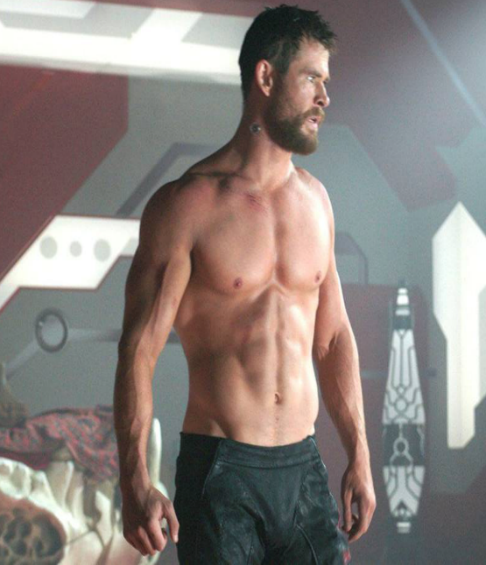 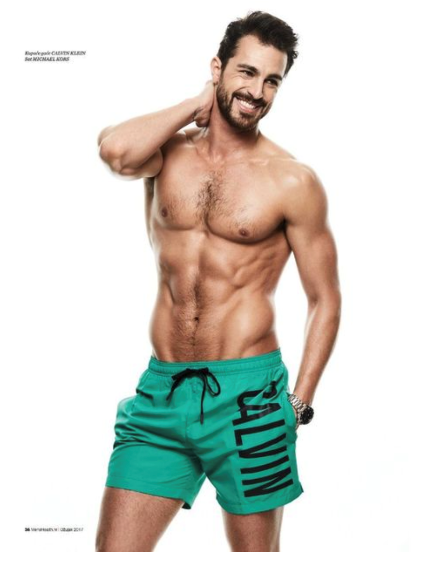 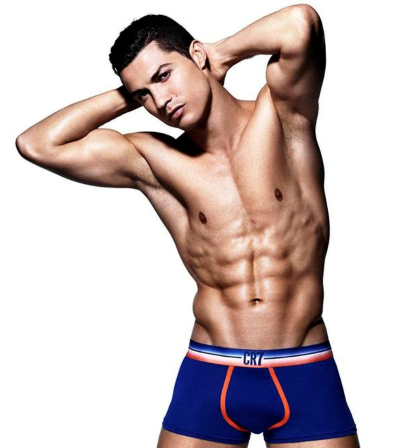 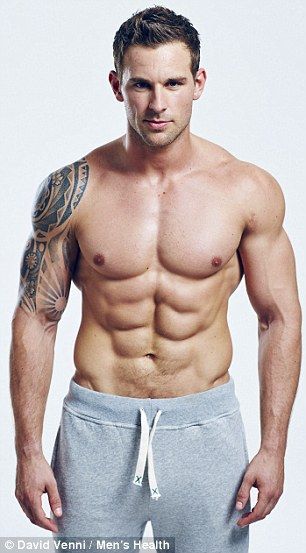 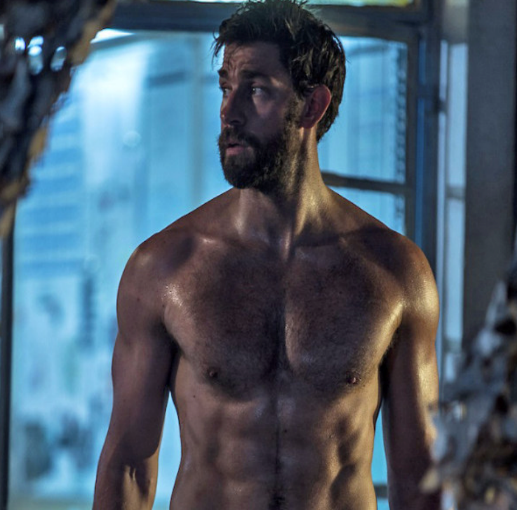 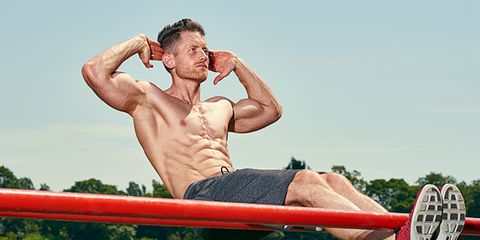 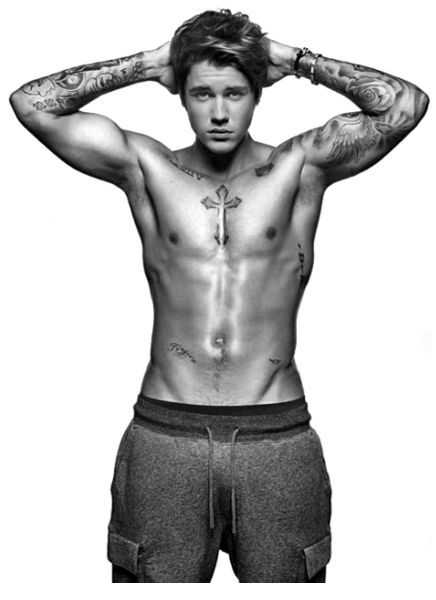 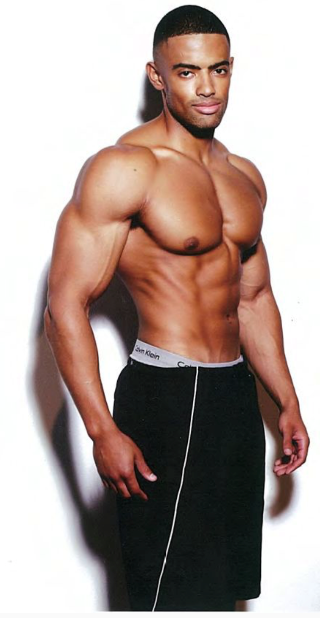 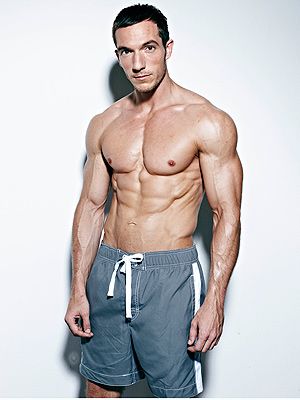 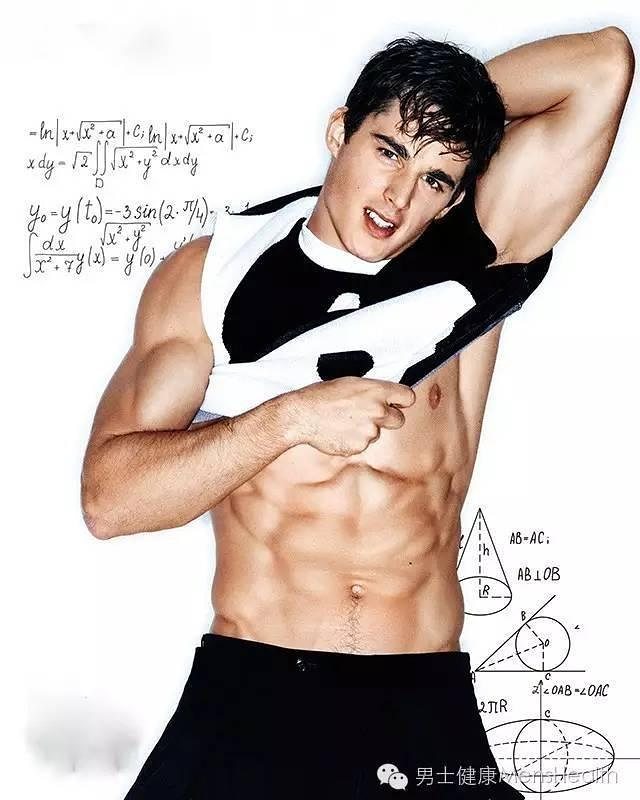 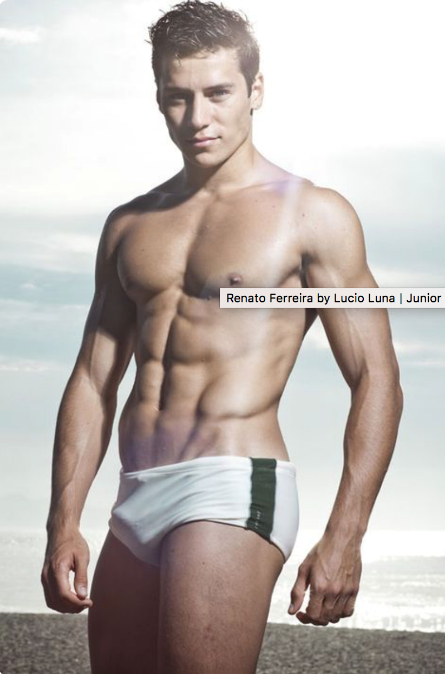 Variable NameResearch QuestionItem on SurveyIndependent VariableViewing male idealized bodies on the setting of social media (IV)Descriptive Research QuestionDo you use social media? Select all that apply.Survey Question 21, 22, 31 Dependent VariableSelf-Esteem (DV)Descriptive QuestionsWhat are the pre and post scores of self-esteem from Rosenberg (1965) scale? Survey Questions 1-10Survey Questions 11-20Control VariableDescriptive QuestionsDo you identify as straight or gay?Survey Question 24Relating the Independent variable and the dependent variable Inferential QuestionsWhat is the relationship between the scores of self-esteem and all of the moderating variables? 

Survey Questions Pre and Posttest 1-20, 21-31Pretest ScoresPosttest ScoresWhen it comes to social mediaDo you identify asIs social media addictive?Spearman's rhoPretest ScoresCorrelation Coefficient1.000.702**.005-.080.078Spearman's rhoPretest ScoresSig. (2-tailed)..000.928.176.235Spearman's rhoPretest ScoresN289289288287233Spearman's rhoPosttest ScoresCorrelation Coefficient.702**1.000-.016-.033.003Spearman's rhoPosttest ScoresSig. (2-tailed).000..783.576.965Spearman's rhoPosttest ScoresN289289288287233Spearman's rhoWhen it comes to social mediaCorrelation Coefficient.005-.0161.000-.049.Spearman's rhoWhen it comes to social mediaSig. (2-tailed).928.783..405.Spearman's rhoWhen it comes to social mediaN288288288287232Spearman's rhoDo you identify asCorrelation Coefficient-.080-.033-.0491.000-.101Spearman's rhoDo you identify asSig. (2-tailed).176.576.405..124Spearman's rhoDo you identify asN287287287287231Spearman's rhoIs social media addictive?Correlation Coefficient.078.003.-.1011.000Spearman's rhoIs social media addictive?Sig. (2-tailed).235.965..124.Spearman's rhoIs social media addictive?N233233232231233**.Note. This table shows that the Correlation is significant at the 0.01 level (2-tailed).**.Note. This table shows that the Correlation is significant at the 0.01 level (2-tailed).**.Note. This table shows that the Correlation is significant at the 0.01 level (2-tailed).**.Note. This table shows that the Correlation is significant at the 0.01 level (2-tailed).**.Note. This table shows that the Correlation is significant at the 0.01 level (2-tailed).**.Note. This table shows that the Correlation is significant at the 0.01 level (2-tailed).**.Note. This table shows that the Correlation is significant at the 0.01 level (2-tailed).**.Note. This table shows that the Correlation is significant at the 0.01 level (2-tailed).**.Note. This table shows that the Correlation is significant at the 0.01 level (2-tailed).Correlation Coefficients Group 2Correlation Coefficients Group 2Correlation Coefficients Group 2Pretest ScoresPosttest ScoresDo you work?Are you a student?What is your highest level of education?Spearman's rhoPretest ScoresCorrelation Coefficient1.000.702**.109.131*.047Spearman's rhoPretest ScoresSig. (2-tailed)..000.099.046.474Spearman's rhoPretest ScoresN289289229234234Spearman's rhoPosttest ScoresCorrelation Coefficient.702**1.000.087.134*-.022Spearman's rhoPosttest ScoresSig. (2-tailed).000..190.041.742Spearman's rhoPosttest ScoresN289289229234234Spearman's rhoDo you work?Correlation Coefficient.109.0871.000.609**.262**Spearman's rhoDo you work?Sig. (2-tailed).099.190..000.000Spearman's rhoDo you work?N229229229229229Spearman's rhoAre you a student?Correlation Coefficient.131*.134*.609**1.000.178**Spearman's rhoAre you a student?Sig. (2-tailed).046.041.000..006Spearman's rhoAre you a student?N234234229234234Spearman's rhoWhat is your highest level of education?Correlation Coefficient.047-.022.262**.178**1.000Spearman's rhoWhat is your highest level of education?Sig. (2-tailed).474.742.000.006.Spearman's rhoWhat is your highest level of education?N234234229234234Note. ** The correlation is significant at the 0.01 level (2-tailed).Note. ** The correlation is significant at the 0.01 level (2-tailed).Note. ** The correlation is significant at the 0.01 level (2-tailed).Note. ** The correlation is significant at the 0.01 level (2-tailed).Note. ** The correlation is significant at the 0.01 level (2-tailed).Note. ** The correlation is significant at the 0.01 level (2-tailed).Note. ** The correlation is significant at the 0.01 level (2-tailed).Note. ** The correlation is significant at the 0.01 level (2-tailed).*. The correlation is significant at the 0.05 level (2-tailed).*. The correlation is significant at the 0.05 level (2-tailed).*. The correlation is significant at the 0.05 level (2-tailed).*. The correlation is significant at the 0.05 level (2-tailed).*. The correlation is significant at the 0.05 level (2-tailed).*. The correlation is significant at the 0.05 level (2-tailed).*. The correlation is significant at the 0.05 level (2-tailed).*. The correlation is significant at the 0.05 level (2-tailed).Correlation Coefficients Group 3Correlation Coefficients Group 3Correlation Coefficients Group 3Pretest ScoresPosttest ScoresDo you go to the gym?Marital StatusIf yes, how often?Young Adults & AdultsSpearman's rhoPretest ScoresCorrelation Coefficient1.000.702**.041.086-.016-.011Spearman's rhoPretest ScoresSig. (2-tailed)..000.534.189.831.855Spearman's rhoPretest ScoresN289289234234181275Spearman's rhoPosttest ScoresCorrelation Coefficient.702**1.000.101.045.021-.046Spearman's rhoPosttest ScoresSig. (2-tailed).000..125.498.782.443Spearman's rhoPosttest ScoresN289289234234181275Spearman's rhoDo you go to the gym?Correlation Coefficient.041.1011.000.028.571**.028Spearman's rhoDo you go to the gym?Sig. (2-tailed).534.125..675.000.678Spearman's rhoDo you go to the gym?N234234234234181220Spearman's rhoMarital StatusCorrelation Coefficient.086.045.0281.000-.098.419**Spearman's rhoMarital StatusSig. (2-tailed).189.498.675..189.000Spearman's rhoMarital StatusN234234234234181220Spearman's rhoIf yes, how often?Correlation Coefficient-.016.021.571**-.0981.000-.034Spearman's rhoIf yes, how often?Sig. (2-tailed).831.782.000.189..658Spearman's rhoIf yes, how often?N181181181181181172Spearman's rhoYoung Adults & AdultsCorrelation Coefficient-.011-.046.028.419**-.0341.000Spearman's rhoYoung Adults & AdultsSig. (2-tailed).855.443.678.000.658.Spearman's rhoYoung Adults & AdultsN275275220220172275Note. ** Correlation is significant at the 0.01 level (2-tailed).Note. ** Correlation is significant at the 0.01 level (2-tailed).Note. ** Correlation is significant at the 0.01 level (2-tailed).Note. ** Correlation is significant at the 0.01 level (2-tailed).Note. ** Correlation is significant at the 0.01 level (2-tailed).Note. ** Correlation is significant at the 0.01 level (2-tailed).Note. ** Correlation is significant at the 0.01 level (2-tailed).Note. ** Correlation is significant at the 0.01 level (2-tailed).Note. ** Correlation is significant at the 0.01 level (2-tailed).BS.E.WalddfSig.Exp(B)BS.E.WalddfSig.Exp(B)Step 1aWhat is your highest level of education?-.573.14415.9181.000.564Step 1aConstant.837.4273.8401.0502.310Step 2bWhat is your age?.083.0345.9521.0151.087Step 2bWhat is your highest level of education?-.697.15620.0831.000.498Step 2bConstant.187.506.1361.7121.205BS.E.WalddfSig.Exp(B)BS.E.WalddfSig.Exp(B)Step 1aDo you work?(1).933.4115.1501.0232.543Step 1aConstant-1.128.19732.6561.000.324When it comes to social mediaWhen it comes to social mediaI use it.I do not use it.Do you identify asstraightCount2112Do you identify asstraight% within Do you identify as99.1%0.9%Do you identify asgayCount740Do you identify asgay% within Do you identify as100.0%0.0%TotalTotalCount2852TotalTotal% within Do you identify as99.3%0.7%fHigh school %Associate Degree %Bachelor’s%Masters%PhD%Facebook2031410501610Instagram21515949198Twitter116127531613Snapchat15418853157YouTube1631712461410LinkedIn11767552013TikTok2536428248Pinterest5791249255Social media platformfGo to the gymDo not go to the gymFacebook 20366%34%Instagram21571%29%Twitter11667%33%Snapchat15471%29%You Tube 16366%34%LinkedIn 11768%32%Tik Tok 2572%28%Pinterest 5760%40%Social media platformfThree days or moreTwo days or lessFacebook 15271%29%Instagram17372%28%Twitter 9363%37%Snapchat12670%30%You Tube 12469%31%LinkedIn 9166%34%TikTok 2075%25%Pinterest 3871%29%Social media platformfAddictiveNot addictiveFacebook 20295%5%Instagram 21593%7%Twitter 11695%5%Snapchat15494%6%You Tube 16294%6%LinkedIn 11695%5%Tik Tok2596%4%Pinterest 5795%5%Social media platformfYoung adults [18 -25] Adults [26-35]Facebook19027%73%Instagram 20432%68%Twitter11232%68%Snapchat15238%62%You Tube 15532%68%LinkedIn 11026%74%Tik Tok 2446%54%Pinterest 5326%74%How true or not true are the following statements about you? PretestHow true or not true are the following statements about you? PretestHow true or not true are the following statements about you? PretestHow true or not true are the following statements about you? PretestHow true or not true are the following statements about you? PretestHow true or not true are the following statements about you? Pretest3210NR445060141. I feel that I’m a person of worth, at least on an equal plane with others 51482<1142. I feel that I have a number of good qualities2135432143. All in all, I am inclined to feel that I am a failure**32599<1144. I am able to do things as well as most other people2134936145. I feel I do not have much to be proud of**2851202146. I take a positive attitude toward myself2154223147. On the whole, I am satisfied with myself9463015148. I wish I could have more respect for myself**10373519149. I certainly feel useless at times**72736301410. At times I think am no good at all**How true or not true are the following statements about you? PosttestHow true or not true are the following statements about you? PosttestHow true or not true are the following statements about you? PosttestHow true or not true are the following statements about you? PosttestHow true or not true are the following statements about you? PosttestHow true or not true are the following statements about you? Posttest3210NR39537<12711. I feel that I’m a person of worth, at least on an equal plane with others 4353502712. I feel that I have a number of good qualities21352332713. All in all, I am inclined to feel that I am a failure**29591112714. I am able to do things as well as most other people11454312715. I feel I do not have much to be proud of**30472122716. I take a positive attitude toward myself26492232717. On the whole, I am satisfied with myself94330182718. I wish I could have more respect for myself**73534242719. I certainly feel useless at times**62836302720. At times I think am no good at all**Demographic InformationDemographic InformationDemographic InformationDemographic Information 1= One category 2 = Other category3 = No Response NR21 Do you use social mediaYes 98% (n=393)No 2% (n=7)0.5% 22Select all platforms used1. Instagram 68%   (n=274)2. Facebook 66% (n=266)3.Snapchat 48% (n=192)4. Twitter 36% (n=144)5. TikTok 9% (n=34)6. YouTube 52% (n=207)7. Pinterest 21% (n=81)8. LinkedIn 33%   (n=134) 1. Instagram 68%   (n=274)2. Facebook 66% (n=266)3.Snapchat 48% (n=192)4. Twitter 36% (n=144)5. TikTok 9% (n=34)6. YouTube 52% (n=207)7. Pinterest 21% (n=81)8. LinkedIn 33%   (n=134)  32% (n=128)34% (n=136)52% (n=210)64% (n=258)92% (n=368)49% (n=195)80% (n=321)67% (n=268)23 Age 18 to 3518 – 20% - (n=60)19 – 8% - (n=23)20 – 2% - (n=6)21 – 4% - (n=11)22 – 2% - (n=6)23 – 2% - (n=6)24 – 3% - (n=8)25 – 5% - (n=14)26 – 4% - (n=12)27 – 3% - (n=10)28 – 3% - (n=10)29 – 6% - (n=17)30 – 5% - (n=16)31 – 6%  - (n=17)32 – 4% - (n=13)33 – 4% - (n=12)34 – 5% - (n=16)35 – 14% - (n=42) 18 to 3518 – 20% - (n=60)19 – 8% - (n=23)20 – 2% - (n=6)21 – 4% - (n=11)22 – 2% - (n=6)23 – 2% - (n=6)24 – 3% - (n=8)25 – 5% - (n=14)26 – 4% - (n=12)27 – 3% - (n=10)28 – 3% - (n=10)29 – 6% - (n=17)30 – 5% - (n=16)31 – 6%  - (n=17)32 – 4% - (n=13)33 – 4% - (n=12)34 – 5% - (n=16)35 – 14% - (n=42)26% (n=103)24 Do identify asGay 26% (n=76)Straight 74% (n=216)27% (n=110)25 Level of educationHigh school 16% (n=39)Associate degree 11% (n=25)BA 46% (n=109)MA 18% (n=42)PhD 10% (n=24)High school 16% (n=39)Associate degree 11% (n=25)BA 46% (n=109)MA 18% (n=42)PhD 10% (n=24)41% (n=163) 26 Current StudentYes 22% (n=52)No 78% (n=187)41% 27Do you work?Part-Time 18% (n=42)Full-Time 82% (n=191)42%28 Marital StatusSingle 64% (n =154)Married 36% (n =85)41%29Do you go to the gymYes 68% (n =163)No 32% (n =76)41%30How often?71% (n =130)29% (n =54) 54%31 Is social media addictive?Yes 93% (n =220) No 7% (n =17)41%